 ПРАВИТЕЛЬСТВО РОССИЙСКОЙ ФЕДЕРАЦИИ ПОСТАНОВЛЕНИЕ от 29 июля 2013 года N 644 Об утверждении Правил холодного водоснабжения и водоотведения  и о внесении изменений в некоторые акты Правительства Российской Федерации (с изменениями на 26 июля 2018 года) ___________________________________________________________Документ с изменениями, внесенными: постановлением Правительства Российской Федерации от 30 декабря 2013 года N 1314  (Официальный интернет-портал правовой информации www.pravo.gov.ru, 09.01.2014) (о порядке вступления в силу см. пункт 5 постановления Правительства Российской Федерации от 30 декабря 2013 года N 1314 ); постановлением Правительства Российской Федерации от 14 ноября 2014 года N 1201  (Официальный интернет-портал правовой информации www.pravo.gov.ru, 19.11.2014, N 0001201411190012); постановлением Правительства Российской Федерации от 5 января 2015 года N 3  (Официальный интернет-портал правовой информации www.pravo.gov.ru, 08.01.2015, N 0001201501080017); постановлением Правительства Российской Федерации от 14 октября 2015 года N 1101  (Официальный интернет-портал правовой информации www.pravo.gov.ru, 16.10.2015, N 0001201510160015); постановлением Правительства Российской Федерации от 3 ноября 2016 года N 1134  (Официальный интернет-портал правовой информации www.pravo.gov.ru, 11.11.2016, N 0001201611110032) (о порядке вступления в силу см. пункт 3 постановления Правительства Российской Федерации от 3 ноября 2016 года N 1134 ); постановлением Правительства Российской Федерации от 23 декабря 2016 года N 1455  (Официальный интернет-портал правовой информации www.pravo.gov.ru, 27.12.2016, N 0001201612270067); постановлением Правительства Российской Федерации от 26 декабря 2016 года N 1498  (Официальный интернет-портал правовой информации www.pravo.gov.ru, 30.12.2016, N 0001201612300049) (о порядке вступления в силу см. пункт 4 постановления Правительства Российской Федерации от 26 декабря 2016 года N 1498 ); постановлением Правительства Российской Федерации от 29 июня 2017 года N 778  (Официальный интернет-портал правовой информации www.pravo.gov.ru, 06.07.2017, N 0001201707060019); постановлением Правительства Российской Федерации от 12 апреля 2018 года N 448  (Официальный интернет-портал правовой информации www.pravo.gov.ru, 16.04.2018, N 0001201804160023); постановлением Правительства Российской Федерации от 26 июля 2018 года N 875  (Официальный интернет-портал правовой информации www.pravo.gov.ru, 30.07.2018, N 0001201807300040). ___________________________________________________________В соответствии с Федеральным законом "О водоснабжении и водоотведении"  Правительство Российской Федерациипостановляет:1. Утвердить прилагаемые:Правила холодного водоснабжения и водоотведения ; изменения, которые вносятся в акты Правительства Российской Федерации .2. Установить, что разъяснения о применении Правил, утвержденных настоящим постановлением, дает федеральный орган исполнительной власти, осуществляющий функции по выработке государственной политики и нормативно-правовому регулированию в сфере жилищно-коммунального хозяйства.3. Установить, что действие пунктов 9 , 61 , 62 , 64 , 65 , 67  и 69 -71 Правил пользования системами коммунального водоснабжения и канализации в Российской Федерации , утвержденных постановлением Правительства Российской Федерации от 12 февраля 1999 года N 167 "Об утверждении Правил пользования системами коммунального водоснабжения и канализации в Российской Федерации" , и постановления Правительства Российской Федерации от 31 декабря 1995 года N 1310 "О взимании платы за сброс сточных вод и загрязняющих веществ в системы канализации населенных пунктов"  с 1 января 2019 года не распространяется на абонентов, в отношении которых установлены нормативы допустимых сбросов загрязняющих веществ, иных веществ и микроорганизмов в соответствии со статьей 27 Федерального закона "О водоснабжении и водоотведении".  (Пункт в редакции, введенной в действие с 24 октября 2015 года постановлением Правительства Российской Федерации от 14 октября 2015 года N 1101 . - См. предыдущую редакцию )4. Раздел VII Правил , утвержденных настоящим постановлением, вступает в силу с 1 января 2014 года.Председатель ПравительстваРоссийской ФедерацииД.МедведевУТВЕРЖДЕНЫпостановлением ПравительстваРоссийской Федерацииот 29 июля 2013 года N 644Правила холодного водоснабжения и водоотведения (с изменениями на 26 июля 2018 года)  I. Общие положения1. Настоящие Правила регулируют отношения федеральных органов исполнительной власти, органов исполнительной власти субъектов Российской Федерации, органов местного самоуправления поселений, городских округов (далее - органы местного самоуправления), организаций, осуществляющих холодное водоснабжение и (или) водоотведение (далее - организации водопроводно-канализационного хозяйства), заявителей, организаций, осуществляющих транспортировку воды, сточных вод, другие регулируемые виды деятельности в сфере водоснабжения и (или) водоотведения, абонентов в сфере холодного водоснабжения и водоотведения по предоставлению холодной (питьевой и (или) технической) воды из централизованных и нецентрализованных систем холодного водоснабжения и по отводу сточных вод в централизованную систему водоотведения (далее соответственно - абоненты, водоотведение).К отношениям, возникающим между организациями водопроводно-канализационного хозяйства, собственниками и (или) пользователями помещений в многоквартирных домах и жилых домов и (или) товариществами собственников жилья либо жилищно-строительными, жилищными кооперативами и (или) иными специализированными потребительскими кооперативами, управляющими организациями, связанными с обеспечением предоставления собственникам и пользователям помещений в многоквартирном доме или жилом доме коммунальных услуг по холодному водоснабжению, водоотведению, положения настоящих Правил применяются в части, не урегулированной жилищным законодательством.2. В настоящих Правилах используются понятия, определенные в Федеральном законе "О водоснабжении и водоотведении" , а также следующие понятия:"авария" - опасное техногенное происшествие, приводящее к ограничению или прекращению водоснабжения и (или) водоотведения, создающее на централизованных системах водоснабжения и (или) водоотведения, отдельных объектах таких систем, в том числе на водопроводных и (или) канализационных сетях, угрозу жизни и здоровью людей или приводящее к нанесению ущерба окружающей среде;"баланс водопотребления и водоотведения" - документ, содержащий сведения о среднесуточном объеме воды, полученной абонентом из всех источников водоснабжения, и (или) об объеме сточных вод, сброшенных абонентом в централизованную систему водоотведения, в том числе сведения о распределении объема сточных вод по канализационным выпускам; (Абзац дополнительно включен с 1 января 2017 года постановлением Правительства Российской Федерации от 3 ноября 2016 года N 1134 )"граница балансовой принадлежности" - линия раздела объектов централизованных систем холодного водоснабжения и (или) водоотведения, в том числе водопроводных и (или) канализационных сетей, между владельцами по признаку собственности или владения на ином законном основании;"граница эксплуатационной ответственности" - линия раздела объектов централизованных систем холодного водоснабжения и (или) водоотведения, в том числе водопроводных и (или) канализационных сетей, по признаку обязанностей (ответственности) по эксплуатации этих систем или сетей, устанавливаемая в договоре холодного водоснабжения, договоре водоотведения или едином договоре холодного водоснабжения и водоотведения, договоре по транспортировке холодной воды, договоре по транспортировке сточных вод;"контрольная проба" - проба сточных вод, принимаемых от абонентов (включая сточные воды транзитных организаций) в централизованную систему водоотведения, отобранная из контрольного канализационного колодца с целью определения состава и свойств таких сточных вод;"контрольный канализационный колодец" - колодец, предназначенный для отбора проб сточных вод абонента, определенный в договоре водоотведения или едином договоре холодного водоснабжения и водоотведения, договоре по транспортировке сточных вод, или последний колодец на канализационной сети абонента перед ее врезкой в централизованную систему водоотведения;"локальное очистное сооружение" - сооружение и (или) устройство, обеспечивающие очистку сточных вод абонента до их отведения (сброса) в централизованную систему водоотведения; (Абзац дополнительно включен с 1 января 2017 года постановлением Правительства Российской Федерации от 3 ноября 2016 года N 1134 )"нормативы водоотведения по составу сточных вод" - показатели состава сточных вод абонентов, сбрасываемых в централизованную систему водоотведения, устанавливаемые в целях охраны водных объектов от загрязнения в соответствии с Правилами пользования системами коммунального водоснабжения и канализации в Российской Федерации , утвержденными постановлением Правительства Российской Федерации от 12 февраля 1999 года N 167 "Об утверждении Правил пользования системами коммунального водоснабжения и канализации в Российской Федерации" ; (Абзац дополнительно включен с 1 января 2017 года постановлением Правительства Российской Федерации от 3 ноября 2016 года N 1134 )"поверхностные сточные воды" - принимаемые в централизованную систему водоотведения дождевые, талые, инфильтрационные, поливомоечные, дренажные сточные воды;"самовольное пользование централизованной системой холодного водоснабжения и (или) водоотведения" - пользование централизованной системой холодного водоснабжения и (или) централизованной системой водоотведения либо при отсутствии договора холодного водоснабжения, договора водоотведения или единого договора холодного водоснабжения и водоотведения, либо при нарушении сохранности контрольных пломб на задвижках, пожарных гидрантах или обводных линиях, находящихся в границах эксплуатационной ответственности абонента (при отсутствии на них приборов учета), либо при врезке абонента в водопроводную сеть до установленного прибора учета; (Абзац дополнительно включен с 1 января 2017 года постановлением Правительства Российской Федерации от 3 ноября 2016 года N 1134 )"самовольное подключение (технологическое присоединение) к централизованной системе холодного водоснабжения и (или) водоотведения" - присоединение к централизованной системе холодного водоснабжения и (или) централизованной системе водоотведения, произведенное при отсутствии договора о подключении (технологическом присоединении) к централизованной системе холодного водоснабжения и (или) водоотведения (далее - договор о подключении (технологическом присоединении) или с нарушением его условий; (Абзац дополнительно включен с 1 января 2017 года постановлением Правительства Российской Федерации от 3 ноября 2016 года N 1134 )"транзитная организация" - организация, в том числе индивидуальный предприниматель, эксплуатирующая водопроводные и (или) канализационные сети и оказывающая услуги по транспортировке воды и (или) сточных вод.3. Порядок пользования централизованной системой холодного водоснабжения в чрезвычайных ситуациях определяется требованиями технических регламентов, государственных и национальных стандартов, а также инструкцией по подготовке и работе систем хозяйственно-питьевого водоснабжения в чрезвычайных ситуациях. II. Порядок заключения договоров холодного водоснабжения, договоров водоотведения, единых договоров холодного водоснабжения и водоотведения, договоров транспортировки воды, договоров транспортировки сточных вод 4. Холодное водоснабжение и (или) водоотведение с использованием централизованных систем холодного водоснабжения и (или) водоотведения осуществляются на основании договора холодного водоснабжения, договора водоотведения или единого договора холодного водоснабжения и водоотведения.5. Договоры холодного водоснабжения, договоры водоотведения или единые договоры холодного водоснабжения и водоотведения заключаются между абонентами и организацией водопроводно-канализационного хозяйства в соответствии с типовыми договорами, утвержденными постановлением Правительства Российской Федерации от 29 июля 2013 года N 645 "Об утверждении типовых договоров в области холодного водоснабжения и водоотведения"  (далее - типовые договоры). (Пункт в редакции, введенной в действие с 1 января 2017 года постановлением Правительства Российской Федерации от 3 ноября 2016 года N 1134 . - См. предыдущую редакцию )6. Если для централизованных систем холодного водоснабжения и (или) водоотведения органами местного самоуправления определена гарантирующая организация, соответствующие договоры холодного водоснабжения, водоотведения или единый договор холодного водоснабжения и водоотведения заключаются с такой гарантирующей организацией.7. До определения органами местного самоуправления гарантирующей организации абоненты заключают договоры холодного водоснабжения, договоры водоотведения или единые договоры холодного водоснабжения и водоотведения с организацией водопроводно-канализационного хозяйства, к водопроводным и (или) канализационным сетям которой подключены объекты абонента.8. Основанием для заключения договора холодного водоснабжения, договора водоотведения или единого договора холодного водоснабжения и водоотведения является заявка абонента на заключение такого договора, подписанная абонентом или уполномоченным им лицом, действующим от имени абонента на основании доверенности (далее - заявка абонента), либо предложение о заключении договора от организации водопроводно-канализационного хозяйства (гарантирующей организации после выбора такой организации).9. Заявка абонента рассматривается организацией водопроводно-канализационного хозяйства в течение 20 дней со дня ее поступления. Если в заявке абонента отсутствуют необходимые сведения и (или) документы, предусмотренные пунктами 16  и 17 настоящих Правил , организация водопроводно-канализационного хозяйства в течение 5 рабочих дней со дня получения заявки абонента направляет ему уведомление о необходимости представить недостающие сведения и (или) документы, после чего приостанавливает рассмотрение заявки абонента до получения недостающих сведений и документов. В случае если недостающие сведения и (или) документы не будут представлены абонентом в течение 20 дней со дня приостановления рассмотрения заявки абонента, организация водопроводно-канализационного хозяйства вправе прекратить рассмотрение заявки абонента и возвратить ее с указанием причин возврата.При направлении организацией водопроводно-канализационного хозяйства (гарантирующей организацией после выбора такой организации) абоненту предложения о заключении договора холодного водоснабжения, договора водоотведения, единого договора холодного водоснабжения и водоотведения организация водопроводно-канализационного хозяйства (гарантирующая организация) направляет абоненту в 2 экземплярах проект соответствующего договора, отвечающий условиям типовых договоров. (Абзац в редакции, введенной в действие с 1 января 2017 года постановлением Правительства Российской Федерации от 3 ноября 2016 года N 1134 . - См. предыдущую редакцию )10. В случае поступления заявок от нескольких абонентов в отношении одних и тех же объектов (в том числе при совпадении части объектов) рассмотрение заявок абонентов может быть приостановлено организацией водопроводно-канализационного хозяйства не более чем на 30 дней для представления лицами, подписавшими заявки абонентов, доказательств наличия у них правомочий заключить соответствующий договор холодного водоснабжения, договор водоотведения или единый договор холодного водоснабжения и водоотведения, а именно выписки из Единого государственного реестра прав на недвижимое имущество и сделок с ним (сведений из Единого государственного реестра недвижимости) в отношении объектов, указанных в заявке абонента (в отношении объектов, не являющихся объектами капитального строительства, - заверенные в установленном порядке копии документов, подтверждающих права абонента на земельный участок, на котором располагается подключаемый объект). В случае если недостающие сведения и (или) документы, позволяющие однозначно определить правомочность и полномочия абонента, не будут представлены абонентом в течение 30 дней со дня приостановления рассмотрения заявки абонента, организация водопроводно-канализационного хозяйства вправе прекратить ее рассмотрение и возвратить ее с указанием причин возврата. (Пункт в редакции, введенной в действие с 1 января 2017 года постановлением Правительства Российской Федерации от 3 ноября 2016 года N 1134 . - См. предыдущую редакцию )11. В случае если заявка абонента отвечает требованиям настоящих Правил, организация водопроводно-канализационного хозяйства в течение 20 дней со дня получения заявки абонента или представления им сведений и документов в полном объеме направляет абоненту в 2 экземплярах проекты соответствующих договоров, отвечающие условиям типовых договоров. (Пункт в редакции, введенной в действие с 1 января 2017 года постановлением Правительства Российской Федерации от 3 ноября 2016 года N 1134 . - См. предыдущую редакцию )12. Абонент в течение 30 дней со дня поступления проектов договора холодного водоснабжения, договора водоотведения или единого договора холодного водоснабжения и водоотведения обязан подписать оба экземпляра каждого проекта договора и направить 1 экземпляр подписанного договора организации водопроводно-канализационного хозяйства с приложением к такому договору документов, подтверждающих правомочия лица, действующего от имени абонента и подписавшего договор. Договор считается заключенным со дня получения организацией водопроводно-канализационного хозяйства (гарантирующей организацией) подписанного абонентом договора холодного водоснабжения, договора водоотведения или единого договора холодного водоснабжения и водоотведения, если иное не установлено настоящими Правилами или соответствующим договором. (Абзац в редакции, введенной в действие с 1 января 2017 года постановлением Правительства Российской Федерации от 3 ноября 2016 года N 1134 . - См. предыдущую редакцию )В случае если по истечении 30 дней со дня поступления абоненту от организации водопроводно-канализационного хозяйства проектов указанных договоров абонент не представил подписанные договоры либо предложение об изменении представленных проектов договоров в части, не противоречащей положениям Федерального закона "О водоснабжении и водоотведении" , настоящих Правил и условиям типовых договоров (в части условий договора, определяемых организацией водопроводно-канализационного хозяйства и абонентом), такие договоры считаются заключенными на условиях, содержащихся в договорах, представленных организацией водопроводно-канализационного хозяйства. (Абзац в редакции, введенной в действие с 1 января 2017 года постановлением Правительства Российской Федерации от 3 ноября 2016 года N 1134 . - См. предыдущую редакцию )13. Абонент в течение 30 дней со дня поступления проекта договора холодного водоснабжения, проекта договора водоотведения или проекта единого договора холодного водоснабжения и водоотведения вправе представить организации водопроводно-канализационного хозяйства, направившей такие проекты договоров, предложение об изменении представленных проектов договоров в части, не противоречащей положениям Федерального закона "О водоснабжении и водоотведении" , настоящих Правил и условиям типовых договоров (в части условий договора, определяемых организацией водопроводно-канализационного хозяйства и абонентом). Такое предложение абонента направляется абонентом в организацию водопроводно-канализационного хозяйства, направившую предложение о заключении договора (договоров), любым способом, позволяющим подтвердить получение предложения абонента организацией водопроводно-канализационного хозяйства. (Пункт в редакции, введенной в действие с 1 января 2017 года постановлением Правительства Российской Федерации от 3 ноября 2016 года N 1134 . - См. предыдущую редакцию )14. В случае представления абонентом в течение 30 дней после получения от организации водопроводно-канализационного хозяйства проектов договора холодного водоснабжения, договора водоотведения или единого договора холодного водоснабжения и водоотведения мотивированного отказа от подписания проекта договора (проектов договоров) в предложенной редакции с приложением предложения об изменении проекта договора (проектов договоров) организация водопроводно-канализационного хозяйства обязана в течение 10 рабочих дней рассмотреть указанные документы, принять меры к урегулированию разногласий и направить абоненту на подписание новый проект договора (проекты договоров). (Абзац в редакции, введенной в действие с 1 января 2017 года постановлением Правительства Российской Федерации от 3 ноября 2016 года N 1134 . - См. предыдущую редакцию )Абонент подписывает проект договора (договоров) в течение 10 рабочих дней со дня его получения в 2 экземплярах и направляет 1 экземпляр подписанного договора (договоров) организации водопроводно-канализационного хозяйства. (Абзац в редакции, введенной в действие с 1 января 2017 года постановлением Правительства Российской Федерации от 3 ноября 2016 года N 1134 . - См. предыдущую редакцию )В случае если организация водопроводно-канализационного хозяйства не направит абоненту в течение 10 рабочих дней новый проект договора (проекты договоров), абонент вправе обратиться в суд с требованием о понуждении организации водопроводно-канализационного хозяйства заключить договор. (Абзац в редакции, введенной в действие с 1 января 2017 года постановлением Правительства Российской Федерации от 3 ноября 2016 года N 1134 . - См. предыдущую редакцию )15. Договор холодного водоснабжения, договор водоотведения или единый договор холодного водоснабжения и водоотведения заключаются на срок, указанный в договоре. Если за месяц до истечения срока действия договора ни одна из сторон не заявит о его прекращении, изменении или заключении договора на иных условиях, соответствующих требованиям Федерального закона "О водоснабжении и водоотведении"  и принимаемых в соответствии с ним иных нормативных правовых актов, срок действия договора холодного водоснабжения, договора водоотведения или единого договора холодного водоснабжения и водоотведения продлевается на тот же срок и на тех же условиях. 16. В заявке абонента указываются следующие сведения:а) реквизиты абонента (для юридических лиц - полное наименование и основной государственный регистрационный номер записи в Едином государственном реестре юридических лиц и дата ее внесения в реестр, местонахождение, индивидуальный номер налогоплательщика, почтовый адрес, банковские реквизиты, документы, удостоверяющие право лица на подписание договора; для индивидуальных предпринимателей - основной государственный регистрационный номер записи в Едином государственном реестре индивидуальных предпринимателей и дата ее внесения в реестр, адрес регистрации по месту жительства, почтовый адрес, индивидуальный номер налогоплательщика, банковские реквизиты; для физических лиц - фамилия, имя, отчество, серия, номер и дата выдачи паспорта или иного документа, удостоверяющего личность в соответствии с законодательством Российской Федерации, адрес регистрации по месту жительства, контактные данные абонента, в том числе почтовый адрес);б) наименование и местонахождение объектов абонентов, в отношении которых будет заключен договор холодного водоснабжения, договор водоотведения или единый договор холодного водоснабжения и водоотведения, а также наименование и местонахождение объектов абонентов (при их наличии), в отношении которых абонент будет осуществлять транспортировку холодной воды и (или) сточных вод по принадлежащим ему водопроводным и (или) канализационным сетям;в) информация об используемых источниках водоснабжения, включая объем забираемой воды и основания для забора воды из источника, организациях, через водопроводные сети которых осуществляется водоснабжение, объеме получаемой воды;г) состав и свойства сточных вод, предполагаемых к отведению в централизованную систему водоотведения, и динамика их изменения в течение года. Требование о включении в состав заявки абонента указанных сведений распространяется только на абонентов, в отношении которых устанавливаются нормативы допустимых сбросов загрязняющих веществ, иных веществ и микроорганизмов (далее - нормативы допустимых сбросов абонентов), нормативы водоотведения по составу сточных вод, а также требования к составу и свойствам сточных вод, отводимых в централизованную систему водоотведения, установленные в целях предотвращения негативного воздействия на работу централизованной системы водоотведения; (Подпункт в редакции, введенной в действие с 1 января 2017 года постановлением Правительства Российской Федерации от 3 ноября 2016 года N 1134 . - См. предыдущую редакцию )д) площадь и характеристика покрытия земельного участка, принадлежащего абоненту, на котором расположены здания и сооружения, принадлежащие абоненту на праве собственности или на ином законном основании, с которого осуществляется сброс поверхностных сточных вод в централизованную систему водоотведения, в том числе неорганизованный сброс поверхностных сточных вод; (Подпункт в редакции, введенной в действие с 1 января 2017 года постановлением Правительства Российской Федерации от 3 ноября 2016 года N 1134 . - См. предыдущую редакцию )е) сведения о виде деятельности, осуществляемой абонентом, необходимые для отнесения абонента к категории лиц, в отношении которых устанавливаются нормативы допустимых сбросов абонентов. (Подпункт в редакции, введенной в действие с 1 января 2017 года постановлением Правительства Российской Федерации от 3 ноября 2016 года N 1134 . - См. предыдущую редакцию )17. К заявке абонента прилагаются следующие документы:а) копия документа, подтверждающего право собственности или иное законное основание возникновения прав владения и (или) пользования на объект у абонента, в том числе на водопроводные и (или) канализационные сети и иные устройства, необходимые для присоединения к централизованным системам холодного водоснабжения и (или) водоотведения, приборы учета. Абоненты, не имеющие непосредственного подключения к объектам централизованной системы водоснабжения или водоотведения, принадлежащим организации водопроводно-канализационного хозяйства на праве собственности или ином законном основании, обязаны представить акт разграничения эксплуатационной ответственности с лицами, владеющими на праве собственности или ином законном основании водопроводными и (или) канализационными сетями, за исключением случаев, если объекты таких абонентов подключены к бесхозяйным сетям, а также если осуществляется неорганизованный сброс поверхностных сточных вод с территорий абонентов в централизованную систему водоотведения;б) доверенность или иные документы, которые в соответствии с законодательством Российской Федерации подтверждают полномочия представителя абонента, действующего от имени абонента, на заключение договора холодного водоснабжения, договора водоотведения или единого договора холодного водоснабжения и водоотведения (для физических лиц - копия паспорта, иного документа, удостоверяющего личность на территории Российской Федерации в соответствии с законодательством Российской Федерации);в) документы, предусмотренные Правилами, обязательными при заключении управляющей организацией или товариществом собственников жилья либо жилищным кооперативом или иным специализированным потребительским кооперативом договоров с ресурсоснабжающими организациями , утвержденными постановлением Правительства Российской Федерации от 14 февраля 2012 года N 124 , а также сведения, необходимые для определения объемов потребленной воды, отведенных сточных вод расчетным методом при отсутствии приборов учета, в том числе степень благоустройства и этажность объектов, количество проживающих, площади жилых и нежилых помещений объектов, общие площади многоквартирных домов и жилых домов, площади земельных участков под полив - для организаций, осуществляющих управление многоквартирными домами, товариществ собственников жилья, жилищно-строительных, жилищных кооперативов и иных специализированных потребительских кооперативов, собственников помещений в многоквартирных домах, собственников (пользователей) жилых домов;г) копии документов, подтверждающих подключение (технологическое присоединение) объектов абонента к централизованным системам холодного водоснабжения и (или) водоотведения на законных основаниях, в том числе договора о подключении (технологическом присоединении), условий подключения (технологического присоединения) к централизованным системам водоснабжения и (или) водоотведения (далее - условия подключения (технологического присоединения), а также копии акта о подключении (технологическом присоединении) объекта, акта о промывке и дезинфекции внутриплощадочных и внутридомовых сетей и оборудования (в случае заключения договора холодного водоснабжения или единого договора холодного водоснабжения и водоотведения) или иных документов; (Подпункт в редакции, введенной в действие с 1 января 2017 года постановлением Правительства Российской Федерации от 3 ноября 2016 года N 1134 . - См. предыдущую редакцию )д) копии технической документации на установленные приборы учета воды, сточных вод, подтверждающей соответствие таких приборов требованиям, установленным законодательством Российской Федерации об обеспечении единства измерений, сведения о показаниях приборов учета на дату заключения договора холодного водоснабжения, договора водоотведения или единого договора холодного водоснабжения и водоотведения либо на дату возникновения права абонента на объект, а также проекты установки (монтажа) приборов учета. Требование о предоставлении таких сведений не распространяется на абонентов, среднесуточный объем потребления воды которыми не превышает 0,1 куб. метров в час, а также на абонентов, для которых установка приборов учета сточных вод не является обязательной; (Подпункт в редакции, введенной в действие с 1 января 2017 года постановлением Правительства Российской Федерации от 3 ноября 2016 года N 1134 . - См. предыдущую редакцию )е) схема размещения мест для отбора проб воды и (или) сточных вод;ж) копия документа, подтверждающего право пользования земельным участком, с территории которого осуществляется сброс поверхностных сточных вод в централизованную систему водоотведения, а в случае отсутствия правоустанавливающих документов на земельный участок при осуществлении строительства, реконструкции объекта в рамках реализации программы реновации жилищного фонда в городе Москве - копия схемы расположения земельного участка или земельных участков на кадастровом плане территории, утвержденной уполномоченным органом исполнительной власти г.Москвы, в рамках реализации программы реновации жилищного фонда в городе Москве, - для абонентов, в границах эксплуатационной ответственности которых осуществляется сброс поверхностных сточных вод в централизованную систему водоотведения; (Подпункт в редакции, введенной в действие с 24 апреля 2018 года постановлением Правительства Российской Федерации от 12 апреля 2018 года N 448 . - См. предыдущую редакцию )з) баланс водопотребления и водоотведения подключаемого объекта в период использования максимальной величины мощности (нагрузки) с указанием целей использования холодной воды и распределением объемов подключаемой нагрузки по целям использования (на собственные нужды абонента, пожаротушение, периодические нужды, заполнение и опорожнение бассейнов, прием поверхностных сточных вод), а также с распределением общего объема сточных вод по канализационным выпускам (в процентах); (Подпункт дополнительно включен с 1 января 2017 года постановлением Правительства Российской Федерации от 3 ноября 2016 года N 1134 )и) положительное заключение государственной или негосударственной экспертизы в случаях, когда проведение такой экспертизы необходимо в соответствии с Градостроительным кодексом Российской Федерации ; (Подпункт дополнительно включен с 1 января 2017 года постановлением Правительства Российской Федерации от 3 ноября 2016 года N 1134 )к) копии документов, подтверждающих информацию, указанную в подпункте "в" пункта 16 настоящих Правил , в том числе договора водоснабжения с иными организациями, осуществляющими водоснабжение, договора водопользования и лицензии на пользование недрами. (Подпункт дополнительно включен с 1 января 2017 года постановлением Правительства Российской Федерации от 3 ноября 2016 года N 1134 )18. Договор холодного водоснабжения, договор водоотведения, единый договор холодного водоснабжения и водоотведения являются публичными договорами.19. К договору холодного водоснабжения применяются положения о договоре об энергоснабжении, предусмотренные Гражданским кодексом Российской Федерации , если иное не установлено Федеральным законом "О водоснабжении и водоотведении" , настоящими Правилами и иными принятыми в соответствии с указанным Федеральным законом нормативными правовыми актами и не противоречит существу договора холодного водоснабжения.20. Организация водопроводно-канализационного хозяйства, осуществляющая холодное водоснабжение, обязуется подавать абоненту через присоединенную водопроводную сеть из централизованных систем холодного водоснабжения питьевую и (или) техническую воду установленного качества в объеме, определенном договором холодного водоснабжения, а абонент обязуется оплачивать принятую воду в сроки, порядке и размере, которые определены договором холодного водоснабжения, и соблюдать предусмотренный договором холодного водоснабжения режим ее потребления, обеспечивать безопасность эксплуатации находящихся в его ведении водопроводных сетей и исправность используемых им приборов учета. (Пункт в редакции, введенной в действие с 1 января 2017 года постановлением Правительства Российской Федерации от 3 ноября 2016 года N 1134 . - См. предыдущую редакцию )21. Существенными условиями договора холодного водоснабжения являются:а) предмет договора, режим подачи (потребления) холодной воды (гарантированный объем подачи холодной воды, в том числе на нужды пожаротушения, гарантированный уровень давления холодной воды), определяемый в соответствии с условиями подключения (технологического присоединения); (Подпункт в редакции, введенной в действие с 1 января 2017 года постановлением Правительства Российской Федерации от 3 ноября 2016 года N 1134 . - См. предыдущую редакцию )б) сроки осуществления подачи холодной воды;в) качество холодной (питьевой и (или) технической) воды;г) порядок контроля качества питьевой воды;д) условия временного прекращения или ограничения подачи холодной (питьевой и (или) технической) воды;е) порядок осуществления учета поданной холодной (питьевой и (или) технической) воды;ж) сроки и порядок оплаты по договору холодного водоснабжения;з) граница эксплуатационной ответственности по водопроводным сетям абонента и организации водопроводно-канализационного хозяйства;и) права и обязанности абонента и организации водопроводно-канализационного хозяйства по договору холодного водоснабжения;к) ответственность абонента и организации водопроводно-канализационного хозяйства в случае неисполнения или ненадлежащего исполнения сторонами обязательств по договору холодного водоснабжения;л) порядок урегулирования споров и разногласий, возникающих между абонентом и организацией водопроводно-канализационного хозяйства по договору холодного водоснабжения;м) порядок обеспечения абонентом доступа представителям организации водопроводно-канализационного хозяйства или по ее указанию представителям иной организации к водопроводным сетям, местам отбора проб воды и приборам учета для отбора проб воды и снятия показаний прибора учета в целях определения качества воды и объема поданной воды;н) порядок уведомления организации водопроводно-канализационного хозяйства о переходе прав на объекты, в отношении которых осуществляется холодное водоснабжение;о) сроки и способы представления показаний приборов учета организации водопроводно-канализационного хозяйства в случае наличия у абонента таких приборов учета;п) условия холодного водоснабжения иных лиц, объекты которых подключены к водопроводным сетям абонента, при условии что такие лица заключили договор холодного водоснабжения с гарантирующей организацией.22. Под расчетным периодом по договору холодного водоснабжения понимается 1 календарный месяц. Оплата абонентом холодной (питьевой и (или) технической) воды по договору холодного водоснабжения осуществляется по тарифам на питьевую воду (питьевое водоснабжение) и (или) техническую воду, устанавливаемым в соответствии с положениями Федерального закона "О водоснабжении и водоотведении"  и иных нормативных правовых актов.23. Местом исполнения организацией водопроводно-канализационного хозяйства своих обязательств по договору холодного водоснабжения является точка, расположенная на границе эксплуатационной ответственности абонента и организации водопроводно-канализационного хозяйства или транзитной организации, если иное не предусмотрено договором холодного водоснабжения.24. К договорам водоотведения применяются положения о договоре возмездного оказания услуг, предусмотренные Гражданским кодексом Российской Федерации , если иное не установлено Федеральным законом "О водоснабжении и водоотведении" , настоящими Правилами и принятыми в соответствии с указанным Федеральным законом нормативными правовыми актами и не противоречит существу договора водоотведения.25. Организация, осуществляющая водоотведение, обязуется осуществлять прием сточных вод абонента в централизованную систему водоотведения и обеспечивать их транспортировку, очистку и сброс в водный объект, а абонент обязуется соблюдать требования к составу и свойствам отводимых сточных вод, установленные Федеральным законом "О водоснабжении и водоотведении" , законодательством Российской Федерации об охране окружающей среды и настоящими Правилами, нормативы по объему отводимых в централизованные системы водоотведения сточных вод (далее - нормативы по объему сточных вод) и нормативы водоотведения по составу сточных вод, а также производить организации водопроводно-канализационного хозяйства оплату водоотведения в порядке, размере и сроки, которые определены в договоре водоотведения. (Пункт в редакции, введенной в действие с 1 января 2017 года постановлением Правительства Российской Федерации от 3 ноября 2016 года N 1134 . - См. предыдущую редакцию )26. Существенными условиями договора водоотведения являются:а) предмет договора, режим приема сточных вод;б) порядок учета принимаемых сточных вод;в) условия прекращения или ограничения приема сточных вод;г) места и порядок отбора проб сточных вод, порядок доступа к местам отбора проб представителям организации водопроводно-канализационного хозяйства или по ее указанию представителям иной организации;д) порядок контроля за соблюдением абонентами нормативов допустимых сбросов абонентов, лимитов на сбросы загрязняющих веществ, иных веществ и микроорганизмов (далее - лимиты на сбросы) (для категорий абонентов, предусмотренных постановлением Правительства Российской Федерации от 18 марта 2013 года N 230 "О категориях абонентов, для объектов которых устанавливаются нормативы допустимых сбросов загрязняющих веществ, иных веществ и микроорганизмов" ), показателей декларации о составе и свойствах сточных вод по форме согласно приложению N 1 (далее - декларация), нормативов по объему сточных вод и нормативов водоотведения по составу сточных вод, требований к составу и свойствам сточных вод, установленных в целях предотвращения негативного воздействия на работу централизованной системы водоотведения; (Подпункт в редакции, введенной в действие с 1 января 2017 года постановлением Правительства Российской Федерации от 3 ноября 2016 года N 1134 . - См. предыдущую редакцию )е) порядок декларирования состава и свойств сточных вод для абонентов, обязанных подавать декларацию; (Подпункт в редакции, введенной в действие с 1 января 2017 года постановлением Правительства Российской Федерации от 3 ноября 2016 года N 1134 . - См. предыдущую редакцию )ж) сроки и порядок оплаты по договору водоотведения;з) права и обязанности абонента и организации водопроводно-канализационного хозяйства по договору водоотведения;и) ответственность абонента и организации водопроводно-канализационного хозяйства в случае неисполнения или ненадлежащего исполнения обязательств, предусмотренных договором водоотведения;к) порядок урегулирования разногласий, возникающих между абонентом и организацией водопроводно-канализационного хозяйства по договору водоотведения;л) границы эксплуатационной ответственности по канализационным сетям абонента и организации водопроводно-канализационного хозяйства;м) порядок обеспечения абонентом доступа представителям организации водопроводно-канализационного хозяйства или по ее указанию представителям иной организации к канализационным сетям (контрольным канализационным колодцам) и приборам учета сточных вод для снятия показаний прибора учета и отбора проб сточных вод в целях определения объема отводимых сточных вод, их состава и свойств;н) предполагаемые сроки установки и ввода в эксплуатацию приборов учета сточных вод в случае отсутствия у абонента таких приборов учета (для категорий абонентов, для которых установка приборов учета сточных вод является обязательной в соответствии с настоящими Правилами);о) условия отведения (приема) сточных вод иных лиц, объекты которых подключены к канализационным сетям абонента, при условии что такие лица заключили договор водоотведения с гарантирующей организацией.27. Под расчетным периодом для расчета по договору водоотведения понимается 1 календарный месяц. Оплата услуг по договору водоотведения осуществляется в соответствии с тарифами на водоотведение, устанавливаемыми в соответствии с положениями Федерального закона "О водоснабжении и водоотведении"  и иных нормативных правовых актов.28. Абоненты оплачивают полученную холодную воду и отведенные сточные воды по тарифам, установленным органом исполнительной власти субъекта Российской Федерации в области государственного регулирования тарифов, в следующем порядке:50 процентов стоимости объема воды и (или) сточных вод, потребленных (сброшенных) абонентом за предыдущий месяц (для абонентов, договоры с которыми заключены менее одного месяца назад, - стоимости гарантированного объема воды или максимального расхода сточных вод, указанных в договоре), вносится до 18-го числа текущего месяца;оплата за фактически поданную в истекшем месяце холодную воду и (или) оказанные услуги водоотведения с учетом средств, ранее внесенных абонентом в качестве оплаты за холодную воду и водоотведение в расчетном периоде, осуществляется до 10-го числа месяца, следующего за месяцем, за который осуществляется оплата, на основании счетов, выставляемых к оплате организацией водопроводно-канализационного хозяйства не позднее 5-го числа месяца, следующего за расчетным месяцем.В случае если объем фактического потребления холодной воды и (или) оказанной услуги водоотведения за истекший месяц, определенный в соответствии с Правилами организации коммерческого учета воды, сточных вод , утвержденными постановлением Правительства Российской Федерации от 4 сентября 2013 года N 776 "Об утверждении Правил организации коммерческого учета воды, сточных вод"  (далее - Правила организации коммерческого учета воды, сточных вод), меньше объема воды (сточных вод), за который абонентом была произведена оплата, излишне уплаченная сумма засчитывается в счет последующего платежа за следующий месяц. (Пункт в редакции, введенной в действие с 1 января 2017 года постановлением Правительства Российской Федерации от 3 ноября 2016 года N 1134 . - См. предыдущую редакцию )28_1. Положения, предусмотренные пунктом 28 настоящих Правил , не распространяются на товарищества собственников жилья, жилищные кооперативы, иные специализированные потребительские кооперативы, управляющие организации, осуществляющие деятельность по управлению многоквартирными домами и заключившие договоры с ресурсоснабжающими организациями, и иных потребителей, в отношении которых жилищным законодательством Российской Федерации предусмотрен иной порядок оплаты коммунальных услуг или коммунальных ресурсов. (Пункт дополнительно включен с 1 января 2017 года постановлением Правительства Российской Федерации от 3 ноября 2016 года N 1134 )28_2. Положения, предусмотренные пунктом 28 настоящих Правил , не распространяются на бюджетные и казенные учреждения и казенные предприятия.Бюджетные и казенные учреждения и казенные предприятия оплачивают полученную холодную воду, отведенные сточные воды по тарифам, установленным органом исполнительной власти субъекта Российской Федерации в области государственного регулирования тарифов, за объем воды и (или) сточных вод, потребленных (сброшенных) абонентом за предыдущий месяц в следующем порядке:30 процентов стоимости объема воды и (или) сточных вод, потребленных (сброшенных) абонентом за предыдущий месяц (для абонентов, договоры с которыми заключены менее одного месяца назад, - стоимости гарантированного объема воды или максимального расхода сточных вод, указанных в договоре), вносится до 18-го числа текущего месяца, за который осуществляется оплата;оплата за фактически поданную в истекшем месяце холодную воду и (или) оказанные услуги водоотведения с учетом средств, ранее внесенных бюджетными и казенными учреждениями и казенными предприятиями в качестве оплаты за холодную воду и водоотведение в расчетном периоде, осуществляется до 10-го числа месяца, следующего за месяцем, за который осуществляется оплата, на основании счетов, выставляемых к оплате организацией водопроводно-канализационного хозяйства не позднее 5-го числа месяца, следующего за расчетным месяцем.В случае если объем фактического потребления холодной воды и (или) оказанной услуги водоотведения за истекший месяц, определенный в соответствии с Правилами организации коммерческого учета воды, сточных вод , окажется меньше объема воды (сточных вод), за который абонентом была произведена оплата, излишне уплаченная сумма засчитывается в счет последующего платежа за следующий месяц. (Пункт дополнительно включен с 1 января 2017 года постановлением Правительства Российской Федерации от 3 ноября 2016 года N 1134 )29. К отношениям, возникающим между абонентом и организацией водопроводно-канализационного хозяйства по единому договору холодного водоснабжения и водоотведения, применяются в соответствующих частях правила о договорах холодного водоснабжения и договорах водоотведения. При этом единый договор холодного водоснабжения и водоотведения содержит существенные условия договора холодного водоснабжения и договора водоотведения, установленные в настоящих Правилах.30. В случае неисполнения либо ненадлежащего исполнения абонентом обязательств по оплате договора холодного водоснабжения, договора водоотведения или единого договора холодного водоснабжения и водоотведения организация водопроводно-канализационного хозяйства вправе потребовать от абонента уплаты пени в размере одной сто тридцатой ставки рефинансирования  Центрального банка Российской Федерации, действующей на день фактической оплаты, от не выплаченной в срок суммы за каждый день просрочки, начиная со следующего дня после дня наступления установленного срока оплаты по день фактической оплаты. (Пункт в редакции, введенной в действие с 1 января 2017 года постановлением Правительства Российской Федерации от 3 ноября 2016 года N 1134 . - См. предыдущую редакцию )31. К договору холодного водоснабжения, договору водоотведения, единому договору холодного водоснабжения и водоотведения прилагаются акты разграничения балансовой принадлежности и эксплуатационной ответственности абонента и организации водопроводно-канализационного хозяйства либо другого абонента по объектам централизованных систем холодного водоснабжения и (или) водоотведения, в том числе водопроводным и (или) канализационным сетям и сооружениям на них.32. При отсутствии акта разграничения эксплуатационной ответственности граница эксплуатационной ответственности по объектам централизованных систем холодного водоснабжения и (или) водоотведения, в том числе водопроводным и (или) канализационным сетям и сооружениям на них, устанавливается по границе балансовой принадлежности абонента и организации водопроводно-канализационного хозяйства либо другого абонента. В случае если подача воды абоненту осуществляется по бесхозяйным сетям, переданным в эксплуатацию организации водопроводно-канализационного хозяйства, граница эксплуатационной ответственности организации водопроводно-канализационного хозяйства устанавливается по границе бесхозяйных сетей, переданных в эксплуатацию организации водопроводно-канализационного хозяйства.При заключении договоров водоотведения с организациями, осуществляющими неорганизованный сброс поверхностных сточных вод в централизованную систему водоотведения, граница эксплуатационной ответственности организации водопроводно-канализационного хозяйства устанавливается по ближайшему дождеприемному колодцу, в который поверхностные сточные воды абонента поступают по рельефу местности.33. При переходе прав на объекты, в отношении которых осуществляется водоснабжение и (или) водоотведение, а также при передаче устройств и сооружений абонента, предназначенных для подключения (технологического присоединения) к централизованным системам холодного водоснабжения и (или) водоотведения, новому собственнику (иному законному владельцу и (или) пользователю) абонент сообщает об этом организации водопроводно-канализационного хозяйства в срок, установленный соответствующим договором холодного водоснабжения, договором водоотведения или единым договором холодного водоснабжения и водоотведения, а новый собственник (законный владелец, пользователь) до начала пользования этими объектами, устройствами и сооружениями заключает договор холодного водоснабжения, договор водоотведения или единый договор холодного водоснабжения и водоотведения с организацией водопроводно-канализационного хозяйства в порядке и сроки, которые установлены настоящими Правилами для заключения таких договоров.34. Организация водопроводно-канализационного хозяйства обязана:а) заключить с абонентом договор холодного водоснабжения, договор водоотведения или единый договор холодного водоснабжения и водоотведения в сроки и порядке, которые установлены настоящими Правилами;б) обеспечивать питьевое водоснабжение в соответствии с требованиями законодательства Российской Федерации о санитарно-эпидемиологическом благополучии населения и очистку сточных вод в соответствии с требованиями законодательства Российской Федерации об охране окружающей среды;в) обеспечивать эксплуатацию водопроводных и канализационных сетей, принадлежащих организации водопроводно-канализационного хозяйства на праве собственности или ином законном основании и (или) находящихся в границах эксплуатационной ответственности такой организации в соответствии с требованиями нормативно-технических документов;г) своевременно ликвидировать аварии и повреждения на централизованных системах холодного водоснабжения и (или) водоотведения в порядке и сроки, которые установлены нормативно-технической документацией;д) осуществлять производственный контроль качества питьевой воды;е) осуществлять контроль за составом и свойствами принимаемых в канализационную сеть сточных вод и соблюдением нормативов по объему сточных вод и нормативов водоотведения по составу сточных вод, нормативов допустимых сбросов абонентов, а также требований, установленных в целях предотвращения негативного воздействия на работу централизованной системы водоотведения; (Подпункт в редакции, введенной в действие с 1 января 2017 года постановлением Правительства Российской Федерации от 3 ноября 2016 года N 1134 . - См. предыдущую редакцию )ж) при участии представителя абонента осуществлять допуск к эксплуатации узла учета, устройств и сооружений, предназначенных для подключения (технологического присоединения) к централизованным системам водоснабжения и (или) водоотведения;з) предупреждать абонентов и иных лиц о временном прекращении или ограничении холодного водоснабжения и (или) водоотведения в порядке и случаях, предусмотренных Федеральным законом "О водоснабжении и водоотведении"  и настоящими Правилами;и) обеспечивать установку на видных местах указателей пожарных гидрантов в соответствии с требованиями норм противопожарной безопасности, следить за возможностью беспрепятственного доступа в любое время года к пожарным гидрантам, установленным на объектах, принадлежащих организации водопроводно-канализационного хозяйства;к) уведомлять структурные подразделения территориальных органов федерального органа исполнительной власти, уполномоченного на решение задач в области пожарной безопасности, о невозможности использования пожарных гидрантов из-за отсутствия или недостаточности напора воды в случае проведения ремонта или возникновения аварии на водопроводных сетях организации водопроводно-канализационного хозяйства.35. Абонент обязан:а) заключить договор холодного водоснабжения, договор водоотведения или единый договор холодного водоснабжения и водоотведения в порядке и сроки, которые установлены настоящими Правилами;б) обеспечивать эксплуатацию водопроводных и канализационных сетей, принадлежащих абоненту на праве собственности или ином законном основании и (или) находящихся в границах его эксплуатационной ответственности, в соответствии с требованиями нормативно-технических документов;в) обеспечивать сохранность знаков поверки и пломб на средствах измерений (приборах учета), узлах учета, задвижке обводной линии, пожарных гидрантах, задвижках и других устройствах, находящихся в границах эксплуатационной ответственности абонента, соблюдать температурный режим в помещении, где расположен узел учета холодной воды (не менее +5°С), обеспечивать защиту такого помещения от несанкционированного проникновения, попадания грунтовых, талых и дождевых вод, вредных химических веществ, обеспечивать гидроизоляцию помещения, где расположен узел учета холодной воды, и помещений, где проходят водопроводные сети, от иных помещений, содержать указанные помещения в чистоте, а также не допускать хранения предметов, препятствующих доступу к узлам и приборам учета холодной воды и сточных вод, механических, химических, электромагнитных или иных воздействий, которые могут искажать показания приборов учета; (Подпункт в редакции, введенной в действие с 1 января 2017 года постановлением Правительства Российской Федерации от 3 ноября 2016 года N 1134 . - См. предыдущую редакцию )г) обеспечивать учет получаемой холодной воды и отведенных сточных вод, если иное не предусмотрено договором холодного водоснабжения, договором водоотведения или единым договором холодного водоснабжения и водоотведения;д) установить приборы учета холодной воды, сточных вод (в случае если установка прибора учета сточных вод является обязательной для абонента в соответствии с требованиями настоящих Правил) на границе эксплуатационной ответственности, балансовой принадлежности водопроводных и канализационных сетей абонента и организации водопроводно-канализационного хозяйства или в ином месте, определенном договором холодного водоснабжения, договором водоотведения или единым договором холодного водоснабжения и водоотведения, в сроки, установленные законодательством Российской Федерации об энергосбережении и о повышении энергетической эффективности;е) соблюдать установленные договором холодного водоснабжения, договором водоотведения или единым договором холодного водоснабжения и водоотведения условия водопотребления и водоотведения;ж) производить оплату по договору холодного водоснабжения, договору водоотведения или единому договору холодного водоснабжения и водоотведения, в том числе вносить плату за негативное воздействие на работу централизованной системы водоотведения, плату за нарушение нормативов по объему сточных вод и нормативов водоотведения по составу сточных вод в порядке, размере и сроки, которые определены в соответствии с настоящими Правилами; (Подпункт в редакции, введенной в действие с 1 января 2017 года постановлением Правительства Российской Федерации от 3 ноября 2016 года N 1134 . - См. предыдущую редакцию )з) обеспечивать беспрепятственный доступ представителям организации водопроводно-канализационного хозяйства или по ее указанию представителям иной организации к водопроводным сетям, канализационным сетям (контрольным канализационным колодцам), местам отбора проб воды, приборам учета;и) соблюдать нормативы допустимых сбросов абонента, лимиты на сбросы, обеспечивать реализацию плана снижения сбросов (для категорий абонентов, в отношении которых устанавливаются нормативы допустимых сбросов абонентов) и плана по обеспечению соблюдения требований к составу и свойствам сточных вод, установленных в целях предотвращения негативного воздействия на работу централизованной системы водоотведения, по форме согласно приложению N 2  (далее - план по соблюдению требований к составу и свойствам сточных вод), соблюдать нормативы по объему сточных вод и нормативы водоотведения по составу сточных вод, требования к составу и свойствам сточных вод, отводимых в централизованные системы водоотведения, устанавливаемые в целях предотвращения негативного воздействия на работу централизованной системы водоотведения, а также принимать меры по соблюдению указанных нормативов и требований; (Подпункт в редакции, введенной в действие с 1 января 2017 года постановлением Правительства Российской Федерации от 3 ноября 2016 года N 1134 . - См. предыдущую редакцию )к) содержать в исправном состоянии системы и средства противопожарного водоснабжения, принадлежащие абоненту или находящиеся в границах эксплуатационной ответственности абонента, включая пожарные гидранты, задвижки, краны, установки автоматического пожаротушения, устанавливать на видных местах соответствующие указатели согласно требованиям норм противопожарной безопасности;л) уведомлять организацию водопроводно-канализационного хозяйства о переходе прав на объекты абонента, в отношении которых осуществляется водоснабжение и (или) водоотведение, о передаче прав на объекты, устройства и сооружения, предназначенные для подключения (технологического присоединения) к централизованным системам холодного водоснабжения и (или) водоотведения, о предоставлении прав владения и (или) пользования такими объектами, устройствами или сооружениями другому лицу, а также об изменении абонентом реквизитов, организационно-правовой формы, местонахождения (местожительства), иных сведений об абоненте, которые могут повлиять на исполнение договора холодного водоснабжения, договора водоотведения или единого договора холодного водоснабжения и водоотведения;м) незамедлительно уведомлять организацию водопроводно-канализационного хозяйства и структурные подразделения территориальных органов федерального органа исполнительной власти, уполномоченного на решение задач в области пожарной безопасности, о невозможности использования пожарных гидрантов из-за отсутствия или недостаточного напора холодной воды в случаях возникновения аварии на водопроводных сетях абонента;н) незамедлительно сообщать организации водопроводно-канализационного хозяйства обо всех повреждениях или неисправностях на водопроводных и канализационных сетях, сооружениях и устройствах, приборов учета, о нарушении целостности пломб и нарушении работы централизованных систем холодного водоснабжения и (или) водоотведения; (Подпункт в редакции, введенной в действие с 1 января 2017 года постановлением Правительства Российской Федерации от 3 ноября 2016 года N 1134 . - См. предыдущую редакцию )о) обеспечить ликвидацию повреждения или неисправности водопроводных и (или) канализационных сетей, принадлежащих абоненту на праве собственности или ином законном основании и (или) находящихся в границах его эксплуатационной ответственности, и устранить последствия таких повреждений, неисправностей;п) обеспечивать беспрепятственный доступ представителям организации водопроводно-канализационного хозяйства или по ее указанию представителям иной организации к осмотру и проведению эксплуатационных работ на объектах централизованных систем холодного водоснабжения и (или) водоотведения, в том числе водопроводных и канализационных сетях, принадлежащих на законном основании организации водопроводно-канализационного хозяйства и находящихся в границах эксплуатационной ответственности абонента;р) предоставлять иным абонентам и транзитным организациям возможность подключения (технологического присоединения) к водопроводным и (или) канализационным сетям, сооружениям и устройствам, принадлежащим на законном основании абоненту, только при наличии согласования с организацией водопроводно-канализационного хозяйства;с) не допускать возведения построек, гаражей, стоянок транспортных средств, складирования материалов, мусора, древопосадок, не осуществлять производство земляных работ в местах устройства централизованных систем водоснабжения и (или) водоотведения, в том числе местах прокладки сетей, находящихся в границах эксплуатационной ответственности абонента, а также обеспечивать эксплуатацию зон санитарной охраны источников питьевого и хозяйственно-бытового водоснабжения в соответствии с законодательством Российской Федерации о санитарно-эпидемиологическом благополучии населения;т) осуществлять сброс сточных вод от напорных коллекторов абонента в самотечную сеть канализации организации водопроводно-канализационного хозяйства через колодец-гаситель напора.36. Организация водопроводно-канализационного хозяйства имеет право:а) осуществлять контроль за правильностью учета объемов поданной (полученной) холодной воды, объемов принятых (отведенных) сточных вод абонентом, транзитными организациями;б) осуществлять контроль за наличием фактов самовольного пользования и (или) самовольного подключения (технологического присоединения) к централизованной системе холодного водоснабжения и (или) водоотведения и принимать меры по предотвращению таких фактов; (Подпункт в редакции, введенной в действие с 1 января 2017 года постановлением Правительства Российской Федерации от 3 ноября 2016 года N 1134 . - См. предыдущую редакцию )в) осуществлять контроль состава и свойств сточных вод, в том числе контроль за соблюдением абонентами нормативов допустимых сбросов абонентов, нормативов по объему сточных вод и нормативов водоотведения по составу сточных вод, требований к составу и свойствам сточных вод, установленных в целях предотвращения негативного воздействия на работу централизованной системы водоотведения; (Подпункт в редакции, введенной в действие с 1 января 2017 года постановлением Правительства Российской Федерации от 3 ноября 2016 года N 1134 . - См. предыдущую редакцию )г) взимать с абонентов плату за отведение сточных вод сверх установленных нормативов по объему сточных вод и нормативов водоотведения по составу сточных вод и плату за негативное воздействие на работу централизованной системы водоотведения, а также плату за сброс веществ, запрещенных или не разрешенных к сбросу в централизованные системы водоотведения; (Подпункт в редакции, введенной в действие с 1 января 2017 года постановлением Правительства Российской Федерации от 3 ноября 2016 года N 1134 . - См. предыдущую редакцию )д) временно прекращать или ограничивать холодное водоснабжение, водоотведение, транспортировку холодной воды, сточных вод в порядке, предусмотренном настоящими Правилами;е) прекращать подачу холодной воды и (или) отведение сточных вод в отношении объектов лиц, осуществивших самовольное подключение (технологическое присоединение) к централизованной системе холодного водоснабжения и (или) водоотведения и (или) осуществляющих самовольное пользование централизованной системой холодного водоснабжения и (или) водоотведения. (Подпункт в редакции, введенной в действие с 1 января 2017 года постановлением Правительства Российской Федерации от 3 ноября 2016 года N 1134 . - См. предыдущую редакцию )37. Абонент имеет право:а) получать достоверные сведения о качестве питьевой воды, составе и свойствах сточных вод, полученной в результате производственного контроля качества воды, контроля за составом и свойствами сточных вод;б) принимать участие в отборе проб холодной воды и проб сточных вод в порядке, установленном Правительством Российской Федерации, в том числе осуществлять параллельный отбор проб;в) получать информацию об изменении установленных тарифов на питьевую воду, техническую воду, транспортировку воды, на подключение к централизованным системам холодного водоснабжения и (или) водоотведения, транспортировку сточных вод.38. Отведение (прием) поверхностных сточных вод в централизованные системы водоотведения осуществляется на основании договора водоотведения, заключаемого с учетом особенностей, установленных настоящими Правилами.39. Договор водоотведения, предусматривающий отведение (прием) поверхностных сточных вод, заключается между организацией водопроводно-канализационного хозяйства и лицом, владеющим на законном основании объектом недвижимого имущества, в том числе земельным участком, зданием, сооружением, находящимся в зоне централизованного водоотведения поверхностных сточных вод, определенной в схеме водоснабжения и водоотведения, или лицом, осуществляющим проектирование и (или) строительство, реконструкцию в рамках реализации программы реновации жилищного фонда в городе Москве. До утверждения схемы водоснабжения и водоотведения новые договоры водоотведения заключаются с абонентами, в отношении которых согласно решению органа исполнительной власти субъекта Российской Федерации применяются тарифы на водоотведение для поверхностных сточных вод, либо если возможность отведения (приема) поверхностных сточных вод от объектов таких абонентов предусмотрена условиями подключения (технологического присоединения). (Пункт в редакции, введенной в действие с 1 января 2017 года постановлением Правительства Российской Федерации от 3 ноября 2016 года N 1134 ; в редакции, введенной в действие с 24 апреля 2018 года постановлением Правительства Российской Федерации от 12 апреля 2018 года N 448 . - См. предыдущую редакцию )40. Зона централизованного водоотведения поверхностных сточных вод определяется органом местного самоуправления в схеме водоснабжения и водоотведения в отношении каждой организации водопроводно-канализационного хозяйства, осуществляющей отведение (прием) поверхностных сточных вод.41. Отведение (прием) поверхностных сточных вод может осуществляться без непосредственного подключения к централизованной системе водоотведения.42. В случае если одно лицо владеет несколькими объектами недвижимого имущества, указанными в пункте 39 настоящих Правил, может заключаться договор водоотведения, предусматривающий отведение (прием) поверхностных сточных вод, с включением в него всех таких объектов недвижимого имущества.43. В договоре водоотведения, предусматривающем отведение (прием) поверхностных сточных вод, определяются точки приема поверхностных сточных вод.44. Учет количества поверхностных сточных вод, отводимых (принимаемых) в централизованную систему водоотведения, осуществляется в соответствии с Правилами организации коммерческого учета воды, сточных вод. (Пункт в редакции, введенной в действие с 1 января 2017 года постановлением Правительства Российской Федерации от 3 ноября 2016 года N 1134 . - См. предыдущую редакцию )45. Договор по транспортировке холодной воды, договор по транспортировке сточных вод заключаются между транзитной организацией и организацией водопроводно-канализационного хозяйства (гарантирующей организацией после выбора такой организации) в соответствии с типовым договором по транспортировке холодной воды, типовым договором по транспортировке сточных вод. (Пункт в редакции, введенной в действие с 1 января 2017 года постановлением Правительства Российской Федерации от 3 ноября 2016 года N 1134 . - См. предыдущую редакцию )46. Заключение организацией водопроводно-канализационного хозяйства, осуществляющей холодное водоснабжение и (или) водоотведение, и транзитной организацией, осуществляющей транспортировку холодной воды или транспортировку сточных вод, соответственно договора по транспортировке холодной воды или договора по транспортировке сточных вод является обязательным.47. По договору по транспортировке холодной воды транзитная организация, эксплуатирующая водопроводные сети, обязуется обеспечивать поддержание водопроводных сетей и сооружений на них в состоянии, соответствующем установленным законодательством Российской Федерации требованиям, и обеспечивать транспортировку холодной (питьевой, технической) воды с учетом допустимых изменений качества холодной воды от точки приема до точки подачи, расположенных на границе эксплуатационной ответственности такой организации, а организация водопроводно-канализационного хозяйства (гарантирующая организация) обязуется оплачивать указанные услуги, а также обеспечивать подачу определенного объема холодной воды установленного качества.48. Существенными условиями договора по транспортировке холодной воды являются:а) предмет договора;б) максимальная величина мощности (нагрузки) водопроводных сетей и сооружений на них с распределением указанной величины мощности (нагрузки) по каждой точке присоединения к водопроводным сетям абонентов;в) заявленная величина мощности (нагрузки), в пределах которой транзитная организация принимает на себя обязательства обеспечить транспортировку холодной воды;г) допустимые изменения качества холодной воды при ее транспортировке, допустимый уровень потерь воды при транспортировке;д) условия прекращения или ограничения транспортировки холодной воды, в том числе на период ремонтных работ;е) условия содержания водопроводных сетей холодного водоснабжения и сооружений на них, состав и сроки проведения регламентных технических работ;ж) порядок учета поданной (полученной) холодной воды;з) сроки и порядок оплаты услуг по транспортировке холодной воды;и) права и обязанности сторон по договору;к) границы эксплуатационной ответственности транзитных организаций, организации водопроводно-канализационного хозяйства (гарантирующей организации) по водопроводным сетям, определенные по признаку ответственности за эксплуатацию этих сетей;л) места отбора проб холодной воды;м) порядок обеспечения доступа представителям организации, осуществляющей холодное водоснабжение и (или) водоотведение (гарантирующей организации), или по ее указанию представителям иной организации к водопроводным сетям холодного водоснабжения и сооружениям на них, к приборам учета в целях определения объема поданной холодной воды и определения ее качества;н) ответственность сторон в соответствии с договором по транспортировке холодной воды.49. Под расчетным периодом для расчета в рамках договора по транспортировке холодной воды понимается 1 календарный месяц. Оплата услуг по транспортировке холодной воды осуществляется по тарифам на транспортировку холодной воды. Оплата по указанному договору осуществляется до 15-го числа месяца, следующего за расчетным месяцем.В случае неисполнения либо ненадлежащего исполнения организацией водопроводно-канализационного хозяйства обязательств по оплате договора по транспортировке холодной воды транзитная организация вправе потребовать от организации водопроводно-канализационного хозяйства уплаты пени в размере одной сто тридцатой ставки рефинансирования  Центрального банка Российской Федерации, действующей на день фактической оплаты, от не выплаченной в срок суммы за каждый день просрочки, начиная со следующего дня после дня наступления установленного срока оплаты по день фактической оплаты. (Абзац в редакции, введенной в действие с 1 января 2017 года постановлением Правительства Российской Федерации от 3 ноября 2016 года N 1134 . - См. предыдущую редакцию )50. Местом исполнения обязательств транзитной организации в рамках договора по транспортировке холодной воды является точка, расположенная на границе эксплуатационной ответственности по водопроводным сетям этой организации, если иное не предусмотрено договором по транспортировке холодной воды.51. По договору по транспортировке сточных вод транзитная организация, осуществляющая эксплуатацию канализационных сетей, обязуется осуществлять организационно и технологически связанные действия в целях обеспечения поддержания канализационных сетей и сооружений на них в состоянии, соответствующем установленным законодательством Российской Федерации требованиям, контроля за соблюдением абонентами организации водопроводно-канализационного хозяйства нормативов допустимых сбросов абонентов, нормативов по объему сточных вод и нормативов водоотведения по составу сточных вод, требований к составу и свойствам сточных вод, устанавливаемых в целях предотвращения негативного воздействия на работу централизованных систем водоотведения, а также осуществлять транспортировку сточных вод в соответствии с режимом приема (отведения) сточных вод от точки приема сточных вод до точки отведения сточных вод, расположенных на границе эксплуатационной ответственности транзитной организации, а гарантирующая организация (иная организация, осуществляющая водоотведение) обязуется принимать сточные воды в соответствии с режимом приема сточных вод и требованиями Федерального закона "О водоснабжении и водоотведении"  и оплачивать услуги по транспортировке сточных вод. (Пункт в редакции, введенной в действие с 1 января 2017 года постановлением Правительства Российской Федерации от 3 ноября 2016 года N 1134 . - См. предыдущую редакцию )52. Существенными условиями договора по транспортировке сточных вод являются:а) предмет договора;б) режим приема (отведения) сточных вод;в) условия и порядок прекращения или ограничения приема (отведения) сточных вод, в том числе на период ремонтных работ;г) порядок учета отводимых сточных вод и контроль за составом и свойствами отводимых сточных вод;д) порядок обеспечения доступа представителям организации, осуществляющей транспортировку сточных вод (гарантирующей организации), или по ее указанию представителям иной организации к канализационным сетям, контрольным канализационным колодцам и приборам учета в целях определения объема принятых (отведенных) сточных вод, их состава и свойств;е) сроки и порядок оплаты оказанных услуг по договору;ж) права и обязанности сторон по договору;з) границы эксплуатационной ответственности транзитной организации и организации водопроводно-канализационного хозяйства (гарантирующей организации) по канализационным сетям, которые определены по признаку обязанностей (ответственности) по эксплуатации этих систем или сетей;и) порядок контроля за соблюдением абонентами нормативов допустимых сбросов абонентов, лимитов на сбросы, нормативов по объему сточных вод и нормативов водоотведения по составу сточных вод, требований к составу и свойствам сточных вод, установленных в целях предотвращения негативного воздействия на работу централизованной системы водоотведения, а также порядок информирования организации водопроводно-канализационного хозяйства (гарантирующей организации) о превышении установленных нормативов и лимитов; (Подпункт в редакции, введенной в действие с 1 января 2017 года постановлением Правительства Российской Федерации от 3 ноября 2016 года N 1134 . - См. предыдущую редакцию )к) ответственность сторон по договору.53. Под расчетным периодом для расчета в рамках договора по транспортировке сточных вод понимается 1 календарный месяц. Оплата услуг по транспортировке сточных вод осуществляется по тарифам на транспортировку сточных вод. Оплата по указанным договорам осуществляется до 15-го числа месяца, следующего за расчетным месяцем.В случае неисполнения либо ненадлежащего исполнения организацией водопроводно-канализационного хозяйства обязательств по оплате договора по транспортировке сточных вод транзитная организация вправе потребовать от организации водопроводно-канализационного хозяйства уплаты пени в размере одной сто тридцатой ставки рефинансирования  Центрального банка Российской Федерации, действующей на день фактической оплаты, от не выплаченной в срок суммы за каждый день просрочки, начиная со следующего дня после дня наступления установленного срока оплаты по день фактической оплаты. (Абзац в редакции, введенной в действие с 1 января 2017 года постановлением Правительства Российской Федерации от 3 ноября 2016 года N 1134 . - См. предыдущую редакцию )54. Местом исполнения обязательств транзитной организации является точка на границе эксплуатационной ответственности такой организации по канализационным сетям этой организации с абонентом, иной транзитной организацией или организацией водопроводно-канализационного хозяйства (гарантирующей организацией), если иное не предусмотрено договором по транспортировке сточных вод.55. Организация водопроводно-канализационного хозяйства (гарантирующая организация), которая намерена заключить договор по транспортировке холодной воды и (или) договор по транспортировке сточных вод, направляет в транзитную организацию проект такого договора и заявку на заключение договора, которая содержит следующие сведения:а) наименование и реквизиты организации водопроводно-канализационного хозяйства (гарантирующей организации);б) точки приема и точки подачи холодной воды, точки приема и точки отведения сточных вод;в) объемы и предполагаемый режим подачи холодной воды и приема сточных вод;г) акт разграничения балансовой принадлежности или эксплуатационной ответственности сторон;д) срок начала оказания услуг по передаче холодной воды, сточных вод;е) проект договора по транспортировке холодной воды, договора по транспортировке сточных вод (в 2 экземплярах);ж) нормативы допустимых сбросов абонентов, нормативы по объему сточных вод и нормативы водоотведения по составу сточных вод, требования к составу и свойствам сточных вод, установленные в целях предотвращения негативного воздействия на работу централизованной системы водоотведения. (Подпункт в редакции, введенной в действие с 1 января 2017 года постановлением Правительства Российской Федерации от 3 ноября 2016 года N 1134 . - См. предыдущую редакцию )56. Транзитная организация в течение 15 дней со дня поступления проекта договора по транспортировке холодной воды, проекта договора по транспортировке сточных вод обязана подписать 2 экземпляра каждого проекта договора и направить 1 экземпляр подписанного договора в организацию водопроводно-канализационного хозяйства с приложением к нему документов, подтверждающих правомочия лица, подписавшего указанный договор и действующего от имени абонента.В случае если по истечении 15 дней со дня поступления от организации водопроводно-канализационного хозяйства проекта договора (проектов договоров) транзитная организация не представила подписанные проект договора (проекты договоров) либо предложение об изменении проекта договора (проектов договоров) в части, не противоречащей положениям Федерального закона "О водоснабжении и водоотведении" , настоящих Правил и условиям типового договора, утверждаемого Правительством Российской Федерации (в части условий договора, определяемых организацией водопроводно-канализационного хозяйства и транзитной организацией), такой договор считается заключенным на условиях, содержащихся в договоре, представленном организацией водопроводно-канализационного хозяйства.Транзитная организация в течение 15 дней со дня поступления проекта договора по транспортировке холодной воды или проекта договора по транспортировке сточных вод вправе представить организации водопроводно-канализационного хозяйства (гарантирующей организации), направившей такой проект договора, предложение об изменении проекта договора в части, не противоречащей положениям Федерального закона "О водоснабжении и водоотведении" , настоящих Правил и условиям соответствующего типового договора (в отношении условий договора, определяемых организацией водопроводно-канализационного хозяйства и транзитной организацией). Указанное обращение с приложением предложений об изменении представленного проекта договора направляется транзитной организацией в организацию водопроводно-канализационного хозяйства любым способом, позволяющим подтвердить вручение. (Абзац в редакции, введенной в действие с 1 января 2017 года постановлением Правительства Российской Федерации от 3 ноября 2016 года N 1134 . - См. предыдущую редакцию )57. В случае представления транзитной организацией в течение 15 дней после получения от организации водопроводно-канализационного хозяйства проекта договора по транспортировке холодной воды или проекта договора по транспортировке сточных вод мотивированного отказа от подписания договора в предложенной редакции с приложением предложений об изменении представленного проекта договора организация водопроводно-канализационного хозяйства (гарантирующая организация) обязана в течение 5 рабочих дней рассмотреть мотивы отказа транзитной организации от заключения договора в предложенной редакции, принять меры к урегулированию разногласий и передать транзитной организации на подписание доработанный проект договора по транспортировке холодной воды или проект договора по транспортировке сточных вод.Транзитная организация подписывает договор по транспортировке холодной воды или договор по транспортировке сточных вод в течение 5 рабочих дней со дня его получения в 2 экземплярах и направляет 1 экземпляр подписанного договора в организацию водопроводно-канализационного хозяйства.В случае если организация водопроводно-канализационного хозяйства не направит в транзитную организацию в течение 5 рабочих дней доработанный проект договора по транспортировке холодной воды или проект договора по транспортировке сточных вод, транзитная организация вправе обратиться в суд с требованием о понуждении организации водопроводно-канализационного хозяйства (гарантирующей организации) заключить договор.58. В случае отсутствия в заявке на заключение договора по транспортировке холодной воды или договора по транспортировке сточных вод сведений, предусмотренных настоящими Правилами, транзитная организация в течение 5 рабочих дней уведомляет об этом организацию водопроводно-канализационного хозяйства (гарантирующую организацию) и в течение 10 рабочих дней со дня получения недостающих сведений повторно рассматривает такую заявку, проект договора по транспортировке холодной воды или проект договора по транспортировке сточных вод, заполняет такой проект договора в части сведений о себе и подписывает проект договора по транспортировке холодной воды или проект договора по транспортировке сточных вод.59. Договор считается заключенным со дня получения организацией водопроводно-канализационного хозяйства (гарантирующей организацией) подписанного транзитной организацией договора по транспортировке холодной воды или договора по транспортировке сточных вод, если иное не установлено настоящими Правилами или соответствующим договором. (Пункт в редакции, введенной в действие с 1 января 2017 года постановлением Правительства Российской Федерации от 3 ноября 2016 года N 1134 . - См. предыдущую редакцию )60. Организация водопроводно-канализационного хозяйства вправе временно прекратить или ограничить холодное водоснабжение и (или) водоотведение, транспортировку холодной воды и (или) сточных вод в случаях, указанных в статье 21 Федерального закона "О водоснабжении и водоотведении" .61. Перечень лиц, подлежащих уведомлению о временном прекращении или ограничении холодного водоснабжения и (или) водоотведения, транспортировки холодной воды и (или) транспортировки сточных вод, сроки уведомления о временном прекращении или ограничении, сроки снятия такого прекращения или ограничения определяются в соответствии с положениями Федерального закона "О водоснабжении и водоотведении" . Уведомление указанных лиц осуществляется в письменном виде любым способом, позволяющим достоверно установить факт получения информации. В таком уведомлении организация водопроводно-канализационного хозяйства указывает:а) причины временного прекращения или ограничения холодного водоснабжения и (или) водоотведения, транспортировки холодной воды и (или) сточных вод;б) предполагаемый срок, по истечении которого будет возобновлено холодное водоснабжение и (или) водоотведение, транспортировка холодной воды, сточных вод;в) перечень абонентов, в отношении которых временно прекращено или ограничено холодное водоснабжение и (или) водоотведение.62. Временное прекращение либо ограничение холодного водоснабжения, временное прекращение либо ограничение приема сточных вод в отношении абонента осуществляется лицом, к водопроводным и (или) канализационным сетям которого присоединены объекты абонента, в присутствии представителей организации водопроводно-канализационного хозяйства, по инициативе которой вводится временное прекращение или ограничение. Лицо, к водопроводным и (или) канализационным сетям которого присоединены объекты абонента, обязано выполнить указания о введении временного прекращения либо ограничения в срок, указанный организацией водопроводно-канализационного хозяйства, по инициативе которой вводится временное ограничение или прекращение.Прекращение холодного водоснабжения и (или) приема сточных вод осуществляется путем выполнения переключений, закрытия и опломбирования задвижек, опломбирования иных запорных устройств на объектах водоснабжения и водоотведения лица, к водопроводным и (или) канализационным сетям которого присоединены объекты абонента, организации водопроводно-канализационного хозяйства или транзитной организации. При отсутствии такой возможности временное прекращение или ограничение подачи воды и (или) приема сточных вод осуществляется путем отсоединения объектов водоснабжения и (или) водоотведения абонента от централизованной системы водоснабжения и (или) водоотведения. В этом случае отсоединение обязан осуществить абонент в присутствии представителя организации водопроводно-канализационного хозяйства, по инициативе которой вводится временное прекращение или ограничение холодного водоснабжения и (или) водоотведения, а в случае невыполнения абонентом указанной обязанности - лицо, к водопроводным и (или) канализационным сетям которого присоединены объекты абонента.Опломбирование запирающих устройств выполняется организацией водопроводно-канализационного хозяйства.В течение одних суток после устранения обстоятельств, явившихся причиной временного прекращения или ограничения холодного водоснабжения, водоотведения, транспортировки холодной воды и (или) транспортировки сточных вод, при условии внесения платы, предусмотренной пунктом 67 настоящих Правил , организация водопроводно-канализационного хозяйства уведомляет лиц, которым ранее были направлены уведомления о временном прекращении или ограничении холодного водоснабжения или водоотведения, о снятии такого прекращения или ограничения и возобновлении холодного водоснабжения или водоотведения. (Пункт в редакции, введенной в действие с 1 января 2017 года постановлением Правительства Российской Федерации от 3 ноября 2016 года N 1134 . - См. предыдущую редакцию )63. Временное прекращение или ограничение холодного водоснабжения и (или) водоотведения в отношении абонента или лица, осуществившего самовольное подключение (технологическое присоединение) к централизованной системе холодного водоснабжения и (или) водоотведения или осуществляющего самовольное пользование централизованной системой холодного водоснабжения и (или) водоотведения, в связи с действиями (бездействием) таких лиц осуществляется на основании акта или другого документального подтверждения, свидетельствующего о факте самовольного подключения (технологического присоединения) к централизованной системе холодного водоснабжения и (или) водоотведения или самовольного пользования централизованной системой холодного водоснабжения и (или) водоотведения. В таком акте указываются место, дата и время составления акта, основания введения временного прекращения или ограничения, причины, послужившие основанием для принятия решения о таком прекращении или ограничении, фамилия, имя, отчество и должность лиц, подписывающих акт. (Абзац в редакции, введенной в действие с 1 января 2017 года постановлением Правительства Российской Федерации от 3 ноября 2016 года N 1134 . - См. предыдущую редакцию )Абзац утратил силу с 1 января 2017 года - постановление Правительства Российской Федерации от 3 ноября 2016 года N 1134 . - См. предыдущую редакцию .Абзац утратил силу с 1 января 2017 года - постановление Правительства Российской Федерации от 3 ноября 2016 года N 1134 . - См. предыдущую редакцию .Абзац утратил силу с 1 января 2017 года - постановление Правительства Российской Федерации от 3 ноября 2016 года N 1134 . - См. предыдущую редакцию .64. Организация водопроводно-канализационного хозяйства при обнаружении оснований для временного прекращения или ограничения холодного водоснабжения и (или) водоотведения в связи с действиями (бездействием) абонента (кроме случаев самовольного подключения (технологического присоединения) к централизованной системе холодного водоснабжения и (или) водоотведения и (или) самовольного пользования централизованной системой холодного водоснабжения и (или) водоотведения, а также случаев, указанных в пунктах 3 , 8  и 9 части 3 статьи 21 Федерального закона "О водоснабжении и водоотведении" ) составляет акт с участием представителя абонента и вручает его абоненту, а при неявке абонента - составляет акт и в течение 3 рабочих дней направляет его соответствующему абоненту с требованием устранить выявленные нарушения в течение срока, определенного организацией водопроводно-канализационного хозяйства. (Абзац в редакции, введенной в действие с 1 января 2017 года постановлением Правительства Российской Федерации от 3 ноября 2016 года N 1134 . - См. предыдущую редакцию )Абонент в течение 3 рабочих дней со дня получения акта подписывает его и направляет в организацию водопроводно-канализационного хозяйства. В случае несогласия с содержанием акта абонент вправе написать возражение на акт с мотивированным указанием причин своего несогласия и направить такое возражение в организацию водопроводно-канализационного хозяйства в течение 3 рабочих дней со дня получения акта.Одновременно с направлением подписанного акта абонент направляет в организацию водопроводно-канализационного хозяйства информацию о возможности или невозможности устранения выявленных нарушений в предложенные сроки. В случае невозможности устранения нарушений в сроки, предложенные организацией водопроводно-канализационного хозяйства, абонент предлагает иные сроки для устранения выявленных нарушений.65. В случае если абонент не направил в организацию водопроводно-канализационного хозяйства подписанный акт или возражения на акт в течение 3 рабочих дней со дня получения акта, такой акт считается согласованным и подписанным абонентом.66. В случае получения возражений абонента организация водопроводно-канализационного хозяйства обязана рассмотреть возражения абонента и в случае согласия с возражениями внести соответствующие изменения в акт.В случае несогласия организации водопроводно-канализационного хозяйства с возражениями абонента организация водопроводно-канализационного хозяйства обязана уведомить об этом абонента и указать в уведомлении дату осуществления мероприятий по временному прекращению (ограничению) холодного водоснабжения и (или) водоотведения.67. В случае введения в отношении абонента временного прекращения либо ограничения холодного водоснабжения и (или) водоотведения по основаниям, указанным в пунктах 4  и 5 части 1 , пунктах 2 -5 , 8  и 9 части 3 статьи 21 Федерального закона "О водоснабжении и водоотведении" , абонент обязан возместить организации водопроводно-канализационного хозяйства расходы на введение временного прекращения либо ограничения и восстановления холодного водоснабжения и (или) водоотведения. Возмещение расходов, связанных с временным прекращением либо ограничением и восстановлением холодного водоснабжения и (или) водоотведения, производится абонентом на основании расчета, произведенного организацией водопроводно-канализационного хозяйства на основании документально подтвержденных расходов.68. Введение временного прекращения или ограничения холодного водоснабжения не допускается (за исключением случаев аварий и проведения ремонтных работ) в отношении следующих социально значимых категорий абонентов (объектов абонентов):а) органы государственной власти и органы местного самоуправления;б) медицинские организации государственной системы здравоохранения и муниципальной системы здравоохранения;в) метрополитен (в отношении объектов, используемых для обеспечения перевозки пассажиров);г) воинские части Министерства обороны Российской Федерации, Министерства внутренних дел Российской Федерации, Федеральной службы безопасности Российской Федерации, Министерства Российской Федерации по делам гражданской обороны, чрезвычайным ситуациям и ликвидации последствий стихийных бедствий, Федеральной службы охраны Российской Федерации (в отношении объектов, обеспечивающих безопасность государства), Главного управления специальных программ Президента Российской Федерации; (Подпункт в редакции, введенной в действие с 7 августа 2018 года постановлением Правительства Российской Федерации от 26 июля 2018 года N 875 . - См. предыдущую редакцию ) д) исправительные учреждения, в том числе следственные изоляторы, тюрьмы;е) организации, выполняющие государственный оборонный заказ с использованием объектов производства взрывчатых веществ и боеприпасов с непрерывным технологическим процессом, - в отношении таких объектов;ж) общеобразовательные и дошкольные образовательные организации.69. Условия и сроки, в течение которых организация водопроводно-канализационного хозяйства вправе в одностороннем порядке отказаться от исполнения договора холодного водоснабжения, договора водоотведения или единого договора холодного водоснабжения и водоотведения, определяются в соответствии с положениями Федерального закона "О водоснабжении и водоотведении" .70. В случае принятия организацией водопроводно-канализационного хозяйства решения об отказе от исполнения договора холодного водоснабжения, договора водоотведения или единого договора холодного водоснабжения и водоотведения в одностороннем порядке в отношении конкретного абонента организация водопроводно-канализационного хозяйства направляет такому абоненту уведомление о принятом решении не позднее чем за 10 дней до истечения 60 дней со дня введения временного прекращения или ограничения холодного водоснабжения и (или) водоотведения. В случае если абонент, получивший уведомление организации водопроводно-канализационного хозяйства, устранит обстоятельства, явившиеся причиной временного прекращения или ограничения холодного водоснабжения и (или) водоотведения, до истечения 60 дней со дня введения такого прекращения или ограничения, односторонний отказ организации водопроводно-канализационного хозяйства от исполнения договора холодного водоснабжения, договора водоотведения или единого договора холодного водоснабжения и водоотведения не допускается.71. В случае отсутствия на территории (части территории) поселения, городского округа централизованной системы холодного водоснабжения органы местного самоуправления организуют нецентрализованное холодное водоснабжение на соответствующей территории с использованием нецентрализованной системы холодного водоснабжения и (или) подвоз питьевой воды в соответствии с настоящими Правилами и законодательством Российской Федерации в области обеспечения санитарно-эпидемиологического благополучия населения.72. Органы местного самоуправления организуют нецентрализованное холодное водоснабжение на соответствующей территории с использованием подземных источников водоснабжения, в том числе организуют проведение разведки и разработки таких источников. При определении источников водоснабжения преимущество должно быть отдано подземным источникам водоснабжения, содержащим природные примеси, удаляемые с помощью существующих технологий и методов обезжелезивания, обесфторивания, умягчения, удаления сероводорода, метана и микрофлоры.Поверхностные воды для питьевого водоснабжения могут быть использованы только в случаях, если исчерпан весь ресурс подземных источников, транспортировка воды из отдаленных подземных источников экономически нецелесообразна либо имеющегося ресурса подземных вод недостаточно для организации водоснабжения населения соответствующих территорий.73. Забор воды для холодного водоснабжения с использованием нецентрализованных систем холодного водоснабжения производится из источников, разрешенных к использованию в качестве источников питьевого водоснабжения в соответствии с законодательством Российской Федерации. При отсутствии таких источников либо в случае экономической неэффективности их использования забор воды из источника водоснабжения и подача организацией, осуществляющей холодное водоснабжение, питьевой воды абонентам осуществляются по согласованию с территориальным органом федерального органа исполнительной власти, осуществляющего федеральный государственный санитарно-эпидемиологический надзор.74. При отсутствии возможности либо при подтвержденной нецелесообразности организовать водоснабжение с использованием нецентрализованной системы холодного водоснабжения органы местного самоуправления организуют подвоз воды населению соответствующей территории по минимальным нормам согласно приложению N 3 . (Пункт в редакции, введенной в действие с 1 января 2017 года постановлением Правительства Российской Федерации от 3 ноября 2016 года N 1134 . - См. предыдущую редакцию )75. Органы местного самоуправления информируют население соответствующих территорий о функционировании нецентрализованных систем водоснабжения, размещая следующую информацию на официальном сайте органа местного самоуправления в информационно-телекоммуникационной сети "Интернет" (при отсутствии у органа местного самоуправления официального сайта такая информация размещается на официальном сайте органа исполнительной власти субъекта Российской Федерации):а) места расположения источников водоснабжения, места разбора воды;б) качество воды в источниках водоснабжения, в том числе подтверждение соответствия качества воды установленным требованиям;в) сведения об организации, осуществляющей водоснабжение с использованием нецентрализованных систем водоснабжения и (или) подвоз воды.76. Если для централизованных систем холодного водоснабжения и (или) водоотведения органами местного самоуправления определена гарантирующая организация, договор холодного водоснабжения, договор водоотведения или единый договор холодного водоснабжения и водоотведения заключаются абонентами с такой гарантирующей организацией.77. Абонент организации водопроводно-канализационного хозяйства после наделения ее статусом гарантирующей организации вправе обратиться в такую организацию с заявкой на заключение договора холодного водоснабжения, договора водоотведения или единого договора холодного водоснабжения и водоотведения.78. Абоненты организаций, осуществляющих холодное водоснабжение и (или) водоотведение, не наделенных статусом гарантирующей организации, обязаны не позднее 3 месяцев с момента определения гарантирующей организации обратиться в гарантирующую организацию с заявкой на заключение договора холодного водоснабжения, договора водоотведения или единого договора холодного водоснабжения и водоотведения.79. Гарантирующая организация в течение 6 месяцев со дня наделения ее статусом гарантирующей организации в соответствии с положениями Федерального закона "О водоснабжении и водоотведении"  обязана направить абонентам иных организаций водопроводно-канализационного хозяйства, объекты которых подключены к централизованным системам холодного водоснабжения и (или) водоотведения и которые не имеют соответствующего договора с этой организацией, и лицам, подавшим заявку на заключение договора холодного водоснабжения, договора водоотведения или единого договора водоснабжения и водоотведения, предложения о заключении договора холодного водоснабжения, договора водоотведения или единого договора холодного водоснабжения и водоотведения с приложением проектов соответствующих договоров.80. Абонент в течение 30 дней со дня поступления от гарантирующей организации проектов договора холодного водоснабжения, договора водоотведения или единого договора холодного водоснабжения и водоотведения обязан подписать оба экземпляра каждого проекта договора и направить 1 экземпляр подписанного договора гарантирующей организации с приложением к такому договору документов, подтверждающих правомочия лица, действующего от имени абонента и подписавшего договор.В случае если по истечении 30 дней со дня поступления абоненту от гарантирующей организации проекта договора холодного водоснабжения, договора водоотведения или единого договора холодного водоснабжения и водоотведения абонент не представил подписанный договор (договоры) либо предложение об изменении представленного проекта договора (проектов договоров) в части, не противоречащей положениям Федерального закона "О водоснабжении и водоотведении" , настоящих Правил и условиям типового договора холодного водоснабжения, договора водоотведения или единого договора холодного водоснабжения и водоотведения (в отношении условий договора, определяемых гарантирующей организацией и абонентом), такой договор (договоры) считается заключенным на условиях, содержащихся в договоре (договорах), представленном гарантирующей организацией. (Абзац в редакции, введенной в действие с 1 января 2017 года постановлением Правительства Российской Федерации от 3 ноября 2016 года N 1134 . - См. предыдущую редакцию )Абонент в течение 30 дней со дня поступления проекта договора холодного водоснабжения, проекта договора водоотведения или проекта единого договора холодного водоснабжения и водоотведения вправе представить гарантирующей организации, направившей такой проект договора (проекты договоров), предложение об изменении представленного проекта договора в части, не противоречащей положениям Федерального закона "О водоснабжении и водоотведении" , настоящих Правил и условиям типового договора, утверждаемого Правительством Российской Федерации (в отношении условий договора, определяемых гарантирующей организацией и абонентом).Такое предложение абонента с приложением предложений об изменении представленного проекта договора направляется абонентом в гарантирующую организацию, направившую предложение о заключении договора холодного водоснабжения, договора водоотведения или единого договора холодного водоснабжения и водоотведения (договоров), любым способом, позволяющим подтвердить получение предложения указанной организацией. (Абзац в редакции, введенной в действие с 1 января 2017 года постановлением Правительства Российской Федерации от 3 ноября 2016 года N 1134 . - См. предыдущую редакцию )В случае представления абонентом в течение 30 дней после получения от гарантирующей организации проектов договора холодного водоснабжения, договора водоотведения или единого договора холодного водоснабжения и водоотведения мотивированного отказа от подписания договора (договоров) в предложенной редакции и предложений об изменении представленного проекта договора гарантирующая организация обязана в течение 10 рабочих дней рассмотреть мотивы отказа абонента от заключения указанного договора в предложенной редакции, принять меры к урегулированию разногласий и передать абоненту на подписание новый проект договора (проекты договоров). (Абзац в редакции, введенной в действие с 1 января 2017 года постановлением Правительства Российской Федерации от 3 ноября 2016 года N 1134 . - См. предыдущую редакцию )Абонент подписывает договор (договоры) в течение 10 рабочих дней со дня получения в 2 экземплярах и направляет 1 экземпляр подписанного договора (договоров) гарантирующей организации. (Абзац в редакции, введенной в действие с 1 января 2017 года постановлением Правительства Российской Федерации от 3 ноября 2016 года N 1134 . - См. предыдущую редакцию )В случае если гарантирующая организация не направит абоненту в течение 10 рабочих дней новый проект договора холодного водоснабжения, договора водоотведения или единого договора холодного водоснабжения и водоотведения (проекты договоров), абонент вправе обратиться в суд с требованием о понуждении гарантирующей организации заключить указанный договор (договоры). (Абзац в редакции, введенной в действие с 1 января 2017 года постановлением Правительства Российской Федерации от 3 ноября 2016 года N 1134 . - См. предыдущую редакцию )Ранее действовавшие договоры водоснабжения и (или) водоотведения считаются расторгнутыми со дня вступления в силу соответствующих договоров с гарантирующей организацией.Гарантирующая организация вправе установить датой вступления в силу договора холодного водоснабжения, договора водоотведения или единого договора холодного водоснабжения и водоотведения, заключенных ею с абонентами других организаций, осуществляющих холодное водоснабжение и водоотведение, 1-й день очередного периода регулирования тарифов, но не позднее срока окончания действия договора холодного водоснабжения, договора водоотведения или единого договора холодного водоснабжения и водоотведения, заключенных с другими организациями водопроводно-канализационного хозяйства.81. Организация водопроводно-канализационного хозяйства заключает договор холодного водоснабжения, договор водоотведения или единый договор холодного водоснабжения и водоотведения в отношении строящегося объекта на период строительства в соответствии со сроками, процедурами и требованиями к представляемым документам, установленными настоящими Правилами для заключения договора водоснабжения, договора водоотведения, единого договора холодного водоснабжения и водоотведения. Указанные договоры заключаются при наличии у абонента документов, подтверждающих права на земельный участок (в случае отсутствия таких документов при осуществлении строительства, реконструкции в рамках реализации программы реновации жилищного фонда в городе Москве - схемы расположения земельного участка или земельных участков на кадастровом плане территории, утвержденной уполномоченным органом исполнительной власти г.Москвы), разрешения на строительство объекта, включая технические условия подключения объекта капитального строительства к централизованным системам холодного водоснабжения и (или) водоотведения, определяющие максимальную нагрузку подключения (технологического присоединения) в порядке, установленном Правилами определения и предоставления технических условий подключения объекта капитального строительства к сетям инженерно-технического обеспечения , утвержденными постановлением Правительства Российской Федерации от 13 февраля 2006 года N 83 "Об утверждении Правил определения и предоставления технических условий подключения объекта капитального строительства к сетям инженерно-технического обеспечения и Правил подключения объекта капитального строительства к сетям инженерно-технического обеспечения"  (далее - технические условия подключения). Условия и срок действия таких договоров определяются в соответствии с соглашением сторон. В случае заключения договора холодного водоснабжения, договора водоотведения и (или) единого договора холодного водоснабжения и водоотведения в отношении строящегося объекта абонент обязан установить приборы учета воды, сточных вод в точке присоединения этого объекта к централизованным системам холодного водоснабжения и (или) водоотведения и контрольные канализационные колодцы. Режим подачи воды и приема сточных вод может отличаться от режима, указанного в технических условиях подключения, и определяется в договоре холодного водоснабжения, договоре водоотведения или едином договоре холодного водоснабжения и водоотведения строящегося объекта на период строительства. После ввода в эксплуатацию объекта строительства договор холодного водоснабжения, договор водоотведения или единый договор холодного водоснабжения и водоотведения заключаются организацией водопроводно-канализационного хозяйства с лицом, обладающим законными правами на объекты капитального строительства, подключенные к централизованным системам холодного водоснабжения и (или) водоотведения. В этом случае заключение договора холодного водоснабжения, договора водоотведения или единого договора холодного водоснабжения и водоотведения осуществляется в порядке и сроки, которые установлены настоящими Правилами. (Пункт в редакции, введенной в действие с 1 января 2017 года постановлением Правительства Российской Федерации от 3 ноября 2016 года N 1134 ; в редакции, введенной в действие с 24 апреля 2018 года постановлением Правительства Российской Федерации от 12 апреля 2018 года N 448 . - См. предыдущую редакцию ) III. Обеспечение учета количества поданной (полученной) холодной воды и принятых (отведенных) сточных вод и контроля за качеством холодной воды, составом и свойствами сточных вод 82. Определение количества поданной (полученной) холодной воды, принятых (отведенных) сточных вод осуществляется путем проведения коммерческого учета в соответствии с Правилами организации коммерческого учета воды, сточных вод. (Пункт в редакции, введенной в действие с 1 января 2017 года постановлением Правительства Российской Федерации от 3 ноября 2016 года N 1134 . - См. предыдущую редакцию )83. Абоненты и организации, осуществляющие транспортировку сточных вод, обязаны в течение 1 года со дня вступления в силу настоящих Правил, оборудовать принадлежащие им канализационные выпуски в централизованную систему водоотведения приборами учета отводимых сточных вод в следующих случаях:расчетный объем водоотведения по канализационным выпускам (для транзитных организаций - по канализационной сети) с учетом расчетного объема поступающих в канализационную сеть поверхностных сточных вод составляет более 200 куб. метров в сутки; (Абзац в редакции, введенной в действие с 1 января 2017 года постановлением Правительства Российской Федерации от 3 ноября 2016 года N 1134 . - См. предыдущую редакцию )абонент или транзитная организация используют собственные источники водоснабжения, не оборудованные приборами учета воды, введенными в эксплуатацию в установленном порядке.Для указанной категории абонентов и транзитных организаций допускается не устанавливать прибор учета сточных вод в случае установления совместно с организацией, осуществляющей водоотведение, факта отсутствия технической возможности установки прибора учета с подписанием соответствующего акта. При этом объем сточных вод, сбрасываемых такими абонентами или транзитными организациями в централизованную систему водоотведения, определяется в соответствии с балансом водопотребления и водоотведения, представляемым в порядке, предусмотренном настоящими Правилами и Правилами организации коммерческого учета воды, сточных вод.  (Абзац в редакции, введенной в действие с 1 января 2017 года постановлением Правительства Российской Федерации от 3 ноября 2016 года N 1134 . - См. предыдущую редакцию )абзац утратил силу с 1 января 2017 года - постановление Правительства Российской Федерации от 3 ноября 2016 года N 1134  - см. предыдущую редакцию ;абзац утратил силу с 1 января 2017 года - постановление Правительства Российской Федерации от 3 ноября 2016 года N 1134  - см. предыдущую редакцию .Транзитные организации, осуществляющие регулируемые виды деятельности по транспортировке сточных вод, обязанные установить приборы учета объема отводимых сточных вод, устанавливают их на границах эксплуатационной ответственности транзитной организации и организации водопроводно-канализационного хозяйства (гарантирующей организации) по канализационным сетям, которые определены по признаку обязанностей (ответственности) по эксплуатации этих систем или сетей, или в ином месте, определенном договором транспортировки сточных вод.84. Абонент и транзитная организация обязаны в порядке, установленном настоящими Правилами, обеспечить доступ представителям организации водопроводно-канализационного хозяйства или по ее указанию представителям иной организации к средствам измерений (приборам учета) и иным устройствам для следующих целей:а) проверка исправности средств измерений (приборов учета), сохранности знаков поверки и контрольных пломб и снятие показаний и контроля за снятыми абонентами показаниями;б) проведение поверок, ремонта, технического и иного обслуживания, замена средств измерений (приборов учета), если они принадлежат организации водопроводно-канализационного хозяйства или если такая организация обеспечивает обслуживание таких средств измерений (приборов учета);в) контроль договорных условий подачи (получения) холодной воды, принятия (отведения) сточных вод, в том числе проверка состояния водопроводных, канализационных сетей и иных объектов централизованной системы холодного водоснабжения и (или) водоотведения;г) определение объема поданной холодной воды и ее качества;д) определение объема принятых (отводимых) сточных вод;е) опломбирование приборов учета воды, сточных вод;ж) отбор проб с целью проведения производственного контроля качества питьевой воды, контроля состава и свойств сточных вод;з) обслуживание водопроводных и канализационных сетей и оборудования, находящихся на границе эксплуатационной ответственности и балансовой принадлежности организации водопроводно-канализационного хозяйства;и) составление акта проверки водопроводных и канализационных сетей иных устройств и сооружений, присоединенных к водопроводным и канализационным сетям организации водопроводно-канализационного хозяйства.85. Контроль состава и свойств сточных вод осуществляется в соответствии с Правилами осуществления контроля состава и свойств сточных вод , утвержденными постановлением Правительства Российской Федерации от 21 июня 2013 года N 525 "Об утверждении Правил осуществления контроля состава и свойств сточных вод"  (далее - Правила осуществления контроля состава и свойств сточных вод), и условиями договора водоотведения, единого договора холодного водоснабжения и водоотведения, договора по транспортировке сточных вод. (Пункт в редакции, введенной в действие с 1 января 2017 года постановлением Правительства Российской Федерации от 3 ноября 2016 года N 1134 . - См. предыдущую редакцию ) IV. Особенности подключения (технологического присоединения) к централизованным системам холодного водоснабжения и (или) водоотведения 86. Подключение (технологическое присоединение) объектов капитального строительства, в том числе водопроводных и (или) канализационных сетей, к централизованным системам холодного водоснабжения и (или) водоотведения осуществляется в порядке, установленном законодательством Российской Федерации о градостроительной деятельности для подключения объектов капитального строительства к сетям инженерно-технического обеспечения, с учетом особенностей, предусмотренных Федеральным законом "О водоснабжении и водоотведении"  и настоящими Правилами, на основании договора о подключении (технологическом присоединении), заключенного в соответствии с типовым договором о подключении (технологическом присоединении) к централизованной системе холодного водоснабжения или типовым договором о подключении (технологическом присоединении) к централизованной системе водоотведения. Подключение (технологическое присоединение) к централизованной системе водоснабжения и (или) водоотведения объектов, не относящихся к объектам капитального строительства, осуществляется с согласия организации водопроводно-канализационного хозяйства или по согласованию с органами местного самоуправления в порядке, предусмотренном настоящими Правилами для подключения (технологического присоединения) объектов капитального строительства. (Пункт в редакции, введенной в действие с 1 января 2017 года постановлением Правительства Российской Федерации от 3 ноября 2016 года N 1134 . - См. предыдущую редакцию )87. В случае если для подключения (технологического присоединения) к централизованной системе водоснабжения и (или) водоотведения, в том числе при необходимости увеличения подключаемой нагрузки, требуется создание и (или) модернизация (реконструкция) технологически связанных (смежных) объектов централизованной системы водоснабжения и (или) водоотведения для обеспечения требуемой заявителем нагрузки, организация водопроводно-канализационного хозяйства обеспечивает осуществление таких мероприятий иными лицами, владеющими на праве собственности или на ином законном основании такими объектами, путем заключения с ними договоров о подключении, по которым выступает заявителем.88. Заявитель, планирующий осуществить подключение (технологическое присоединение) объекта капитального строительства к централизованной системе холодного водоснабжения и (или) водоотведения, в том числе при необходимости увеличения подключаемой нагрузки, обращается в орган местного самоуправления, который в течение 5 рабочих дней в соответствии со схемой водоснабжения и водоотведения определяет организацию водопроводно-канализационного хозяйства, к объектам которой необходимо осуществить подключение (технологическое присоединение). Орган местного самоуправления или правообладатель земельного участка, планирующие осуществить подключение (технологическое присоединение) объекта капитального строительства к централизованной системе холодного водоснабжения и (или) водоотведения, обращается в организацию водопроводно-канализационного хозяйства с заявлением о выдаче технических условий подключения. В случае если заявитель определил необходимую ему нагрузку, он обращается в организацию водопроводно-канализационного хозяйства с заявлением о заключении договора о подключении, при этом указанное заявление может быть подано без предварительного получения заявителем технических условий подключения. (Пункт в редакции, введенной в действие с 1 января 2017 года постановлением Правительства Российской Федерации от 3 ноября 2016 года N 1134 . - См. предыдущую редакцию )89. В случае если для подключения (технологического присоединения) объекта к сетям инженерно-технического обеспечения в соответствии с Правилами определения и предоставления технических условий подключения объекта капитального строительства к сетям инженерно-технического обеспечения , утвержденными постановлением Правительства Российской Федерации от 13 февраля 2006 года N 83 "Об утверждении Правил определения и предоставления технических условий подключения объекта капитального строительства к сетям инженерно-технического обеспечения и Правил подключения объекта капитального строительства к сетям инженерно-технического обеспечения" , заявителем или органом местного самоуправления были получены технические условия и срок, на который были выданы технические условия, не истек, исполнителем по договору о подключении является организация, выдавшая технические условия, правопреемники указанной организации или организация, владеющая на праве собственности или на ином законном основании объектами централизованных систем холодного водоснабжения и (или) водоотведения, на подключение (технологическое присоединение) к которым были выданы технические условия. (Пункт в редакции, введенной в действие с 1 января 2017 года постановлением Правительства Российской Федерации от 3 ноября 2016 года N 1134 . - См. предыдущую редакцию )90. Для заключения договора о подключении и получения условий подключения (технологического присоединения) заявитель направляет в организацию водопроводно-канализационного хозяйства, определенную органом местного самоуправления, заявление о подключении, содержащее полное и сокращенное наименования заявителя (для физических лиц - фамилия, имя, отчество), его местонахождение и почтовый адрес, наименование подключаемого объекта и кадастровый номер земельного участка, на котором располагается подключаемый объект (за исключением случаев направления заявления о подключении в рамках реализации программы реновации жилищного фонда в городе Москве), данные об общей подключаемой нагрузке с приложением следующих документов: (Абзац в редакции, введенной в действие с 1 января 2017 года постановлением Правительства Российской Федерации от 3 ноября 2016 года N 1134 ; в редакции, введенной в действие с 24 апреля 2018 года постановлением Правительства Российской Федерации от 12 апреля 2018 года N 448 . - См. предыдущую редакцию ) а) копии учредительных документов, а также документы, подтверждающие полномочия лица, подписавшего заявление;б) нотариально заверенные копии правоустанавливающих документов на земельный участок, а в случае отсутствия таких документов при осуществлении строительства, реконструкции в рамках реализации программы реновации жилищного фонда в городе Москве - копия схемы расположения земельного участка или земельных участков на кадастровом плане территории, утвержденной уполномоченным органом исполнительной власти г.Москвы; (Подпункт в редакции, введенной в действие с 24 апреля 2018 года постановлением Правительства Российской Федерации от 12 апреля 2018 года N 448 . - См. предыдущую редакцию )в) ситуационный план расположения объекта с привязкой к территории населенного пункта;г) топографическая карта участка в масштабе 1:500 (со всеми наземными и подземными коммуникациями и сооружениями), согласованная с эксплуатирующими организациями;д) информация о сроках строительства (реконструкции) и ввода в эксплуатацию строящегося (реконструируемого) объекта;е) баланс водопотребления и водоотведения подключаемого объекта в период использования максимальной величины мощности (нагрузки) с указанием целей использования холодной воды и распределением объемов подключаемой нагрузки по целям использования, в том числе на пожаротушение, периодические нужды, заполнение и опорожнение бассейнов, прием поверхностных сточных вод, а также с распределением общего объема сточных вод по канализационным выпускам (в процентах); (Подпункт в редакции, введенной в действие с 1 января 2017 года постановлением Правительства Российской Федерации от 3 ноября 2016 года N 1134 . - См. предыдущую редакцию )ж) сведения о составе и свойствах сточных вод, намеченных к отведению в централизованную систему водоотведения;з) сведения о назначении объекта, высоте и об этажности зданий, строений, сооружений.В случае если заявитель ранее предоставлял организации водопроводно-канализационного хозяйства такие документы при получении технических условий подключения и сведения, содержащиеся в этих документах, не изменились, повторное предоставление документов той же организации водопроводно-канализационного хозяйства не требуется. (Абзац в редакции, введенной в действие с 1 января 2017 года постановлением Правительства Российской Федерации от 3 ноября 2016 года N 1134 . - См. предыдущую редакцию ) 90_1. Заявление и документы, предусмотренные пунктом 90 настоящих Правил, представляются на бумажном носителе или в форме электронного документа. Заявление и документы, представленные в форме электронного документа, подписываются лицами, уполномоченными на их подписание в соответствии с законодательством Российской Федерации, с использованием усиленной квалифицированной электронной подписи (для юридических лиц и индивидуальных предпринимателей) или простой электронной подписи (для физических лиц), предусмотренных Федеральным законом "Об электронной подписи" .Возможность представления заявления и документов в форме электронного документа обеспечивается организацией водопроводно-канализационного хозяйства.Представление заявления и документов в форме электронного документа осуществляется заявителем с использованием идентификатора и пароля, выданных посредством официального сайта организации водопроводно-канализационного хозяйства в информационно-телекоммуникационной сети "Интернет" в порядке, установленном организацией водопроводно-канализационного хозяйства. Информация о порядке выдачи и использования идентификатора и пароля размещается на указанном сайте организации водопроводно-канализационного хозяйства.При этом организация водопроводно-канализационного хозяйства обязана обеспечить принятие в форме электронного документа заявления и документов заявителей, в том числе возможность бесплатного получения заявителями идентификатора и пароля, и возможность получения заявителями сведений об основных этапах обработки заявлений в режиме реального времени без использования программного обеспечения, установка которого на технические средства заявителя требует заключения лицензионного или иного соглашения с правообладателем программного обеспечения, предусматривающего взимание с заявителя платы, и без использования специальных аппаратных средств.Заявитель несет ответственность за достоверность и полноту прилагаемых к заявлению документов в форме электронного документа в соответствии с законодательством Российской Федерации. (Пункт дополнительно включен с 14 июля 2017 года постановлением Правительства Российской Федерации от 29 июня 2017 года N 778 )91. Организация водопроводно-канализационного хозяйства в течение 3 рабочих дней рассматривает полученные документы и проверяет их на соответствие перечню, указанному в пункте 90 настоящих Правил, и соответствие представленного баланса водопотребления и водоотведения назначению объекта, высоте и этажности зданий, строений и сооружений. Организация водопроводно-канализационного хозяйства определяет, к какому объекту (участку сети) централизованных систем холодного водоснабжения и (или) водоотведения должно осуществляться подключение (технологическое присоединение), и оценивает техническую возможность подключения (технологического присоединения) и наличие мероприятий, обеспечивающих такую техническую возможность, в инвестиционной программе организации. (Пункт в редакции, введенной в действие с 14 июля 2017 года постановлением Правительства Российской Федерации от 29 июня 2017 года N 778 . - См. предыдущую редакцию ) 92. В случае некомплектности представленных документов или несоответствия представленного баланса водопотребления и водоотведения назначению объекта, его высоте и этажности организация водопроводно-канализационного хозяйства в течение 3 рабочих дней со дня получения заявления направляет заявителю уведомление о необходимости в течение 20 рабочих дней со дня его получения представить недостающие сведения и (или) документы и приостанавливает рассмотрение заявления до получения недостающих сведений и (или) документов.В случае непредставления заявителем недостающих сведений и (или) документов в течение указанного срока организация водопроводно-канализационного хозяйства аннулирует заявление и уведомляет об этом заявителя в течение 3 рабочих дней со дня принятия решения об аннулировании указанного заявления. (Пункт в редакции, введенной в действие с 14 июля 2017 года постановлением Правительства Российской Федерации от 29 июня 2017 года N 778 . - См. предыдущую редакцию )93. В случае если организация водопроводно-канализационного хозяйства, осуществляющая подключение (технологическое присоединение) объекта заявителя, не является гарантирующей организацией, такая организация обязана осуществить согласование подключения (технологического присоединения) с гарантирующей организацией в части наличия технической возможности для подключения (технологического присоединения) и с организацией водопроводно-канализационного хозяйства, к которой непосредственно присоединены водопроводные и (или) канализационные сети организации водопроводно-канализационного хозяйства. Гарантирующая организация и организация водопроводно-канализационного хозяйства, к которой непосредственно присоединены водопроводные и (или) канализационные сети, в течение 10 рабочих дней после получения обращения обязаны согласовать подключение (технологическое присоединение) либо выдать организации водопроводно-канализационного хозяйства заключение об отсутствии технической возможности подключения (технологического присоединения), а также об отсутствии мероприятий, обеспечивающих такую техническую возможность, в инвестиционной программе гарантирующей организации.94. В случае представления сведений и документов, указанных в пункте 90 настоящих Правил, в полном объеме и наличия технической возможности подключения (технологического присоединения), а также при условии наличия в инвестиционных программах организаций водопроводно-канализационного хозяйства мероприятий, обеспечивающих техническую возможность подключения (технологического присоединения), организация водопроводно-канализационного хозяйства в течение 20 рабочих дней со дня представления сведений и документов, указанных в пункте 90 настоящих Правил, в полном объеме направляет заявителю подписанный договор о подключении (технологическом присоединении) с приложением условий подключения (технологического присоединения) и расчета платы за подключение (технологическое присоединение). (Пункт в редакции, введенной в действие с 14 июля 2017 года постановлением Правительства Российской Федерации от 29 июня 2017 года N 778 . - См. предыдущую редакцию )95. В условиях подключения (технологического присоединения) к централизованной системе холодного водоснабжения должны быть указаны: (Абзац в редакции, введенной в действие с 1 января 2017 года постановлением Правительства Российской Федерации от 3 ноября 2016 года N 1134 . - См. предыдущую редакцию )а) срок действия условий подключения (технологического присоединения);б) точка подключения (технологического присоединения) с указанием адреса (места нахождения точки подключения); (Подпункт в редакции, введенной в действие с 1 января 2017 года постановлением Правительства Российской Федерации от 3 ноября 2016 года N 1134 . - См. предыдущую редакцию )в) технические требования к объектам капитального строительства заявителя, в том числе к устройствам и сооружениям для подключения (технологического присоединения), а также к выполняемым заявителем мероприятиям для осуществления подключения (технологического присоединения);г) гарантируемый свободный напор в месте подключения (технологического присоединения) и геодезическая отметка верха трубы;д) разрешаемый отбор объема холодной воды и режим водопотребления (отпуска);е) требования по установке приборов учета воды и устройству узла учета, требования к средствам измерений (приборам учета) воды в узлах учета, требования к проектированию узла учета, месту размещения узла учета, схеме установки прибора учета и иных компонентов узла учета, техническим характеристикам прибора учета, в том числе точности, диапазону измерений и уровню погрешности (требования к прибору учета воды не должны содержать указания на определенные марки приборов и методики измерения); (Подпункт в редакции, введенной в действие с 14 июля 2017 года постановлением Правительства Российской Федерации от 29 июня 2017 года N 778 . - См. предыдущую редакцию )ж) требования по обеспечению соблюдения условий пожарной безопасности и подаче расчетных расходов холодной воды для пожаротушения;з) перечень мер по рациональному использованию холодной воды, имеющий рекомендательный характер;и) границы эксплуатационной ответственности по водопроводным сетям организации водопроводно-канализационного хозяйства и заявителя.96. В условиях подключения (технологического присоединения) к централизованной системе водоотведения должны быть указаны: (Абзац в редакции, введенной в действие с 1 января 2017 года постановлением Правительства Российской Федерации от 3 ноября 2016 года N 1134 . - См. предыдущую редакцию )а) срок действия условий подключения (технологического присоединения);б) точка подключения (технологического присоединения) (адрес, номер колодца или камеры); (Подпункт в редакции, введенной в действие с 1 января 2017 года постановлением Правительства Российской Федерации от 3 ноября 2016 года N 1134 . - См. предыдущую редакцию )в) технические требования к объектам капитального строительства заявителя, в том числе к устройствам и сооружениям для подключения (технологического присоединения), а также к выполняемым заявителем мероприятиям для осуществления подключения (технологического присоединения);г) отметки лотков в местах подключения (технологического присоединения);д) нормативы по объему сточных вод, нормативы водоотведения по составу сточных вод или нормативы допустимых сбросов абонента, требования к составу и свойствам сточных вод, установленные в целях предотвращения негативного воздействия на работу централизованной системы водоотведения, а также режим отведения сточных вод; (Подпункт в редакции, введенной в действие с 1 января 2017 года постановлением Правительства Российской Федерации от 3 ноября 2016 года N 1134 . - См. предыдущую редакцию )е) требования к устройствам, предназначенным для отбора проб, требования к средствам измерений (приборам учета) сточных вод в узлах учета, требования к проектированию узла учета, месту размещения узла учета, схеме установки прибора учета и иных компонентов узла учета, техническим характеристикам прибора учета, в том числе точности, диапазону измерений и уровню погрешности (требования к приборам учета объема сточных вод не должны содержать указания на определенные марки приборов и методики измерения); (Подпункт в редакции, введенной в действие с 14 июля 2017 года постановлением Правительства Российской Федерации от 29 июня 2017 года N 778 . - См. предыдущую редакцию )ж) требования по сокращению сброса сточных вод, загрязняющих веществ, иных веществ и микроорганизмов, которые должны быть учтены в плане снижения сбросов и плане по соблюдению требований к составу и свойствам сточных вод; (Подпункт в редакции, введенной в действие с 1 января 2017 года постановлением Правительства Российской Федерации от 3 ноября 2016 года N 1134 . - См. предыдущую редакцию )з) границы эксплуатационной ответственности по сетям водоотведения организации водопроводно-канализационного хозяйства и заявителя.97. Договор о подключении (технологическом присоединении) является публичным и заключается в порядке, установленном Гражданским кодексом Российской Федерации , с соблюдением особенностей, определенных настоящими Правилами.В случае наличия технической возможности подключения (технологического присоединения) отказ организации водопроводно-канализационного хозяйства от заключения договора о подключении (технологическом присоединении) не допускается. При необоснованном отказе или уклонении организации водопроводно-канализационного хозяйства от заключения договора о подключении (технологическом присоединении) заявитель вправе обратиться в суд.В случае если у организации водопроводно-канализационного хозяйства отсутствует техническая возможность подключения (технологического присоединения), подключение (технологическое присоединение) осуществляется по индивидуальному проекту. (Пункт в редакции, введенной в действие с 14 июля 2017 года постановлением Правительства Российской Федерации от 29 июня 2017 года N 778 . - См. предыдущую редакцию )98. Внесение заявителем платы за подключение (технологическое присоединение) по договору о подключении осуществляется в следующем порядке:а) 35 процентов платы за подключение (технологическое присоединение) вносится в течение 15 дней со дня заключения договора о подключении; (Подпункт в редакции, введенной в действие с 1 января 2017 года постановлением Правительства Российской Федерации от 3 ноября 2016 года N 1134 . - См. предыдущую редакцию )б) 50 процентов платы за подключение (технологическое присоединение) вносится в течение 90 дней со дня заключения договора о подключении, но не позднее даты фактического подключения (технологического присоединения);в) 15 процентов платы за подключение (технологическое присоединение) вносится в течение 15 дней со дня подписания сторонами акта о присоединении, фиксирующего техническую готовность к подаче ресурсов на объекты заказчика, но не позднее выполнения условий подачи ресурсов и (или) отведения (приема) сточных вод. (Подпункт в редакции, введенной в действие с 1 января 2017 года постановлением Правительства Российской Федерации от 3 ноября 2016 года N 1134 . - См. предыдущую редакцию )В случае если сроки фактического присоединения объекта заявителя не соблюдаются в связи с действиями (бездействием) заявителя и организацией водопроводно-канализационного хозяйства выполнены все необходимые для создания технической возможности подключения (технологического присоединения) и осуществления фактического присоединения мероприятия, оставшаяся доля платы вносится заявителем не позднее срока подключения (технологического присоединения) по договору о подключении.В случае неисполнения либо ненадлежащего исполнения заявителем обязательств по оплате организация водопроводно-канализационного хозяйства вправе потребовать от заявителя уплаты пени в размере одной сто тридцатой ставки рефинансирования  Центрального банка Российской Федерации, действующей на день фактической оплаты, от не выплаченной в срок суммы за каждый день просрочки, начиная со следующего дня после дня наступления установленного срока оплаты по день фактической оплаты. (Абзац в редакции, введенной в действие с 1 января 2017 года постановлением Правительства Российской Федерации от 3 ноября 2016 года N 1134 . - См. предыдущую редакцию )99. Проект договора о подключении должен быть подписан заявителем в течение 20 рабочих дней после его получения от организации водопроводно-канализационного хозяйства. Для заключения договора о подключении по истечении этого срока, но в течение срока действия технических условий, заявитель вправе повторно обратиться с заявлением о подключении (технологическом присоединении) в организацию водопроводно-канализационного хозяйства, при этом повторного представления документов, предусмотренных пунктом 90 настоящих Правил, той же организации водопроводно-канализационного хозяйства, если фактические обстоятельства на день подачи нового заявления по сравнению с указанными в представленных ранее документах не изменились и являются актуальными на день повторного представления, не требуется. (Абзац в редакции, введенной в действие с 14 июля 2017 года постановлением Правительства Российской Федерации от 29 июня 2017 года N 778 . - См. предыдущую редакцию )Организация водопроводно-канализационного хозяйства представляет заявителю подписанный проект договора о подключении в течение 20 рабочих дней со дня получения повторного обращения. (Абзац в редакции, введенной в действие с 14 июля 2017 года постановлением Правительства Российской Федерации от 29 июня 2017 года N 778 . - См. предыдущую редакцию )100. Заявитель подписывает 2 экземпляра проекта договора о подключении (технологическом присоединении) в течение 10 рабочих дней со дня получения подписанного организацией водопроводно-канализационного хозяйства проекта договора о подключении (технологическом присоединении) и направляет в указанный срок один экземпляр организации водопроводно-канализационного хозяйства с приложением к нему документов, подтверждающих полномочия лица, подписавшего договор о подключении (технологическом присоединении).В случае несогласия с представленным проектом договора о подключении (технологическом присоединении) заявитель в течение 10 рабочих дней со дня получения подписанного исполнителем проекта договора о подключении (технологическом присоединении) направляет организации водопроводно-канализационного хозяйства мотивированный отказ от подписания проекта договора о подключении (технологическом присоединении), к которому прилагает при необходимости протокол разногласий.При направлении заявителем мотивированного отказа от подписания проекта договора о подключении (технологическом присоединении) и протокола разногласий организация водопроводно-канализационного хозяйства обязана в течение 10 рабочих дней со дня получения мотивированного отказа рассмотреть его, принять меры по урегулированию разногласий и направить заявителю для подписания новый проект договора о подключении (технологическом присоединении). (Пункт в редакции, введенной в действие с 14 июля 2017 года постановлением Правительства Российской Федерации от 29 июня 2017 года N 778 . - См. предыдущую редакцию )101. При отсутствии технической возможности подключения (технологического присоединения) вследствие отсутствия свободной мощности (пропускной способности сетей и сооружений) и при отсутствии резерва мощности по производству соответствующего ресурса, необходимых для осуществления холодного водоснабжения и (или) водоотведения, и при отсутствии в инвестиционной программе мероприятий, обеспечивающих техническую возможность подключения (технологического присоединения), организация, осуществляющая холодное водоснабжение и (или) водоотведение, в течение 30 дней со дня поступления обращения заявителя обращается в уполномоченный орган исполнительной власти субъекта Российской Федерации (орган местного самоуправления - в случае передачи полномочий по утверждению инвестиционных программ) с предложением о включении в инвестиционную программу мероприятий, обеспечивающих техническую возможность подключения (технологического присоединения) объекта капитального строительства заявителя, об установлении индивидуальной платы за подключение (технологическое присоединение) и об учете расходов, связанных с подключением (технологическим присоединением), при установлении тарифов этой организации на очередной период регулирования.В случае отсутствия на дату обращения заявителя утвержденных в установленном порядке тарифов на подключение (технологическое присоединение), но при включении мероприятий по увеличению мощности и (или) пропускной способности сети инженерно-технического обеспечения в утвержденную инвестиционную программу организации водопроводно-канализационного хозяйства, заключение договора о подключении откладывается до момента установления указанных тарифов.102. Уполномоченный орган исполнительной власти субъекта Российской Федерации (орган местного самоуправления - в случае передачи полномочий по утверждению инвестиционных программ) в течение 30 дней со дня поступления указанного в пункте 101 настоящих Правил обращения рассматривает такое обращение и принимает решение о включении в инвестиционную программу мероприятий, обеспечивающих техническую возможность подключения (технологического присоединения), о применении тарифа на подключение (технологическое присоединение) или индивидуальной платы за подключение (технологическое присоединение) и определяет финансовые потребности, необходимые для обеспечения технической возможности подключения (технологического присоединения), или принимает решение об отказе во включении в инвестиционную программу указанных мероприятий с обоснованием принятого решения и направляет уведомление о принятом решении в организацию, осуществляющую холодное водоснабжение и (или) водоотведение.103. В случае принятия уполномоченным органом исполнительной власти субъекта Российской Федерации (органом местного самоуправления - в случае передачи полномочий по утверждению инвестиционных программ) решения о включении в инвестиционную программу мероприятий, обеспечивающих техническую возможность подключения (технологического присоединения), финансовые потребности организации, осуществляющей холодное водоснабжение и (или) водоотведение, необходимые для обеспечения технической возможности подключения (технологического присоединения), учитываются при установлении индивидуальной платы за подключение (технологическое присоединение) или тарифов такой организации на очередной период регулирования. При этом сроки осуществления подключения (технологического присоединения) заявителей, для подключения (технологического присоединения) которых необходимо выполнение указанных мероприятий, устанавливаются в соответствии со сроками завершения реализации этих мероприятий. (Пункт в редакции, введенной в действие с 1 января 2017 года постановлением Правительства Российской Федерации от 3 ноября 2016 года N 1134 . - См. предыдущую редакцию )104. Организация водопроводно-канализационного хозяйства направляет заявителю проект договора о подключении (технологическом присоединении) и условия подключения (технологического присоединения) не позднее 10 рабочих дней после внесения изменений в инвестиционную программу и определения размера платы за подключение (технологическое присоединение). (Пункт в редакции, введенной в действие с 1 января 2017 года постановлением Правительства Российской Федерации от 3 ноября 2016 года N 1134 . - См. предыдущую редакцию )105. Проект договора о подключении (технологическом присоединении) должен быть подписан заявителем в течение 30 дней после его получения от организации водопроводно-канализационного хозяйства. В случае ненаправления заявителем в организацию водопроводно-канализационного хозяйства подписанного проекта договора о подключении (технологическом присоединении) либо мотивированного отказа от подписания договора о подключении (технологическом присоединении) заявка о подключении (технологическом присоединении) аннулируется не ранее чем через 30 рабочих дней со дня получения заявителем подписанного исполнителем проекта договора о подключении (технологическом присоединении). (Пункт в редакции, введенной в действие с 14 июля 2017 года постановлением Правительства Российской Федерации от 29 июня 2017 года N 778 . - См. предыдущую редакцию )106. Подключение (технологическое присоединение) объектов капитального строительства, в том числе водопроводных и (или) канализационных сетей заявителя, к централизованным системам холодного водоснабжения и (или) водоотведения при наличии на день заключения договора о подключении технической возможности подключения (технологического присоединения) осуществляется в срок, который не может превышать 18 месяцев со дня заключения договора о подключении, если более длительные сроки не указаны в заявке заявителя, после направления заявителем уведомления о выполнении условий подключения (технологического присоединения). (Пункт в редакции, введенной в действие с 14 июля 2017 года постановлением Правительства Российской Федерации от 29 июня 2017 года N 778 . - См. предыдущую редакцию ) V. Виды централизованных систем водоотведения и особенности приема в них сточных вод 107. В зависимости от своего предназначения системы водоотведения подразделяются на следующие виды:а) централизованные бытовые системы водоотведения, предназначенные для приема, транспортировки и очистки сточных вод, образовавшихся в результате хозяйственно-бытовой деятельности населения (далее - хозяйственно-бытовые сточные воды);б) централизованные ливневые системы водоотведения, предназначенные для приема, транспортировки и очистки поверхностных сточных вод;в) централизованные общесплавные системы водоотведения, предназначенные для приема, транспортировки и очистки хозяйственно-бытовых сточных вод и поверхностных сточных вод;г) централизованные комбинированные системы водоотведения, предназначенные для приема, транспортировки и очистки хозяйственно-бытовых сточных вод и поверхностных сточных вод, состоящие из бытовых, ливневых и общесплавных систем водоотведения.108. Отведение (прием) в централизованную систему водоотведения сточных вод абонентов, осуществляющих хозяйственную деятельность, допускается при наличии технической возможности для приема, транспортировки и очистки таких сточных вод, определяемой в том числе по результатам технического обследования централизованной системы водоотведения, а также сведений о составе и свойствах сточных вод абонента. Оценка технической возможности производится при заключении договора о подключении, договора водоотведения, единого договора холодного водоснабжения и водоотведения. (Пункт в редакции, введенной в действие с 1 января 2017 года постановлением Правительства Российской Федерации от 3 ноября 2016 года N 1134 . - См. предыдущую редакцию )109. Отведение (прием) в централизованные ливневые системы водоотведения хозяйственно-бытовых сточных вод и жидких бытовых отходов запрещено.110. Отведение (прием) поверхностных сточных вод в централизованную бытовую систему водоотведения разрешается при наличии технической возможности для приема, транспортировки и очистки таких сточных вод. VI. Предотвращение негативного воздействия на работу централизованных систем водоотведения 111. Абоненты обязаны соблюдать требования к составу и свойствам сточных вод, отводимых в централизованную систему водоотведения, установленные настоящими Правилами, в целях предотвращения негативного воздействия сточных вод на работу централизованной системы водоотведения (в том числе ее отдельных объектов). (Пункт в редакции, введенной в действие с 1 января 2017 года постановлением Правительства Российской Федерации от 3 ноября 2016 года N 1134 . - См. предыдущую редакцию )112. Запрещен сброс (прием) абонентами в централизованные системы водоотведения сточных вод, содержащих вещества (материалы), которые могут привести к следующим недопустимым негативным последствиям, угрожающим работоспособности систем водоотведения:а) повреждение объектов централизованных систем водоотведения и нарушение режима их работы, в том числе в силу следующих причин:разрушающее коррозионное, абразивное или механическое воздействие на канализационные сети, иные сооружения и оборудование;образование в канализационных сетях и на очистных сооружениях пожароопасных, взрывоопасных и токсичных газопаровоздушных смесей;нарушение процессов биологической очистки сточных вод на очистных сооружениях централизованной системы водоотведения, в том числе по причине содержания в сточных водах стойких, токсичных, биоаккумулирующих веществ, не поддающихся очистке;б) нарушение надежности и бесперебойности работы централизованной системы водоотведения, в том числе по причине уменьшения рабочего сечения сетей и возникновения препятствий для тока воды;в) создание условий для причинения вреда здоровью персонала, обслуживающего централизованные системы водоотведения;г) невозможность утилизации осадков сточных вод с применением методов, безопасных для окружающей среды.113. Сточные воды, принимаемые (отводимые) в централизованные системы водоотведения, должны соответствовать следующим требованиям:а) запрещается производить сброс в централизованные системы водоотведения веществ, материалов, отходов и сточных вод, запрещенных к сбросу в централизованные системы водоотведения, по перечню согласно приложению N 4 ;б) значения показателей общих свойств сточных вод и концентраций загрязняющих веществ в сточных водах не должны превышать максимальные допустимые значения нормативных показателей общих свойств сточных вод и концентраций загрязняющих веществ в сточных водах, установленные в целях предотвращения негативного воздействия на работу централизованных систем водоотведения (далее - максимальные допустимые значения показателей и концентраций), по перечню согласно приложению N 5 , за исключением случаев, предусмотренных пунктом 114 настоящих Правил . (Пункт в редакции, введенной в действие с 1 января 2017 года постановлением Правительства Российской Федерации от 3 ноября 2016 года N 1134 . - См. предыдущую редакцию )114. Организация, осуществляющая водоотведение или очистку сточных вод, и абонент вправе заключить договор водоотведения (единый договор холодного водоснабжения и водоотведения), предусматривающий прием сточных вод с превышением максимальных допустимых значений показателей и концентраций по показателям, относящимся к технологическим показателям работы очистных сооружений, определенным в соответствии с проектной и (или) технической документацией таких очистных сооружений, при условии, что согласно результатам технического обследования очистные сооружения могут быть дополнительно нагружены без ухудшения качества очистки сточных вод и эффективности обработки осадка сточных вод и с сохранением существующей возможности утилизации осадка сточных вод (за исключением веществ, материалов, отходов и сточных вод, запрещенных к сбросу, а также максимальных допустимых значений показателей и концентраций, установленных в целях предотвращения негативного воздействия на канализационные сети). Размер платы за негативное воздействие на работу централизованной системы водоотведения при сбросе сточных вод с нарушением требований, предусмотренных подпунктом "б" пункта 113 настоящих Правил , уплачиваемой абонентом в указанном случае, определяется соглашением сторон. (Пункт в редакции, введенной в действие с 1 января 2017 года постановлением Правительства Российской Федерации от 3 ноября 2016 года N 1134 . - См. предыдущую редакцию )115. Абоненты, допустившие неоднократное (2 и более раза в течение календарного года) нарушение требований, предусмотренных подпунктом "а" пункта 113 настоящих Правил , или неоднократное грубое превышение максимальных допустимых значений показателей и концентраций, а также указавшие в декларации фактические концентрации загрязняющих веществ в сточных водах или фактические показатели свойств сточных вод с грубым превышением максимальных допустимых значений показателей и концентраций, в целях обеспечения соблюдения требований, предусмотренных пунктом 113 настоящих Правил , обязаны утвердить план по соблюдению требований к составу и свойствам сточных вод по согласованию с организацией, осуществляющей водоотведение.Критерии грубого превышения максимальных допустимых значений показателей и концентраций предусмотрены перечнем, приведенным в приложении N 5 к настоящим Правилам .Абоненты, не указанные в абзаце первом настоящего пункта, вправе разработать план по соблюдению требований к составу и свойствам сточных вод и утвердить его по согласованию с организацией, осуществляющей водоотведение. (Пункт в редакции, введенной в действие с 1 января 2017 года постановлением Правительства Российской Федерации от 3 ноября 2016 года N 1134 . - См. предыдущую редакцию )116. План по соблюдению требований к составу и свойствам сточных вод должен предусматривать реализацию одного или нескольких следующих мероприятий, обеспечивающих предотвращение нарушений абонентом требований к составу и свойствам сточных вод, отводимых в централизованные системы водоотведения, устанавливаемых в целях предотвращения негативного воздействия на работу объектов централизованной системы водоотведения:а) строительство или модернизация локальных очистных сооружений, а также очистка сточных вод абонента с использованием локальных очистных сооружений, принадлежащих третьим лицам;б) создание систем оборотного водоснабжения;в) внедрение технологий производства продукции (товаров), оказание услуг, проведение работ, обеспечивающих снижение содержания загрязняющих веществ в составе сточных вод;г) передача сточных вод для очистки специализированным организациям по договору на очистку сточных вод;д) заключение договора, предусмотренного пунктом 114 настоящих Правил . (Пункт в редакции, введенной в действие с 1 января 2017 года постановлением Правительства Российской Федерации от 3 ноября 2016 года N 1134 . - См. предыдущую редакцию )116_1. План по соблюдению требований к составу и свойствам сточных вод разрабатывается сроком до 7 лет и включает в себя:а) наименования мероприятий, обеспечивающих предотвращение нарушений абонентом требований к составу и свойствам сточных вод, устанавливаемых в целях предотвращения негативного воздействия на работу объектов централизованной системы водоотведения;б) сведения о планируемых составе и свойствах сточных вод абонента по итогам реализации плана по соблюдению требований к составу и свойствам сточных вод (этапа плана);в) сроки выполнения мероприятий плана по соблюдению требований к составу и свойствам сточных вод;г) объем расходов на реализацию мероприятий плана по соблюдению требований к составу и свойствам сточных вод;д) сведения о лицах, ответственных за выполнение мероприятий плана по соблюдению требований к составу и свойствам сточных вод. (Пункт дополнительно включен с 1 января 2017 года постановлением Правительства Российской Федерации от 3 ноября 2016 года N 1134 )116_2. Организация, осуществляющая водоотведение, рассматривает план по соблюдению требований к составу и свойствам сточных вод в течение 15 рабочих дней со дня его получения, проводит проверку обоснованности мероприятий такого плана, принимает решение о его согласовании или об обоснованном отказе в его согласовании и уведомляет о принятом решении абонента (любым способом, позволяющим подтвердить факт и дату получения абонентом уведомления). В случае если по истечении 15 рабочих дней со дня получения плана по соблюдению требований к составу и свойствам сточных вод организация, осуществляющая водоотведение, не направила абоненту уведомление о согласовании или об отказе в согласовании плана по соблюдению требований к составу и свойствам сточных вод, такой план считается согласованным организацией, осуществляющей водоотведение.Основаниями для принятия решения об отказе в согласовании плана по соблюдению требований к составу и свойствам сточных вод являются:несоответствие плана по соблюдению требований к составу и свойствам сточных вод по форме, приведенной в приложении N 2 к настоящим Правилам ;несоответствие срока реализации плана по соблюдению требований к составу и свойствам сточных вод предельному сроку, предусмотренному пунктом 116_1 настоящих Правил ;несоответствие мероприятий, указанных в плане по соблюдению требований к составу и свойствам сточных вод, мероприятиям, предусмотренным пунктом 116 настоящих Правил ;необеспечение доступа абонентом представителей организации, осуществляющей водоотведение, к объектам абонента для проверки обоснованности мероприятий плана по соблюдению требований к составу и свойствам сточных вод. (Пункт дополнительно включен с 1 января 2017 года постановлением Правительства Российской Федерации от 3 ноября 2016 года N 1134 )116_3. На период реализации плана по соблюдению требований к составу и свойствам сточных вод абонент и организация, осуществляющая водоотведение, вправе заключить соглашение, предусматривающее вычет из суммы платы абонента за негативное воздействие на работу централизованной системы водоотведения документально подтвержденных затрат на реализацию мероприятий плана по соблюдению требований к составу и свойствам сточных вод, фактически произведенных абонентом на дату внесения платы, но не более 50 процентов размера начисленной платы. (Пункт дополнительно включен с 1 января 2017 года постановлением Правительства Российской Федерации от 3 ноября 2016 года N 1134 )116_4. Организация, осуществляющая водоотведение, обязана уведомить абонента о наступлении случаев, указанных в абзаце первом пункта 115 настоящих Правил , любым способом, позволяющим подтвердить факт и дату получения уведомления.Абоненты, указанные в абзаце первом пункта 115 настоящих Правил , обязаны утвердить план по соблюдению требований к составу и свойствам сточных вод до 1 января 2019 года (если уведомления, указанные в абзаце первом настоящего пункта, получены абонентом после указанной даты, - в течение 90 календарных дней со дня получения абонентом такого уведомления).Абонент вправе обратиться в организацию, осуществляющую водоотведение, с заявлением о продлении 90-дневного предельного срока разработки плана по соблюдению требований к составу и свойствам сточных вод не более чем на 60 календарных дней при условии обоснования такого продления с приложением документов, подтверждающих необходимость такого продления.В случае если абоненты в указанные сроки не утвердили план по соблюдению требований к составу и свойствам сточных вод в отношении всех загрязняющих веществ (показателей), по которым были допущены нарушения, в указанные сроки, а также в случае невыполнения абонентами мероприятий утвержденного плана по соблюдению требований к составу и свойствам сточных вод в предусмотренные планом сроки, начиная с 1 января 2019 года и до даты устранения указанных нарушений, к плате таких абонентов за негативное воздействие на работу централизованной системы водоотведения, рассчитанной в соответствии с настоящими Правилами, дополнительно применяется коэффициент 2. (Пункт дополнительно включен с 1 января 2017 года постановлением Правительства Российской Федерации от 3 ноября 2016 года N 1134 )116_5. По окончании каждого этапа плана по соблюдению требований к составу и свойствам сточных вод организация, осуществляющая водоотведение, проводит проверку реализации его мероприятий, и при необходимости запрашивает у абонента документы, подтверждающие реализацию мероприятий плана по соблюдению требований к составу и свойствам сточных вод. (Пункт дополнительно включен с 1 января 2017 года постановлением Правительства Российской Федерации от 3 ноября 2016 года N 1134 )117. Запрещается достижение нормативных показателей состава и свойств сточных вод путем разбавления таких сточных вод нормативно-чистыми водами (состав и свойства которых соответствуют установленным нормативам допустимого сброса абонентов, нормативам водоотведения по составу сточных вод и (или) требованиям, устанавливаемым в целях предотвращения негативного воздействия на работу централизованных систем водоотведения), а также питьевой и иной водой. (Пункт в редакции, введенной в действие с 1 января 2017 года постановлением Правительства Российской Федерации от 3 ноября 2016 года N 1134 . - См. предыдущую редакцию ) VII. Порядок определения размера и порядка компенсации расходов организации водопроводно-канализационного хозяйства при сбросе абонентами сточных вод, оказывающих негативное воздействие на работу централизованной системы водоотведения 118. В случае если сточные воды, принимаемые от абонента в централизованную систему водоотведения, содержат загрязняющие вещества, иные вещества и микроорганизмы, негативно воздействующие на работу такой системы, не отвечающие требованиям, установленным пунктами 113  и 114  настоящих Правил, абонент обязан компенсировать организации, осуществляющей водоотведение, расходы, связанные с негативным воздействием сточных вод на работу централизованной системы водоотведения (далее - плата за негативное воздействие на работу централизованной системы водоотведения), в порядке и размере, которые определены настоящими Правилами.119. Расчет платы за негативное воздействие на работу централизованной системы водоотведения производится организацией, осуществляющей водоотведение, ежемесячно на основании декларации, представляемой абонентом, или в случае непредставления декларации, а также в случаях, предусмотренных пунктами 120 , 123_1  и 130 настоящих Правил , на основании результатов анализов контрольных проб сточных вод. Оплата производится абонентом на основании счетов, выставляемых организацией, осуществляющей водоотведение, в течение 10 дней со дня выставления счета. (Пункт в редакции, введенной в действие с 1 января 2017 года постановлением Правительства Российской Федерации от 3 ноября 2016 года N 1134 . - См. предыдущую редакцию )120. В случае если по результатам контроля, проводимого организацией, осуществляющей водоотведение, зафиксирован сброс сточных вод с нарушением требований, предусмотренных пунктом 113  настоящих Правил, размер платы за негативное воздействие на работу централизованной системы водоотведения определяется по формуле: (Абзац в редакции, введенной в действие с 1 января 2017 года постановлением Правительства Российской Федерации от 3 ноября 2016 года N 1134 . - См. предыдущую редакцию )П = К х Т х Q, 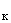 где:П - размер платы за негативное воздействие на работу централизованной системы водоотведения, подлежащей уплате абонентом, без учета налога на добавленную стоимость (рублей). Плата вносится абонентом организации, осуществляющей водоотведение, в сроки и порядке, которые установлены договорами, на основании которых абонентом осуществляется водоотведение;К - коэффициент компенсации, составляющий при первичном нарушении 5, при повторном нарушении в течение года с момента совершения предыдущего нарушения по тому же показателю - 10, при последующих нарушениях в течение года по тому же показателю - 25; (Абзац в редакции, введенной в действие с 1 января 2017 года постановлением Правительства Российской Федерации от 3 ноября 2016 года N 1134 . - См. предыдущую редакцию )Т - тариф на водоотведение, действующий для абонента, без учета налога на добавленную стоимость (руб./куб.м);Q - объем сточных вод, сброшенных абонентом через канализационный выпуск, определенный по показаниям прибора учета сточных вод либо в соответствии с балансом водопотребления и водоотведения в случаях, предусмотренных Правилами организации коммерческого учета воды, сточных вод , а в иных случаях - общий объем сточных вод за календарный месяц, в котором зафиксирован сброс веществ с нарушением запрета, установленного подпунктом "а" пункта 113 настоящих Правил  (куб. метров). В случае если организация, осуществляющая водоотведение или очистку сточных вод, принимает сточные воды от другой организации, осуществляющей водоотведение, значение Q такой организации уменьшается на объем хозяйственно-бытовых сточных вод, отведенных в ее канализационные сети товариществами собственников жилья, жилищно-строительными, жилищными и иными специализированными потребительскими кооперативами, управляющими организациями, осуществляющими деятельность по управлению многоквартирными домами, собственниками и (или) пользователями жилых помещений в многоквартирных домах или жилых домов. (Абзац в редакции, введенной в действие с 1 января 2017 года постановлением Правительства Российской Федерации от 3 ноября 2016 года N 1134 . - См. предыдущую редакцию )121. В случае если абонент осуществил сброс сточных вод с нарушением требований, установленных пунктами 112  и 113  настоящих Правил, абонент также обязан возместить в полном объеме фактически причиненный ущерб, выразившийся в разрушении конструкций, сооружений и оборудования централизованной системы водоотведения и нарушении работы очистных сооружений, случившихся в результате допущенных абонентом нарушений. Кроме того, если сброс сточных вод абонента повлек нарушение работы очистных сооружений и сверхнормативные сбросы сточных вод в водный объект или причинение вреда водному объекту, абонент обязан в течение 10 рабочих дней со дня письменного требования организации, осуществляющей водоотведение или очистку сточных вод, компенсировать ей дополнительные расходы, связанные с увеличением платы за сверхнормативный сброс сточных вод и вред, причиненный водному объекту, определяемой и взимаемой в порядке, установленном законодательством Российской Федерации об охране окружающей среды. (Пункт в редакции, введенной в действие с 1 января 2017 года постановлением Правительства Российской Федерации от 3 ноября 2016 года N 1134 . - См. предыдущую редакцию )122. В случае залпового сброса загрязняющих веществ (сброса загрязняющих веществ в составе сточных вод с превышением более чем в 20 раз установленных максимальных допустимых значений показателей и концентраций) абонент обязан известить о таком событии организацию, осуществляющую водоотведение, в течение одного часа. (Пункт в редакции, введенной в действие с 1 января 2017 года постановлением Правительства Российской Федерации от 3 ноября 2016 года N 1134 . - См. предыдущую редакцию )123. В случае сброса, в том числе в случае указания сброса в декларации, абонентом сточных вод с превышением максимальных допустимых значений показателей и концентраций, размер платы за негативное воздействие на работу централизованной системы водоотведения без учета налога на добавленную стоимость в части превышения максимальных допустимых значений показателей и концентраций определяется по формуле (за исключением случаев исчисления платы в соответствии с пунктом 120 настоящих Правил ):П = (Макс(Кi) + Сумм(Кi) + Макс(Кi) + Сумм (Кi) + Кi + Кi + Кi + Кi + Кi + Макс(Кi)) x T x , 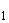 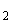 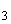 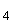 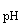 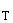 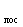 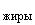 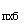 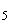 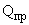      (Абзац в редакции, введенной в действие с 1 января 2017 года постановлением Правительства Российской Федерации от 26 декабря 2016 года N 1498 . - См. предыдущую редакцию ) где:Макс()  - максимальные из всех значений кратностей превышения фактической концентрации i-го загрязняющего вещества или фактического показателя свойств сточных вод абонента над максимальным допустимым значением концентрации i-го загрязняющего вещества или показателя свойств сточных вод (далее - кратность превышения () по веществам (показателям), отнесенным к группе 1 согласно перечню, предусмотренному 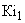 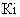 приложением N 5 к настоящим Правилам , при этом кратность превышения () определяется по формуле, предусмотренной пунктом 123_1 настоящих Правил ;Сумм() - суммарные значения кратностей превышения () по веществам (показателям), отнесенным к группе 2 согласно перечню, предусмотренному 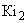 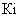 приложением N 5 к настоящим Правилам ;Макс()  - максимальные из всех значений кратностей превышения () по веществам (показателям), отнесенным к группе 3 согласно перечню, предусмотренному 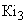 приложением N 5 к настоящим Правилам ;Сумм()  - суммарные значения кратностей превышения () по веществам (показателям), отнесенным к группе 4 согласно перечню, предусмотренному 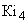 приложением N 5 к настоящим Правилам ;- значение кратности превышения () по водородному показателю (рН), которое принимается равным соответствующему значению коэффициента воздействия указанного показателя свойств сточных вод согласно перечню, предусмотренному приложением N 5 к настоящим Правилам;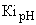 , , , 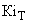 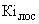 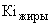   - значения кратностей превышения () соответственно по температуре, летучим органическим соединениям, жирам, полихлорированным бифенилам;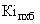 Макс() - максимальные из значений кратностей превышения () по веществам, отнесенным к группе 5 согласно перечню, предусмотренному 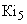 приложением N 5 к настоящим Правилам ;Т - тариф на водоотведение, действующий для абонента, без учета налога на добавленную стоимость (руб./куб. метр); - объем сточных вод, сброшенных абонентом через канализационный выпуск, определенный по показаниям прибора учета сточных вод либо в соответствии с балансом водопотребления и водоотведения в случаях, предусмотренных 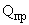 Правилами организации коммерческого учета воды, сточных вод , а в иных случаях - общий объем сточных вод за календарный месяц, в котором зафиксировано превышение максимальных допустимых значений показателей и концентраций, до следующего отбора проб организацией, осуществляющей водоотведение, но не более 3 календарных месяцев (при расчетах платы на основании результатов анализов контрольных проб сточных вод) (куб. метров). При расчете платы на основании декларации указанные объемы сточных вод учитываются ежемесячно в течение срока действия декларации. В случае если организация, осуществляющая водоотведение или очистку сточных вод, принимает сточные воды от другой организации, осуществляющей водоотведение, значение такой организации уменьшается на объем хозяйственно-бытовых сточных вод, отведенных в ее канализационные сети товариществами собственников жилья, жилищно-строительными, жилищными и иными специализированными потребительскими кооперативами, управляющими организациями, осуществляющими деятельность по управлению многоквартирными домами, собственниками и (или) пользователями жилых помещений в многоквартирных домах или жилых домов. (Пункт в редакции, введенной в действие с 1 января 2017 года постановлением Правительства Российской Федерации от 3 ноября 2016 года N 1134 . - См. предыдущую редакцию )123_1. Кратность превышения () определяется по формуле: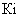 =(( -)/)КВ, 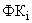 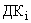 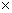 где:- фактическая концентрация i-го загрязняющего вещества или фактический показатель свойств сточных вод абонента, заявленные абонентом в декларации либо зафиксированные в контрольной пробе сточных вод абонента, отобранной организацией, осуществляющей водоотведение, на конкретном канализационном выпуске (мг/куб.дм). При наличии у абонента нескольких канализационных выпусков в систему водоотведения и при отсутствии на них приборов учета сточных вод (за исключением случаев определения объемов сточных вод по данным баланса водопотребления и водоотведения) значение определяется как усредненное значение концентрации загрязняющего вещества (показателя свойств сточных вод) по канализационным выпускам, на которых было зафиксировано превышение максимальных допустимых значений;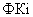 - максимальное допустимое значение концентрации i-го загрязняющего вещества или показателя свойств сточных вод согласно перечню, предусмотренному 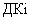 приложением N 5 к настоящим Правилам  (мг/куб.дм);КВ - коэффициент воздействия загрязняющего вещества или показателя свойств сточных вод согласно перечню, предусмотренному приложением N 5 к настоящим Правилам . (Пункт дополнительно включен с 1 января 2017 года постановлением Правительства Российской Федерации от 3 ноября 2016 года N 1134 )123_2. Результаты анализов контрольных проб сточных вод, отобранных организацией, осуществляющей водоотведение, должны быть учтены абонентом при внесении изменений в декларацию, а также при подаче декларации на очередной год.В случае если в контрольной пробе сточных вод, отобранной организацией, осуществляющей водоотведение, значение по какому-либо показателю в 1,5 раза и более отличается от значения, заявленного абонентом в декларации, вместо указанного значения используются результаты анализа контрольных проб сточных вод. При выявлении 2 раза и более в течение календарного года в контрольной пробе сточных вод, отобранной организацией, осуществляющей водоотведение, значения по одному и тому же показателю, превышающего в 2 раза и более значение , заявленное абонентом в декларации, коэффициент воздействия (КВ) согласно перечню, приведенному в приложении N 5 к настоящим Правилам , по такому показателю увеличивается в 2 раза (в период с начала календарного месяца, в котором зафиксировано 2-е или последующее превышение, до следующего отбора проб организацией, осуществляющей водоотведение, но не более чем за 3 календарных месяца). В течение этого срока абонент обязан внести изменения в декларацию с указанием нового значения по превышенному показателю с учетом анализов контрольных проб сточных вод, отобранных организацией, осуществляющей водоотведение, выявивших превышение значения в 2 раза и более значения , заявленного абонентом в декларации. ___________________________________________________________Абзац второй настоящего пункта вступает в силу с 1 апреля 2017 года - см. пункт 3 постановления Правительства Российской Федерации от 3 ноября 2016 года N 1134 . ___________________________________________________________В случае отсутствия у абонентов, указанных в абзаце первом пункта 124 настоящих Правил , поданной в установленном порядке декларации, действующей на дату отбора контрольных проб сточных вод, к плате таких абонентов за негативное воздействие на работу централизованной системы водоотведения, рассчитанной на основании результатов указанных контрольных проб, дополнительно применяется коэффициент 2. ___________________________________________________________Абзац третий настоящего пункта вступает в силу с 1 апреля 2017 года - см. пункт 3 постановления Правительства Российской Федерации от 3 ноября 2016 года N 1134 . ___________________________________________________________(Пункт дополнительно включен с 1 января 2017 года постановлением Правительства Российской Федерации от 3 ноября 2016 года N 1134 )123_3. В случае если в соответствии со сведениями о качестве питьевой воды, подаваемой абонентам с использованием централизованных систем водоснабжения на территории поселения или городского округа, размещенными в соответствии со статьей 23 Федерального закона "О водоснабжении и водоотведении"  в средствах массовой информации и на официальном сайте муниципального образования в информационно-телекоммуникационной сети "Интернет" (в случае отсутствия такого сайта - на сайте субъекта Российской Федерации в информационно-телекоммуникационной сети "Интернет"), показатели состава и свойств питьевой воды, подаваемой организацией, осуществляющей в отношении абонента одновременно водоснабжение и водоотведение, превышают соответствующие значения согласно перечню, приведенному в приложении N 5 к настоящим Правилам , при расчете платы такого абонента за негативное воздействие на работу централизованной системы водоотведения за значение принимаются значения указанных показателей питьевой воды, увеличенные в 1,1 раза. 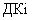 (Пункт дополнительно включен с 1 января 2017 года постановлением Правительства Российской Федерации от 3 ноября 2016 года N 1134 )123_4. Для абонентов, являющихся предприятиями общественного питания, или осуществляющих производство готовых пищевых продуктов и блюд, производство строительных керамических материалов, изделий из бетона для использования в строительстве, керамических изделий, стекла и изделий из стекла (включая стекловолокно), производство химических веществ и химических продуктов, обработку поверхностей, предметов или продукции с использованием органических растворителей и красителей, производство кожи, меха и изделий из них, в том числе дубление, выделку и крашение шкур и кожи, выделку и крашение меха, производство гальванических элементов или изделий с гальваническим покрытием, или осуществляющих мойку транспортных средств, переработку или консервирование рыбы или иных водных биологических ресурсов, переработку или консервирование молока, мяса или иной пищевой продукции, стирку или химическую чистку изделий из ткани и меха, предоставляющих услуги парикмахерских и салонов красоты, в случае, если объем отводимых (принимаемых) сточных вод с объектов абонента составляет менее 30 куб. метров в сутки суммарно по всем канализационным выпускам, или в случае отсутствия технической возможности осуществить отбор проб сточных вод абонента, относящегося к указанным отраслям (осуществляющего указанное производство), в отдельном контрольном канализационном колодце без учета сточных вод иных абонентов, в том числе если объект абонента расположен во встроенном (пристроенном) нежилом помещении в многоквартирном доме при отсутствии отдельного канализационного выпуска в централизованную систему водоотведения или абонентом осуществляется сброс сточных вод через один канализационный выпуск и (или) в один контрольный канализационный колодец совместно с иными абонентами, расчет платы за негативное воздействие на работу централизованной системы водоотведения определяется по формуле:П = К Т , 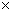 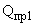 где:К - коэффициент компенсации, равный 0,5;Т - тариф на водоотведение, действующий для абонента, без учета налога на добавленную стоимость (руб./куб. метр);- объем сточных вод, сброшенных абонентом, определенный по показаниям прибора учета сточных вод либо в соответствии с балансом водопотребления и водоотведения или иными способами, предусмотренными Правилами организации коммерческого учета воды, сточных вод . В случае если организация, осуществляющая водоотведение или очистку сточных вод, принимает сточные воды от другой организации, осуществляющей водоотведение, значение такой организации уменьшается на объем хозяйственно-бытовых сточных вод, отведенных в ее канализационные сети товариществами собственников жилья, жилищно-строительными, жилищными и иными специализированными потребительскими кооперативами, управляющими организациями, осуществляющими деятельность по управлению многоквартирными домами, собственниками и (или) пользователями жилых помещений в многоквартирных домах или жилых домов. (Пункт дополнительно включен с 1 января 2017 года постановлением Правительства Российской Федерации от 3 ноября 2016 года N 1134 )123_5. Средства, полученные организациями, осуществляющими водоотведение, в виде платы за негативное воздействие на работу централизованной системы водоотведения, используются целевым образом в качестве источника финансирования производственной и (или) инвестиционной программ организации, осуществляющей водоотведение, на выполнение иных мероприятий, связанных с ремонтом, реконструкцией или строительством объектов централизованных систем водоотведения, а также в качестве средств на возврат займов и кредитов, процентов по займам и кредитам, привлекаемым на реализацию производственной и (или) инвестиционной программ. (Пункт дополнительно включен с 1 января 2017 года постановлением Правительства Российской Федерации от 3 ноября 2016 года N 1134 ) VIII. Порядок подачи абонентами декларации   (Наименование в редакции, введенной в действие с 1 января 2017 года постановлением Правительства Российской Федерации от 3 ноября 2016 года N 1134 . - См. предыдущую редакцию ) 124. В целях обеспечения контроля состава и свойств сточных вод абоненты, для объектов которых устанавливаются нормативы допустимых сбросов абонентов, а также иные абоненты, имеющие самостоятельные выпуски в централизованную систему водоотведения, среднесуточный объем отводимых (принимаемых) сточных вод с объектов которых составляет более 30 куб. метров в сутки суммарно по всем выпускам, обязаны подавать в организацию водопроводно-канализационного хозяйства декларацию. (Абзац в редакции, введенной в действие с 16 января 2015 года постановлением Правительства Российской Федерации от 5 января 2015 года N 3 ; в редакции, введенной в действие с 1 января 2017 года постановлением Правительства Российской Федерации от 3 ноября 2016 года N 1134 . - См. предыдущую редакцию )Положение, предусмотренное абзацем первым настоящего пункта, не распространяется на абонентов, являющихся товариществами собственников жилья, жилищно-строительными, жилищными и иными специализированными потребительскими кооперативами, управляющими организациями, осуществляющими деятельность по управлению многоквартирными домами, собственниками и (или) пользователями жилых помещений в многоквартирных домах или жилых домов. (Абзац дополнительно включен с 1 января 2017 года постановлением Правительства Российской Федерации от 3 ноября 2016 года N 1134 )125. Декларация характеризует состав и свойства сточных вод, которые абонент отводит в централизованную систему водоотведения и параметры которых обязуется соблюдать в течение срока действия декларации, составляющий не менее одного года. Декларация может предусматривать сбросы загрязняющих веществ с превышением максимальных допустимых значений показателей и концентраций, однако не может предусматривать сброс в централизованную систему водоотведения веществ и микроорганизмов, запрещенных к применению и (или) сбросу. (Пункт в редакции, введенной в действие с 1 января 2017 года постановлением Правительства Российской Федерации от 3 ноября 2016 года N 1134 . - См. предыдущую редакцию )126. Декларация, а также изменения, вносимые в декларацию, утверждаются руководителем юридического лица, индивидуальным предпринимателем или уполномоченными ими лицами. (Пункт в редакции, введенной в действие с 1 января 2017 года постановлением Правительства Российской Федерации от 3 ноября 2016 года N 1134 . - См. предыдущую редакцию )127. Декларация на очередной год подается до 1 ноября предшествующего года в организацию водопроводно-канализационного хозяйства. После подачи декларации абонент вправе не чаще 1 раза в месяц внести в нее изменения, уведомив организацию, осуществляющую водоотведение, любым способом, позволяющим достоверно установить факт получения информации организацией, осуществляющей водоотведение, и наличие соответствующих полномочий у лица, вносящего изменения в декларацию. (Абзац в редакции, введенной в действие с 1 января 2017 года постановлением Правительства Российской Федерации от 3 ноября 2016 года N 1134 . - См. предыдущую редакцию )После уведомления абонента о проведении мероприятий по контролю состава и свойств сточных вод и отборе проб сточных вод и до окончания таких мероприятий внесение изменений в декларацию не допускается. (Абзац в редакции, введенной в действие с 1 января 2017 года постановлением Правительства Российской Федерации от 3 ноября 2016 года N 1134 . - См. предыдущую редакцию )128. Декларация содержит:а) сведения об абоненте (полное и сокращенное наименование абонента, реквизиты договора, на основании которого осуществляется водоотведение, сведения об объектах абонента);б) фактические концентрации загрязняющих веществ в сточных водах и фактические показатели свойств сточных вод, отводимых (планируемых к отведению) абонентом в централизованную систему водоотведения;в) схему внутриплощадочных канализационных сетей с указанием колодцев присоединения к централизованной системе водоотведения и контрольных канализационных колодцев;г) иные сведения, указанные в форме декларации. (Пункт в редакции, введенной в действие с 1 января 2017 года постановлением Правительства Российской Федерации от 3 ноября 2016 года N 1134 . - См. предыдущую редакцию )129. При наличии нескольких выпусков в централизованную систему водоотведения в декларации указываются состав и свойства сточных вод по каждому из таких выпусков.Значения фактических концентраций и фактических свойств сточных вод в составе декларации определяются абонентом путем оценки результатов анализов состава и свойств проб сточных вод по каждому канализационному выпуску абонента, выполненных по поручению абонента лабораторией, аккредитованной в порядке, установленном законодательством Российской Федерации.Значения фактических концентраций и фактических свойств сточных вод в составе декларации определяются абонентом в интервале от минимального до максимального значения результатов анализов состава и свойств проб сточных вод, при этом в обязательном порядке:учитываются результаты, полученные за 2 предшествующих года в ходе осуществления контроля состава и свойств сточных вод, проводимого организацией водопроводно-канализационного хозяйства в соответствии с Правилами осуществления контроля состава и свойств сточных вод ;исключаются значения запрещенного сброса;не подлежат указанию нулевые значения фактических концентраций или фактических свойств сточных вод.Загрязняющие вещества и показатели общих свойств сточных вод, для выявления которых выполняются определения состава и свойств сточных вод и по которым в декларации указываются фактические концентрации загрязняющих веществ и показатели свойств сточных вод, определяются в соответствии с перечнем, приведенным в приложении N 5 к настоящим Правилам , а также нормативами допустимых сбросов абонента, в отношении которого установлены такие нормативы. (Пункт в редакции, введенной в действие с 1 января 2017 года постановлением Правительства Российской Федерации от 3 ноября 2016 года N 1134 . - См. предыдущую редакцию )130. Организация водопроводно-канализационного хозяйства рассматривает поданную абонентом декларацию в течение 10 рабочих дней с даты ее получения и в письменном виде сообщает абоненту о принятии декларации для осуществления контроля либо возвращает абоненту декларацию с указанием причин отказа в ее принятии.Организация водопроводно-канализационного хозяйства вправе не принимать декларацию для осуществления контроля в следующих случаях:отсутствие сведений или документов, указанных в форме декларации;несоответствие сведений, указанных в пунктах 1-5 формы декларации, действительности таких сведений;указание в декларации нулевых значений фактических концентраций или фактических свойств сточных вод или значений фактических концентраций или фактических свойств сточных вод ниже минимального значения, определенного по результатам, полученным за предшествующие 2 года в ходе осуществления контроля состава и свойств сточных вод, проводимого организацией водопроводно-канализационного хозяйства в соответствии с Правилами осуществления контроля состава и свойств сточных вод ;указание фактических значений не для всех загрязняющих веществ или показателей общих свойств сточных вод согласно перечню, приведенному в приложении N 5 к настоящим Правилам , а также для тех, в отношении которых установлены нормативы допустимых сбросов абонента.Организация водопроводно-канализационного хозяйства обязана в течение 3 рабочих дней после принятия для осуществления контроля декларации абонента, для объектов которого установлены нормативы допустимых сбросов абонента, или изменений в нее направить декларацию или внесенные в нее изменения в территориальные органы федерального органа исполнительной власти, осуществляющего государственный экологический надзор (в случае, если объект соответствует критериям определения объектов, подлежащих федеральному государственному экологическому надзору), или уполномоченный орган исполнительной власти субъекта Российской Федерации (в иных случаях). (Пункт в редакции, введенной в действие с 1 января 2017 года постановлением Правительства Российской Федерации от 3 ноября 2016 года N 1134 . - См. предыдущую редакцию )130_1. Декларация прекращает действие в следующих случаях:а) выявление организацией водопроводно-канализационного хозяйства в ходе осуществления контроля состава и свойств сточных вод превышения нормативов допустимых сбросов абонентов или максимальных допустимых значений показателей и концентраций по веществам (показателям), не указанным абонентами в декларации;б) выявление 2 раза в течение календарного года в контрольной пробе сточных вод, отобранной организацией, осуществляющей водоотведение, значения по одному и тому же показателю, превышающего в 2 раза и более значение , заявленное абонентом в декларации. 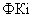 (Пункт дополнительно включен с 1 января 2017 года постановлением Правительства Российской Федерации от 3 ноября 2016 года N 1134 )130_2. В течение 3 месяцев со дня оповещения абонента организацией, осуществляющей водоотведение, о наступлении хотя бы одного из случаев, указанных в пункте 130_1 настоящих Правил , абонент обязан внести соответствующие изменения в декларацию. В случае если соответствующие изменения в декларацию не были внесены, декларация прекращает действие по истечении 3 месяцев со дня оповещения абонента организацией, осуществляющей водоотведение, о наступлении указанных случаев. (Пункт дополнительно включен с 1 января 2017 года постановлением Правительства Российской Федерации от 3 ноября 2016 года N 1134 ) IX. Порядок представления организацией, осуществляющей водоотведение, в территориальные органы федерального органа исполнительной власти, осуществляющего государственный экологический надзор, и уполномоченный орган исполнительной власти субъекта Российской Федерации информации об изменении состава и свойств сточных вод абонентов (Наименование в редакции, введенной в действие с 1 января 2017 года постановлением Правительства Российской Федерации от 3 ноября 2016 года N 1134 . - См. предыдущую редакцию ) 131. В случаях превышения абонентом нормативов допустимых сбросов абонентов или лимитов на сбросы организация водопроводно-канализационного хозяйства информирует об этом соответствующие территориальные органы федерального органа исполнительной власти (в случае, если объект соответствует критериям определения объектов, подлежащих федеральному государственному экологическому надзору) или уполномоченные органы исполнительной власти субъекта Российской Федерации (в иных случаях), осуществляющие государственный экологический надзор в месте расположения объектов абонента, в течение 24 часов с момента получения анализов проб сточных вод, отобранных из канализационных сетей абонента, и уведомляет абонента о нарушении нормативов допустимых сбросов абонентов или лимитов на сбросы. (Абзац в редакции, введенной в действие с 1 января 2017 года постановлением Правительства Российской Федерации от 3 ноября 2016 года N 1134 . - См. предыдущую редакцию )По результатам анализа проб, отобранных из канализационной сети абонента организацией водопроводно-канализационного хозяйства, или по результатам проверки, проведенной федеральным органом исполнительной власти, осуществляющим государственный экологический надзор, или уполномоченным органом исполнительной власти субъекта Российской Федерации, при выявлении случаев превышения абонентом нормативов допустимых сбросов абонентов или лимитов на сбросы, а также нормативов водоотведения по составу сточных вод в порядке, установленном законодательством Российской Федерации, возмещается вред, причиненный окружающей среде. (Абзац в редакции, введенной в действие с 1 января 2017 года постановлением Правительства Российской Федерации от 3 ноября 2016 года N 1134 . - См. предыдущую редакцию )132. Информирование организацией водопроводно-канализационного хозяйства территориальных органов федерального органа исполнительной власти, осуществляющего государственный экологический надзор, или уполномоченных органов исполнительной власти субъекта Российской Федерации осуществляется путем направления в указанные органы документов, подтверждающих превышение абонентом нормативов допустимых сбросов абонентов или лимитов на сбросы. (Пункт в редакции, введенной в действие с 1 января 2017 года постановлением Правительства Российской Федерации от 3 ноября 2016 года N 1134 . - См. предыдущую редакцию )133. Документы, представляемые организацией водопроводно-канализационного хозяйства в территориальные органы федерального органа исполнительной власти, осуществляющего государственный экологический надзор, или уполномоченные органы исполнительной власти субъекта Российской Федерации должны быть подписаны уполномоченным лицом организации водопроводно-канализационного хозяйства. (Пункт в редакции, введенной в действие с 1 января 2017 года постановлением Правительства Российской Федерации от 3 ноября 2016 года N 1134 . - См. предыдущую редакцию )134. В случае если в течение 24 часов с момента получения анализов проб сточных вод, отобранных из канализационных сетей абонента, организация водопроводно-канализационного хозяйства не сможет представить в территориальные органы федерального органа исполнительной власти, осуществляющего государственный экологический надзор, или уполномоченные органы исполнительной власти субъекта Российской Федерации указанные в пунктах 132  и 133  настоящих Правил документы, информирование этих органов осуществляется любым доступным способом (факсограмма, телефонограмма, извещение в информационно-телекоммуникационной сети "Интернет" и др.) с одновременным незамедлительным отправлением указанных документов на бумажном носителе. (Пункт в редакции, введенной в действие с 1 января 2017 года постановлением Правительства Российской Федерации от 3 ноября 2016 года N 1134 . - См. предыдущую редакцию ) X. Порядок установления абонентам нормативов по объему отводимых в централизованные системы водоотведения сточных вод, осуществления контроля за их соблюдением и определения размера платы абонентов при несоблюдении указанных нормативов 135. Нормативы по объему сточных вод устанавливаются абонентам, за исключением абонентов с объемом отводимых сточных вод (без учета поверхностных сточных вод) менее 50 куб. метров в сутки в среднем за истекший календарный год и товариществ собственников жилья, жилищно-строительных, жилищных кооперативов, иных специализированных потребительских кооперативов, управляющих организаций, осуществляющих деятельность по управлению многоквартирными домами. (Пункт в редакции, введенной в действие с 1 января 2017 года постановлением Правительства Российской Федерации от 3 ноября 2016 года N 1134 . - См. предыдущую редакцию )136. Нормативы по объему сточных вод устанавливаются абонентам органами местного самоуправления с учетом: (Абзац в редакции, введенной в действие с 1 января 2017 года постановлением Правительства Российской Федерации от 3 ноября 2016 года N 1134 . - См. предыдущую редакцию )а) мощностей централизованной системы водоотведения по транспортировке и очистке сточных вод;б) условий, установленных организации, осуществляющей водоотведение, в решении о предоставлении водного объекта в пользование (в части сброса сточных вод), принимаемом исполнительными органами государственной власти или органами местного самоуправления в соответствии с законодательством Российской Федерации;в) рационального использования абонентами питьевой воды, а также исключения разбавления сточных вод нормативно-чистыми водами, питьевой и иной водой. (Подпункт дополнительно включен с 1 января 2017 года постановлением Правительства Российской Федерации от 3 ноября 2016 года N 1134 )137. Мощности централизованной системы водоотведения по транспортировке и очистке сточных вод (в том числе ее отдельных бассейнов водоотведения) определяются по результатам технического обследования централизованной системы водоотведения. В случае если по результатам технического обследования установлено регулярное превышение пределов возможности канализационной сети по транспортировке сточных вод, приводящее к попаданию неочищенных сточных вод в окружающую среду, или пределов возможности канализационных очистных сооружений очищать сточные воды абонентов до установленных нормативов и требований, органы местного самоуправления не вправе увеличивать нормативы по объему сточных вод для абонентов, отводящих сточные воды в указанную систему. (Пункт в редакции, введенной в действие с 1 января 2017 года постановлением Правительства Российской Федерации от 3 ноября 2016 года N 1134 . - См. предыдущую редакцию )138. Нормативы по объему сточных вод устанавливаются на весь объем сточных вод, отводимых абонентами в централизованные системы водоотведения после использования воды из всех источников водоснабжения (питьевого, горячего, технического водоснабжения и пара от теплоснабжающей организации). (Абзац в редакции, введенной в действие с 1 января 2017 года постановлением Правительства Российской Федерации от 3 ноября 2016 года N 1134 . - См. предыдущую редакцию )Срок действия норматива по объему сточных вод составляет 5 лет. (Абзац в редакции, введенной в действие с 1 января 2017 года постановлением Правительства Российской Федерации от 3 ноября 2016 года N 1134 . - См. предыдущую редакцию )139. Нормативы по объему сточных вод рассчитываются с учетом планов снижения сбросов, разработанных абонентами в соответствии с положениями Федерального закона "О водоснабжении и водоотведении" , а также планов по соблюдению требований к составу и свойствам сточных вод. (Пункт в редакции, введенной в действие с 1 января 2017 года постановлением Правительства Российской Федерации от 3 ноября 2016 года N 1134 . - См. предыдущую редакцию )140. Организация водопроводно-канализационного хозяйства при расчете норматива по объему сточных вод абонента вправе производить обследование объектов водоснабжения и водоотведения абонента с составлением соответствующего акта обследования и запрашивать у абонента дополнительную информацию, включая план снижения сбросов абонента, план по соблюдению требований к составу и свойствам сточных вод или баланс водопотребления и водоотведения. (Пункт в редакции, введенной в действие с 1 января 2017 года постановлением Правительства Российской Федерации от 3 ноября 2016 года N 1134 . - См. предыдущую редакцию )141. Организация водопроводно-канализационного хозяйства представляет для утверждения в органы местного самоуправления предложение по установлению абонентам нормативов по объему сточных вод в срок до 1 ноября года, предшествующего первому году действия нормативов. Орган местного самоуправления утверждает нормативы по объему сточных вод в течение 30 дней со дня представления организацией водопроводно-канализационного хозяйства предложения по установлению абонентам нормативов по объему сточных вод. (Пункт в редакции, введенной в действие с 1 января 2017 года постановлением Правительства Российской Федерации от 3 ноября 2016 года N 1134 . - См. предыдущую редакцию )142. Организация водопроводно-канализационного хозяйства уведомляет абонента об утверждении органами местного самоуправления норматива по объему сточных вод в течение 5 рабочих дней со дня получения такой информации от органа местного самоуправления. (Пункт в редакции, введенной в действие с 1 января 2017 года постановлением Правительства Российской Федерации от 3 ноября 2016 года N 1134 . - См. предыдущую редакцию )143. Норматив по объему сточных вод подлежит изменению в случае изменения технологии производства, состава и свойств сточных вод, а также по заявке абонента при изменении объема водоотведения более чем на 10 процентов по сравнению с величиной, использованной при расчете норматива по объему сточных вод. Изменение норматива по объему сточных вод осуществляется в порядке, предусмотренном настоящими Правилами для установления норматива по объему сточных вод. (Пункт в редакции, введенной в действие с 1 января 2017 года постановлением Правительства Российской Федерации от 3 ноября 2016 года N 1134 . - См. предыдущую редакцию )144. Контроль за соблюдением абонентом установленных ему нормативов по объему сточных вод осуществляет организация водопроводно-канализационного хозяйства. В ходе осуществления контроля за соблюдением абонентом установленных ему нормативов по объему сточных вод организация водопроводно-канализационного хозяйства ежемесячно определяет объем отведенных (принятых) сточных вод абонента сверх установленного ему норматива по объему сточных вод. (Пункт в редакции, введенной в действие с 1 января 2017 года постановлением Правительства Российской Федерации от 3 ноября 2016 года N 1134 . - См. предыдущую редакцию )145. При наличии у абонента объектов, для которых не устанавливаются нормативы по объему сточных вод, контроль за соблюдением нормативов по объему сточных вод производится путем сверки общего объема отведенных (принятых) сточных вод за вычетом объемов поверхностных сточных вод, а также объемов водоотведения, для которых не устанавливаются нормативы по объему сточных вод. (Пункт в редакции, введенной в действие с 1 января 2017 года постановлением Правительства Российской Федерации от 3 ноября 2016 года N 1134 . - См. предыдущую редакцию )146. При превышении абонентом установленных нормативов по объему сточных вод абонент оплачивает объем сточных вод, отведенных в расчетном периоде в централизованную систему водоотведения с превышением установленного норматива, по тарифам на водоотведение, действующим в отношении сверхнормативных сбросов сточных вод, установленным в соответствии с Основами ценообразования в сфере водоснабжения и водоотведения , утвержденными постановлением Правительства Российской Федерации от 13 мая 2013 года N 406 "О государственном регулировании тарифов в сфере водоснабжения и водоотведения" . (Пункт в редакции, введенной в действие с 1 января 2017 года постановлением Правительства Российской Федерации от 3 ноября 2016 года N 1134 . - См. предыдущую редакцию ) XI. Порядок обеспечения абонентом, транзитной организацией доступа организации водопроводно-канализационного хозяйства к водопроводным и канализационным сетям абонента, местам отбора проб воды, сточных вод и приборам учета холодной воды, сточных вод 147. Абонент, транзитная организация обязаны обеспечить доступ представителям организации водопроводно-канализационного хозяйства или по ее указанию представителям иной организации к приборам учета (узлам учета) и иным устройствам:а) для проверки исправности приборов учета, сохранности контрольных пломб и снятия показаний и контроля за снятыми абонентом показаниями;б) для проведения поверок, ремонта, технического и иного обслуживания, замены приборов учета в случае, если такие приборы учета принадлежат организации водопроводно-канализационного хозяйства или организация обеспечивает их обслуживание;в) для опломбирования приборов учета холодной воды, сточных вод;г) для отбора проб в установленных местах отбора проб в целях проведения производственного контроля качества питьевой воды, контроля качества сточных вод;д) для обслуживания водопроводных, канализационных сетей и оборудования, находящихся на границе эксплуатационной ответственности организации водопроводно-канализационного хозяйства;е) для проверки водопроводных, канализационных сетей, иных устройств и сооружений, присоединенных к централизованным системам холодного водоснабжения и (или) водоотведения;ж) для проверки обоснованности мероприятий плана по соблюдению требований к составу и свойствам сточных вод (при согласовании такого плана), а также для проверки реализации мероприятий согласованного плана по соблюдению требований к составу и свойствам сточных вод. (Подпункт дополнительно включен с 1 января 2017 года постановлением Правительства Российской Федерации от 3 ноября 2016 года N 1134 )148. Абонент, транзитная организация обеспечивают беспрепятственный доступ представителям организации водопроводно-канализационного хозяйства или по ее указанию представителям иной организации после предварительного оповещения абонента, транзитной организации о дате и времени посещения.Абонент, транзитная организация должны быть извещены о проведении обследования водопроводных и канализационных сетей и о проведении отбора проб воды и сточных вод не менее чем за 15 минут до проведения такого обследования и (или) отбора проб. Оповещение должно осуществляться любыми доступными способами, позволяющими подтвердить получение такого уведомления адресатами.149. Уполномоченные представители организации водопроводно-канализационного хозяйства или представители иной организации допускаются к водопроводным, канализационным сетям и сооружениям на них, приборам учета и иным устройствам, местам отбора проб при наличии служебного удостоверения (доверенности на совершение соответствующих действий от имени организации водопроводно-канализационного хозяйства или иной организации) или по заранее направленному абоненту, транзитной организации списку с указанием должностей проверяющих. В случае если доступ предоставляется для проверки, по итогам проверки составляется двусторонний акт, в котором фиксируются результаты проверки, при этом один экземпляр акта должен быть направлен абоненту, транзитной организации не позднее 3 рабочих дней со дня его составления. При этом абонент, транзитная организация имеют право присутствовать при проведении организацией водопроводно-канализационного хозяйства всех проверок, предусмотренных настоящим разделом. (Абзац в редакции, введенной в действие с 1 января 2017 года постановлением Правительства Российской Федерации от 3 ноября 2016 года N 1134 . - См. предыдущую редакцию )При воспрепятствовании абонентом, транзитной организацией в доступе в течение более чем 30 минут с момента их прибытия составляется акт, фиксирующий факт несовершения абонентом, транзитной организацией действий (бездействия), необходимых для обеспечения доступа представителям организации водопроводно-канализационного хозяйства или по ее указанию представителям иной организации к водопроводным сетям, местам отбора проб воды и приборам учета воды, канализационным сетям, контрольным канализационным колодцам для отбора проб воды, сточных вод, проведения обследований и измерений. XII. Порядок определения абонентов, обязанных предоставить обеспечение исполнения обязательств по оплате питьевой и (или) технической воды, подаваемой по договорам холодного водоснабжения, единым договорам холодного водоснабжения и водоотведения, по оплате водоотведения, и порядок предоставления такого обеспечения (Раздел дополнительно включен с 4 января 2017 года постановлением Правительства Российской Федерации от 23 декабря 2016 года N 1455 ) 150. Абонент обязан предоставить организации водопроводно-канализационного хозяйства, с которой таким абонентом заключен договор холодного водоснабжения, договор водоотведения, единый договор холодного водоснабжения и водоотведения, обеспечение исполнения обязательств по оплате подаваемой питьевой и (или) технической воды, осуществляемого водоотведения по указанным договорам, если абонент не исполнил или ненадлежащим образом исполнил обязательства по оплате питьевой и (или) технической воды, водоотведения, и это привело к образованию задолженности в размере, равном или превышающем две среднемесячные величины обязательств по оплате питьевой и (или) технической воды, водоотведения (далее - критерий).В случае если абонентом заключен договор холодного водоснабжения, договор водоотведения, единый договор холодного водоснабжения и водоотведения с гарантирующей организацией, обеспечение исполнения обязательств по оплате подаваемой питьевой и (или) технической воды, осуществляемого водоотведения по указанным договорам предоставляется гарантирующей организации.151. При определении соответствия абонента критерию учитывается задолженность по оплате питьевой и (или) технической воды, водоотведения, подтвержденная вступившим в законную силу решением (решениями) суда и (или) признанная абонентом.152. В целях применения настоящих Правил среднемесячная величина обязательств по оплате питьевой и (или) технической воды, водоотведения () определяется организацией водопроводно-канализационного хозяйства по формуле: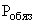 , 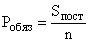 где:- стоимость питьевой и (или) технической воды, водоотведения, указанная в счетах на оплату питьевой и (или) технической воды, водоотведения, выставленных организацией водопроводно-канализационного хозяйства абоненту за расчетные периоды, в отношении которых у абонента образовалась указанная в 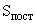 пункте 150 настоящих Правил  задолженность перед организацией водопроводно-канализационного хозяйства, подтвержденная вступившим в законную силу решением (решениями) суда и (или) признанная абонентом;n - количество месяцев в периоде, за который определена стоимость питьевой и (или) технической воды, водоотведения (), в отношении которого у абонента образовалась указанная в пункте 150 настоящих Правил  задолженность перед организацией водопроводно-канализационного хозяйства, подтвержденная вступившим в законную силу решением (решениями) суда и (или) признанная абонентом.153. Документами, свидетельствующими о признании абонентом указанной в пункте 150 настоящих Правил  задолженности перед организацией водопроводно-канализационного хозяйства, с которой таким абонентом заключен договор холодного водоснабжения, договор водоотведения или единый договор холодного водоснабжения и водоотведения, являются любые документы, в которых содержится явно выраженное согласие абонента с фактом наличия задолженности перед организацией водопроводно-канализационного хозяйства и размером такой задолженности. К таким документам могут относиться: соглашение между организацией водопроводно-канализационного хозяйства и абонентом, акт сверки взаимных расчетов, письмо, подписанные абонентом или уполномоченным им лицом, действующим от имени абонента.154. Организация водопроводно-канализационного хозяйства обязана определить абонентов, соответствующих указанному в пункте 150 настоящих Правил  критерию, и в течение 30 рабочих дней направить им уведомление об обязанности предоставить обеспечение исполнения обязательств по оплате питьевой и (или) технической воды, водоотведения способом, позволяющим подтвердить факт и дату получения абонентом или уполномоченным им лицом, действующим от имени абонента, такого уведомления.155. Уведомление об обязанности предоставить обеспечение исполнения обязательств по оплате питьевой и (или) технической воды, водоотведения, должно содержать следующую информацию:а) величина задолженности абонента, которая явилась основанием для предъявления к нему требования о предоставлении обеспечения исполнения обязательств по оплате питьевой и (или) технической воды, водоотведения, расчет указанной задолженности и среднемесячной величины обязательств по оплате питьевой и (или) технической воды, водоотведения;б) величина обеспечения обязательств по оплате питьевой и (или) технической воды, водоотведения, подлежащего предоставлению абонентом организации водопроводно-канализационного хозяйства;в) срок, в течение которого должно действовать обеспечение исполнения обязательств по оплате питьевой и (или) технической воды, водоотведения;г) срок, в течение которого необходимо предоставить обеспечение исполнения обязательств по оплате питьевой и (или) технической воды, водоотведения.156. Организация водопроводно-канализационного хозяйства обязана проинформировать абонента о том, что:предоставление обеспечения исполнения обязательств по оплате питьевой и (или) технической воды, водоотведения не требуется, если до истечения указанного в уведомлении срока предоставления обеспечения исполнения обязательств по оплате питьевой и (или) технической воды, водоотведения будут исполнены обязательства, неисполнение или ненадлежащее исполнение которых послужило основанием для возникновения у абонента обязанности предоставить обеспечение исполнения обязательств;обеспечение исполнения обязательств по оплате питьевой и (или) технической воды, водоотведения, предоставляется абонентом в виде независимой гарантии, выдаваемой банком (далее - банковская гарантия), либо по согласованию с организацией водопроводно-канализационного хозяйства, абонентом может быть предоставлена государственная или муниципальная гарантия либо исполнение указанных обязательств может быть обеспечено иными способами, предусмотренными законом или договором.157. Величина обеспечения исполнения обязательств по оплате питьевой и (или) технической воды, водоотведения, подлежащего предоставлению абонентом, который соответствует критерию, определяется организацией водопроводно-канализационного хозяйства и не может превышать размер задолженности абонента по оплате питьевой и (или) технической воды, водоотведения, которая явилась основанием для предъявления к абоненту требования о предоставлении обеспечения исполнения обязательств.158. Абонент, соответствующий критерию, обязан предоставить организации водопроводно-канализационного хозяйства обеспечение исполнения обязательств по оплате питьевой и (или) технической воды, водоотведения со сроком действия, равным 6 месяцам с даты предоставления обеспечения исполнения обязательств.159. Срок, в течение которого необходимо предоставить обеспечение исполнения обязательств по оплате питьевой и (или) технической воды, водоотведения, определяется организацией водопроводно-канализационного хозяйства, и дата окончания указанного срока не может наступать ранее чем через 60 календарных дней с даты получения абонентом уведомления об обязанности предоставить обеспечение исполнения обязательств по оплате питьевой и (или) технической воды, водоотведения.160. Обязательство абонента по предоставлению обеспечения исполнения обязательств по оплате питьевой и (или) технической воды, водоотведения, исполняется путем предоставления организации водопроводно-канализационного хозяйства банковской гарантии, отвечающей требованиям Федерального закона "О водоснабжении и водоотведении"  и настоящих Правил, или документального подтверждения иного обеспечения исполнения обязательств по оплате питьевой и (или) технической воды, водоотведения, предоставление которого было предварительно согласовано с организацией водопроводно-канализационного хозяйства.161. В случае если предоставленная абонентом банковская гарантия удовлетворяет требованиям Федерального закона "О водоснабжении и водоотведении"  и настоящих Правил или в случае, если предоставленное иное обеспечение исполнения обязательств по оплате питьевой и (или) технической воды, водоотведения, соответствует соглашению между организацией водопроводно-канализационного хозяйства и абонентом, организация водопроводно-канализационного хозяйства в срок не позднее 3 рабочих дней со дня получения документального подтверждения предоставления банковской гарантии (иного обеспечения исполнения обязательств по оплате питьевой и (или) технической воды, водоотведения) направляет абоненту уведомление о ее (его) принятии.В случае если предоставленная банковская гарантия не отвечает требованиям Федерального закона "О водоснабжении и водоотведении"  и настоящих Правил, организация водопроводно-канализационного хозяйства в срок, предусмотренный абзацем первым настоящего пункта, направляет абоненту уведомление о непринятии предоставленной банковской гарантии с указанием причины непринятия.В случае если предоставленное иное обеспечение исполнения обязательств по оплате питьевой и (или) технической воды не соответствует соглашению между организацией водопроводно-канализационного хозяйства и абонентом, организация водопроводно-канализационного хозяйства в срок, предусмотренный абзацем первым настоящего пункта, направляет абоненту уведомление о непринятии предоставленного обеспечения исполнения обязательств с указанием причины непринятия.162. Организация водопроводно-канализационного хозяйства ежемесячно, не позднее пятого рабочего дня месяца, информирует высшее должностное лицо субъекта Российской Федерации (руководителя высшего исполнительного органа государственной власти субъекта Российской Федерации), на территории которого данная организация осуществляет холодное водоснабжение и (или) водоотведение, об абонентах, в отношении которых в соответствии с настоящими Правилами организацией водопроводно-канализационного хозяйства установлена обязанность предоставления обеспечения исполнения обязательств по оплате питьевой и (или) технической воды, водоотведения.Указанное информирование высшего должностного лица субъекта Российской Федерации (руководителя высшего исполнительного органа государственной власти субъекта Российской Федерации) осуществляется путем направления следующих сведений об абонентах:а) полное и сокращенное (при наличии) наименование юридического лица, его адрес, идентификационный номер налогоплательщика и код причины постановки на налоговый учет - в соответствии со сведениями, содержащимися в Едином государственном реестре юридических лиц;б) фамилия, имя и отчество (при наличии) индивидуального предпринимателя (физического лица), идентификационный номер налогоплательщика - в соответствии со сведениями, содержащимися в Едином государственном реестре индивидуальных предпринимателей (при наличии таких сведений);в) дата получения абонентом уведомления об обязанности предоставить обеспечение исполнения обязательств.163. В случае полного погашения абонентом задолженности по оплате питьевой и (или) технической воды, водоотведения, наличие которой явилось основанием для предоставления обеспечения исполнения обязательств, до истечения срока, указанного в уведомлении об обязанности предоставить обеспечение исполнения обязательств по оплате питьевой и (или) технической воды, водоотведения, информирование высшего должностного лица субъекта Российской Федерации (руководителя высшего исполнительного органа государственной власти субъекта Российской Федерации), указанное в пункте 162 настоящих Правил , в отношении такого абонента не осуществляется.164. Высшее должностное лицо субъекта Российской Федерации (руководитель высшего исполнительного органа государственной власти субъекта Российской Федерации) не позднее пятого рабочего дня, следующего за днем получения от организаций водопроводно-канализационного хозяйства указанных в пункте 162 настоящих Правил  сведений, обеспечивает формирование перечня абонентов, в отношении которых организациями водопроводно-канализационного хозяйства установлена обязанность предоставления обеспечения исполнения обязательств по оплате питьевой и (или) технической воды, водоотведения, и организует размещение перечня в открытом доступе на официальном сайте высшего исполнительного органа государственной власти субъекта Российской Федерации в информационно-телекоммуникационной сети "Интернет".165. Ведение перечня абонентов, в отношении которых организациями водопроводно-канализационного хозяйства установлена обязанность предоставления обеспечения исполнения обязательств по оплате питьевой и (или) технической воды, водоотведения, осуществляется на основании предоставленных организациями водопроводно-канализационного хозяйства сведений об абонентах, обязанных предоставить обеспечение исполнение обязательств, в электронном виде путем внесения в него следующих сведений об абонентах:а) полное и сокращенное (при наличии) наименование юридического лица;б) фамилия, имя и отчество (при наличии) индивидуального предпринимателя (физического лица);в) адрес юридического лица;г) идентификационный номер налогоплательщика;д) код причины постановки на налоговый учет - для юридических лиц;е) дата получения абонентом уведомления об обязанности предоставить обеспечение исполнения обязательств.166. Отсутствие в опубликованном перечне абонентов, в отношении которых организациями водопроводно-канализационного хозяйства установлена обязанность предоставления обеспечения исполнения обязательств по оплате питьевой и (или) технической воды, водоотведения, сведений об абоненте, соответствующем критерию, не освобождает такого абонента от обязанности предоставить обеспечение исполнения обязательств по оплате питьевой и (или) технической воды, водоотведения по требованию организации водопроводно-канализационного хозяйства.Приложение N 1к Правилам холодного водоснабжения и водоотведения(В редакции, введенной в действие с 1 января 2017 годапостановлением Правительства Российской Федерации от 3 ноября 2016 года N 1134 . - См. предыдущую редакцию )ФОРМАдекларации о составе и свойствах сточных вод ДЕКЛАРАЦИЯо составе и свойствах сточных вод на 20____год(с приложениями на_______листах) Примечание.1. Значение фактической концентрации i-го загрязняющего вещества или фактического показателя сточных вод абонента определяется по валовому содержанию в натуральной пробе сточных вод.2. Фактические концентрации загрязняющих веществ и фактические показатели свойств сточных вод характеризуют состав и свойства сточных вод, которые абонент отводит в централизованную систему водоотведения и значения которых обязуется соблюдать в течение срока действия декларации. Фактические концентрации могут содержать превышения максимально допустимых значений показателей и концентраций по перечню, приведенному в приложении N 5 к Правилам холодного водоснабжения и водоотведения , утвержденным постановлением Правительства Российской Федерации от 29 июля 2013 года N 644 "Об утверждении Правил холодного водоснабжения и водоотведения и о внесении изменений в некоторые акты Правительства Российской Федерации". Указанный перечень загрязняющих веществ не может предусматривать вещества и микроорганизмы, запрещенные к применению и (или) сбросу в централизованную систему водоотведения.3. Наличие локальных очистных сооруженийПриложение N 2к Правилам холодноговодоснабжения и водоотведения(В редакции, введенной в действие с 1 января 2017 годапостановлением Правительства Российской Федерации от 3 ноября 2016 года N 1134 . - См. предыдущую редакцию )    ФОРМАплана по обеспечению соблюдения требований к составу и свойствам сточных вод, установленных в целях предотвращения негативного воздействия на работу централизованной системы водоотведения Приложение N 3к Правилам холодноговодоснабжения и водоотведения(В редакции, введенной в действие с 1 января 2017 годапостановлением Правительства Российской Федерации от 3 ноября 2016 года N 1134 . - См. предыдущую редакцию )  Минимальные нормы водообеспечения при водоснабжении населения путем подвоза воды Примечание.1. В настоящем документе в числителе указаны нормы водообеспечения взрослого населения и подростков (от 14 лет и старше), в знаменателе - нормы для детей от 1 года до 14 лет и кормящих женщин.2. Климатические зоны определены в соответствии со строительными нормами и правилами.3. Дополнительно к нормам, указанным в настоящем документе, для лечебных нужд предусматривается 5,5 дм воды в сутки на каждого больного, находящегося в лечебном учреждении, независимо от климатической зоны и режима водообеспечения. 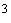 Приложение N 4к Правилам холодного водоснабжения и водоотведения(В редакции, введенной в действие с 1 января 2017 годапостановлением Правительства Российской Федерации от 3 ноября 2016 года N 1134 . - См. предыдущую редакцию )Перечень веществ, материалов, отходов и сточных вод, запрещенных к сбросу в централизованные системы водоотведения 1. Вещества, способные образовывать в централизованной системе водоотведения взрывоопасные, токсичные и (или) горючие газы, органические растворители, горючие и взрывоопасные вещества (нефть, бензин, керосин и др.), синтетические и натуральные смолы, масла, мазут, лакокрасочные материалы и отходы, продукты и отходы нефтепереработки, органического синтеза, смазочно-охлаждающие жидкости, содержимое средств и систем огнетушения (кроме использования для тушения возгораний)2. Растворы кислот и щелочей, в результате сброса которых образуются сточные воды с показателем общих свойств сточных вод по водородному показателю (рН) менее 4,5 или более 123. Дурно пахнущие и другие летучие вещества в количестве, приводящем к загрязнению атмосферы рабочей зоны в канализационных насосных станциях, в других производственных помещениях централизованной системы водоотведения, на территории очистных сооружений, сверх установленных для атмосферы рабочей зоны предельно допустимых концентраций4. Радиоактивные вещества свыше предельно допустимого уровня безопасного содержания в окружающей среде, утверждаемого специально уполномоченными государственными органами Российской Федерации, вещества, которые не могут быть задержаны в технологическом процессе очистки сточных вод очистными сооружениями централизованной системы водоотведения, обладающие повышенной токсичностью, способностью накапливаться в организме человека, обладающие отдаленными биологическими эффектами и (или) образующие опасные вещества при трансформации в воде и организмах человека и животных, в том числе моно- и полициклические, хлорорганические, фосфорорганические, азоторганические и сероорганические вещества, биологически жесткие поверхностно-активные вещества, ядохимикаты, сильнодействующие ядовитые вещества в концентрации, превышающей более чем в 4 раза минимальную предельно допустимую концентрацию, установленную для этих веществ для водных объектов (за исключением веществ по перечню, приведенному в приложении N 5 к Правилам холодного водоснабжения и водоотведения , утвержденным постановлением Правительства Российской Федерации от 29 июля 2013 года N 644 "Об утверждении Правил холодного водоснабжения и водоотведения и о внесении изменений в некоторые акты Правительства Российской Федерации"), медицинские отходы классов Б, В, Г, эпидемиологически опасные бактериальные и вирусные загрязнения (за исключением веществ, сброс которых разрешен санитарно-эпидемиологическими требованиями), вещества, сброс которых в водные объекты запрещен (за исключением веществ по перечню, приведенному в указанном приложении N 5 )5. Маточные растворы и кубовые остатки, гальванические растворы (электролиты) как исходные, так и отработанные, осадки (шламы) локальных очистных сооружений, осадки отстойников, ловушек, фильтров, отходы очистки воздуха (пылегазоочистного оборудования), осадки станций технической водоподготовки, в том числе котельных, теплоэлектростанций, ионообменные смолы, активированный уголь, концентрированные растворы регенерации систем водоподготовки, химические реактивы и реагенты6. Любые отходы скотобоен и переработки мяса, рыбы, ракообразных и моллюсков, каныга, цельная кровь, отходы обработки шкур и кож, отходы животноводства, звероводства и птицеводства, включая фекальные7. Твердые коммунальные отходы, мусор, собираемый при сухой уборке помещений, строительные материалы, отходы и мусор, отработанный грунт и транспортирующие растворы от подземных проходочных работ, грунт, зола, шлак, окалина, известь, цемент и другие вяжущие вещества, стружка, стекло, пылевидные частицы обработки металлов, стекла, камня и другие минеральные материалы, бумага, растительные остатки и отходы (листва, трава, древесные отходы, плодоовощные отходы и др.), за исключением предварительно гомогенизированных плодоовощных отходов в быту8. Волокнистые материалы (натуральные, искусственные или синтетические волокна, в том числе волос, шерсть, пряжа, ворс, перо) длиной волокна более 3 см, тара, упаковочные материалы и их элементы, любые металлические материалы, в том числе металлическая стружка, опилки, окалина, синтетические материалы (полимерные пленки, гранулы, пылевидные частицы, стружка и др.)9. Биологическая масса пищевых производств, фармацевтических производств и других биотехнологических процессов, пищевая продукция как годная, так неликвидная, сырье для ее производства, сыворотка творожная и сырная, барда спиртовая и дрожжевая, глютен и замочная вода (на крахмалопаточных производствах), пивная хмелевая дробина10. Минеральные включения гидравлической крупностью оседания более 2 мм/с, вещества (включения) гидравлической крупностью всплывания более 20 мм, любые неизмельченные предметы и материалы крупнее 2 см, любые сточные воды с цветностью более 150 единиц по хром-кобальтовой шкале11. Сточные воды с температурой +80°С и выше Приложение N 5к Правилам холодного водоснабжения и водоотведения(В редакции, введенной в действие с 1 января 2017 годапостановлением Правительства Российской Федерации от 3 ноября 2016 года N 1134 . - См. предыдущую редакцию ) Перечень максимальных допустимых значений нормативных показателей общих свойств сточных вод и концентраций загрязняющих веществ в сточных водах, установленных в целях предотвращения негативного воздействия на работу централизованных систем водоотведения УТВЕРЖДЕНЫпостановлением ПравительстваРоссийской Федерацииот 29 июля 2013 года N 644 Изменения, которые вносятся в акты Правительства Российской Федерации (с изменениями на 14 ноября 2014 года) 1. Пункты 1 -8 , 10 -18 , 32 -60 , 63 , 66 , 68  и 72 -94 Правил пользования системами коммунального водоснабжения и канализации в Российской Федерации , утвержденных постановлением Правительства Российской Федерации от 12 февраля 1999 года N 167  (Собрание законодательства Российской Федерации, 1999, N 8, ст.1028; 2003, N 33, ст.3269; 2006, N 8, ст.920; N 23, ст.2501; 2012, N 27, ст.3745), признать утратившими силу.2. В постановлении Правительства Российской Федерации от 13 февраля 2006 года N 83  (Собрание законодательства Российской Федерации, 2006, N 8, ст.920; 2010, N 21, ст.2607; N 50, ст.6698; 2012, N 17, ст.1981):а) в Правилах определения и предоставления технических условий подключения объекта капитального строительства к сетям инженерно-технического обеспечения , утвержденных указанным постановлением:абзац пятый пункта 4  дополнить словами ", схем тепло-, водоснабжения и водоотведения";в пункте 7 :абзац первый после слов "местного значения," дополнить словами "схем тепло-, водоснабжения и водоотведения";абзац второй дополнить словами ", а также на случаи подключения к централизованным системам водоснабжения и (или) водоотведения";абзац восьмой пункта 8  дополнить словами ", а также виды подключаемых сетей инженерно-технического обеспечения";в пункте 11 :абзац пятый после слов "к сетям инженерно-технического обеспечения" дополнить словами "(за исключением сетей инженерно-технического обеспечения, используемых в процессе холодного водоснабжения и водоотведения)";дополнить абзацем следующего содержания:"Плата за подключение к сетям инженерно-технического обеспечения, используемым в процессе холодного водоснабжения и водоотведения, определяется в соответствии с Федеральным законом "О водоснабжении и водоотведении"." ;в пункте 12 :абзац второй после слов "соответствующих ресурсов" дополнить словами "и приему сточных вод";абзац четвертый дополнить словами ", а в отношении сетей тепло-, водоснабжения и водоотведения также с учетом схем тепло-, водоснабжения и водоотведения";в пункте 13 :абзац первый после слов "к сетям инженерно-технического обеспечения" дополнить словами "(за исключением сетей инженерно-технического обеспечения, используемых в процессе холодного водоснабжения и водоотведения)";дополнить абзацем следующего содержания:"При наличии технической возможности подключения (технологического присоединения) к сетям инженерно-технического обеспечения, используемым в процессе холодного водоснабжения и водоотведения, и при наличии свободной мощности, необходимой для осуществления холодного водоснабжения и (или) водоотведения, организация, осуществляющая эксплуатацию указанных сетей, не вправе отказать в выдаче технических условий.";в пункте 17 :абзац второй после слов "к сетям инженерно-технического обеспечения" дополнить словами "(за исключением сетей инженерно-технического обеспечения, используемых в процессе холодного водоснабжения и водоотведения)";дополнить абзацем следующего содержания:"Плата за подключение (технологическое присоединение) к сетям инженерно-технического обеспечения, используемым в процессе холодного водоснабжения и водоотведения, определяется в соответствии с Федеральным законом "О водоснабжении и водоотведении"." ;б) Подпункт утратил силу с 1 марта 2014 года - постановление Правительства Российской Федерации от 30 декабря 2013 года N 1314 . - См. предыдущую редакцию . 3. Пункт утратил силу с 27 ноября 2014 года - постановление Правительства Российской Федерации от 14 ноября 2014 года N 1201 . - См. предыдущую редакцию .    4. Пункт 11 Основ ценообразования в сфере водоснабжения и водоотведения , утвержденных постановлением Правительства Российской Федерации от 13 мая 2013 года N 406 "О государственном регулировании тарифов в сфере водоснабжения и водоотведения"  (Собрание законодательства Российской Федерации, 2013, N 20, ст.2500), дополнить подпунктом "в" следующего содержания:"в) объем сточных вод.".Редакция документа с учетомизменений и дополнений подготовленаАО "Кодекс"Об утверждении Правил холодного водоснабжения и водоотведения и о внесении изменений в некоторые акты Правительства Российской Федерации (с изменениями на 26 июля 2018 года) (Источник: ИСС "ТЕХЭКСПЕРТ") Декларация принята для контроля Декларация принята для контроля Декларация принята для контроля Декларация принята для контроля день день месяц месяц месяц месяц месяц месяц месяц год год год год год (наименование организации, осуществляющей водоотведение) (наименование организации, осуществляющей водоотведение) (наименование организации, осуществляющей водоотведение) (наименование организации, осуществляющей водоотведение) (наименование организации, осуществляющей водоотведение) (наименование организации, осуществляющей водоотведение) (наименование организации, осуществляющей водоотведение) (наименование организации, осуществляющей водоотведение) (наименование организации, осуществляющей водоотведение) (наименование организации, осуществляющей водоотведение) (наименование организации, осуществляющей водоотведение) (наименование организации, осуществляющей водоотведение) (наименование организации, осуществляющей водоотведение) (наименование организации, осуществляющей водоотведение) (наименование организации, осуществляющей водоотведение) (наименование организации, осуществляющей водоотведение) (наименование организации, осуществляющей водоотведение) (наименование организации, осуществляющей водоотведение) Зарегистрирована за N Зарегистрирована за N (Ф.И.О., должность работника организации, осуществляющей водоотведение, подпись) (Ф.И.О., должность работника организации, осуществляющей водоотведение, подпись) (Ф.И.О., должность работника организации, осуществляющей водоотведение, подпись) (Ф.И.О., должность работника организации, осуществляющей водоотведение, подпись) (Ф.И.О., должность работника организации, осуществляющей водоотведение, подпись) (Ф.И.О., должность работника организации, осуществляющей водоотведение, подпись) (Ф.И.О., должность работника организации, осуществляющей водоотведение, подпись) (Ф.И.О., должность работника организации, осуществляющей водоотведение, подпись) (Ф.И.О., должность работника организации, осуществляющей водоотведение, подпись) (Ф.И.О., должность работника организации, осуществляющей водоотведение, подпись) (Ф.И.О., должность работника организации, осуществляющей водоотведение, подпись) (Ф.И.О., должность работника организации, осуществляющей водоотведение, подпись) (Ф.И.О., должность работника организации, осуществляющей водоотведение, подпись) (Ф.И.О., должность работника организации, осуществляющей водоотведение, подпись) (Ф.И.О., должность работника организации, осуществляющей водоотведение, подпись) (Ф.И.О., должность работника организации, осуществляющей водоотведение, подпись) Вид документа (нужное отметить): Вид документа (нужное отметить): Вид документа (нужное отметить): Вид документа (нужное отметить): Вид документа (нужное отметить): Вид документа (нужное отметить): Вид документа (нужное отметить): Вид документа (нужное отметить): Вид документа (нужное отметить): Вид документа (нужное отметить): Вид документа (нужное отметить): Вид документа (нужное отметить): Вид документа (нужное отметить): Вид документа (нужное отметить): Вид документа (нужное отметить): Вид документа (нужное отметить): Вид документа (нужное отметить): Вид документа (нужное отметить): ПЕРВИЧНЫЙ КОРРЕКТИРУЮЩИЙ 1. Полное и сокращенное наименование абонента 1. Полное и сокращенное наименование абонента 1. Полное и сокращенное наименование абонента 1. Полное и сокращенное наименование абонента 1. Полное и сокращенное наименование абонента 2. Фактический адрес объекта 2. Фактический адрес объекта 2. Фактический адрес объекта 2. Фактический адрес объекта 3. Реквизиты договора, на основании которого осуществляется водоотведение: договор N 3. Реквизиты договора, на основании которого осуществляется водоотведение: договор N 3. Реквизиты договора, на основании которого осуществляется водоотведение: договор N 3. Реквизиты договора, на основании которого осуществляется водоотведение: договор N 3. Реквизиты договора, на основании которого осуществляется водоотведение: договор N 3. Реквизиты договора, на основании которого осуществляется водоотведение: договор N 3. Реквизиты договора, на основании которого осуществляется водоотведение: договор N 3. Реквизиты договора, на основании которого осуществляется водоотведение: договор N 3. Реквизиты договора, на основании которого осуществляется водоотведение: договор N от 4. Ф.И.О. (полностью) и должность руководителя абонента 4. Ф.И.О. (полностью) и должность руководителя абонента 4. Ф.И.О. (полностью) и должность руководителя абонента 4. Ф.И.О. (полностью) и должность руководителя абонента 4. Ф.И.О. (полностью) и должность руководителя абонента 4. Ф.И.О. (полностью) и должность руководителя абонента 4. Ф.И.О. (полностью) и должность руководителя абонента Ф.И.О. (полностью), должность, доверенность лица, уполномоченного на подписание по Ф.И.О. (полностью), должность, доверенность лица, уполномоченного на подписание по Ф.И.О. (полностью), должность, доверенность лица, уполномоченного на подписание по Ф.И.О. (полностью), должность, доверенность лица, уполномоченного на подписание по Ф.И.О. (полностью), должность, доверенность лица, уполномоченного на подписание по Ф.И.О. (полностью), должность, доверенность лица, уполномоченного на подписание по Ф.И.О. (полностью), должность, доверенность лица, уполномоченного на подписание по Ф.И.О. (полностью), должность, доверенность лица, уполномоченного на подписание по Ф.И.О. (полностью), должность, доверенность лица, уполномоченного на подписание по доверенности доверенности Контактный телефон Контактный телефон Контактный телефон 5. Код организации по общероссийскому классификатору видов экономической деятельности  5. Код организации по общероссийскому классификатору видов экономической деятельности  5. Код организации по общероссийскому классификатору видов экономической деятельности  5. Код организации по общероссийскому классификатору видов экономической деятельности  5. Код организации по общероссийскому классификатору видов экономической деятельности  5. Код организации по общероссийскому классификатору видов экономической деятельности  5. Код организации по общероссийскому классификатору видов экономической деятельности  5. Код организации по общероссийскому классификатору видов экономической деятельности  5. Код организации по общероссийскому классификатору видов экономической деятельности  Виды деятельности по общероссийскому классификатору видов экономической деятельности  Виды деятельности по общероссийскому классификатору видов экономической деятельности  Виды деятельности по общероссийскому классификатору видов экономической деятельности  Виды деятельности по общероссийскому классификатору видов экономической деятельности  Виды деятельности по общероссийскому классификатору видов экономической деятельности  Виды деятельности по общероссийскому классификатору видов экономической деятельности  Виды деятельности по общероссийскому классификатору видов экономической деятельности  Виды деятельности по общероссийскому классификатору видов экономической деятельности  Виды деятельности по общероссийскому классификатору видов экономической деятельности  6. Фактические концентрации загрязняющих веществ в сточных водах абонента и фактические 6. Фактические концентрации загрязняющих веществ в сточных водах абонента и фактические 6. Фактические концентрации загрязняющих веществ в сточных водах абонента и фактические 6. Фактические концентрации загрязняющих веществ в сточных водах абонента и фактические 6. Фактические концентрации загрязняющих веществ в сточных водах абонента и фактические 6. Фактические концентрации загрязняющих веществ в сточных водах абонента и фактические 6. Фактические концентрации загрязняющих веществ в сточных водах абонента и фактические 6. Фактические концентрации загрязняющих веществ в сточных водах абонента и фактические 6. Фактические концентрации загрязняющих веществ в сточных водах абонента и фактические показатели свойств сточных вод абонента согласно таблице показатели свойств сточных вод абонента согласно таблице показатели свойств сточных вод абонента согласно таблице показатели свойств сточных вод абонента согласно таблице показатели свойств сточных вод абонента согласно таблице показатели свойств сточных вод абонента согласно таблице N п/п Фактические концентрации загрязняющих веществ и фактические показатели свойств сточных вод Фактические концентрации загрязняющих веществ и фактические показатели свойств сточных вод Фактические концентрации загрязняющих веществ и фактические показатели свойств сточных вод Наименование вещества или показателя Единица измерения Фактическая концентрация i-го загрязняющего вещества или фактический показатель свойств сточных вод абонента Выпуск N 1 (бассейн канализования)Выпуск N 1 (бассейн канализования)Выпуск N 1 (бассейн канализования)Выпуск N 1 (бассейн канализования)1Выпуск N ... (бассейн канализования)Выпуск N ... (бассейн канализования)Выпуск N ... (бассейн канализования)Выпуск N ... (бассейн канализования)1 4. Год постройки локальных очистных сооружений 4. Год постройки локальных очистных сооружений 4. Год постройки локальных очистных сооружений 4. Год постройки локальных очистных сооружений 4. Год постройки локальных очистных сооружений 4. Год постройки локальных очистных сооружений 4. Год постройки локальных очистных сооружений 4. Год постройки локальных очистных сооружений 4. Год постройки локальных очистных сооружений 4. Год постройки локальных очистных сооружений 4. Год постройки локальных очистных сооружений 4. Год постройки локальных очистных сооружений 4. Год постройки локальных очистных сооружений 5. Состав локальных очистных сооружений 5. Состав локальных очистных сооружений 5. Состав локальных очистных сооружений 5. Состав локальных очистных сооружений 5. Состав локальных очистных сооружений 5. Состав локальных очистных сооружений 5. Состав локальных очистных сооружений 5. Состав локальных очистных сооружений 5. Состав локальных очистных сооружений 5. Состав локальных очистных сооружений 6. Среднесуточный фактический объем отводимых сточных вод за истекший календарный год 6. Среднесуточный фактический объем отводимых сточных вод за истекший календарный год 6. Среднесуточный фактический объем отводимых сточных вод за истекший календарный год 6. Среднесуточный фактический объем отводимых сточных вод за истекший календарный год 6. Среднесуточный фактический объем отводимых сточных вод за истекший календарный год 6. Среднесуточный фактический объем отводимых сточных вод за истекший календарный год 6. Среднесуточный фактический объем отводимых сточных вод за истекший календарный год 6. Среднесуточный фактический объем отводимых сточных вод за истекший календарный год 6. Среднесуточный фактический объем отводимых сточных вод за истекший календарный год 6. Среднесуточный фактический объем отводимых сточных вод за истекший календарный год 6. Среднесуточный фактический объем отводимых сточных вод за истекший календарный год 6. Среднесуточный фактический объем отводимых сточных вод за истекший календарный год 6. Среднесуточный фактический объем отводимых сточных вод за истекший календарный год 6. Среднесуточный фактический объем отводимых сточных вод за истекший календарный год 6. Среднесуточный фактический объем отводимых сточных вод за истекший календарный год 6. Среднесуточный фактический объем отводимых сточных вод за истекший календарный год 6. Среднесуточный фактический объем отводимых сточных вод за истекший календарный год м/сут. 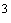 м/сут. м/сут. м/сут. м/сут. м/сут. м/сут. К декларации прилагаются:копия приказа территориального органа Росприроднадзора об установлении нормативов допустимых сбросов абонентов, заверенная печатью абонента (при наличии) и подписью его представителя (приложение N 1);схема внутриплощадочных канализационных сетей объекта абонента с указанием колодцев присоединения к централизованной системе водоотведения и контрольных канализационных колодцев, заверенная печатью абонента (при наличии) и подписью его представителя (приложение N 2);копия доверенности лица, уполномоченного на подписание декларации по доверенности (приложение N 3).К декларации прилагаются:копия приказа территориального органа Росприроднадзора об установлении нормативов допустимых сбросов абонентов, заверенная печатью абонента (при наличии) и подписью его представителя (приложение N 1);схема внутриплощадочных канализационных сетей объекта абонента с указанием колодцев присоединения к централизованной системе водоотведения и контрольных канализационных колодцев, заверенная печатью абонента (при наличии) и подписью его представителя (приложение N 2);копия доверенности лица, уполномоченного на подписание декларации по доверенности (приложение N 3).К декларации прилагаются:копия приказа территориального органа Росприроднадзора об установлении нормативов допустимых сбросов абонентов, заверенная печатью абонента (при наличии) и подписью его представителя (приложение N 1);схема внутриплощадочных канализационных сетей объекта абонента с указанием колодцев присоединения к централизованной системе водоотведения и контрольных канализационных колодцев, заверенная печатью абонента (при наличии) и подписью его представителя (приложение N 2);копия доверенности лица, уполномоченного на подписание декларации по доверенности (приложение N 3).К декларации прилагаются:копия приказа территориального органа Росприроднадзора об установлении нормативов допустимых сбросов абонентов, заверенная печатью абонента (при наличии) и подписью его представителя (приложение N 1);схема внутриплощадочных канализационных сетей объекта абонента с указанием колодцев присоединения к централизованной системе водоотведения и контрольных канализационных колодцев, заверенная печатью абонента (при наличии) и подписью его представителя (приложение N 2);копия доверенности лица, уполномоченного на подписание декларации по доверенности (приложение N 3).К декларации прилагаются:копия приказа территориального органа Росприроднадзора об установлении нормативов допустимых сбросов абонентов, заверенная печатью абонента (при наличии) и подписью его представителя (приложение N 1);схема внутриплощадочных канализационных сетей объекта абонента с указанием колодцев присоединения к централизованной системе водоотведения и контрольных канализационных колодцев, заверенная печатью абонента (при наличии) и подписью его представителя (приложение N 2);копия доверенности лица, уполномоченного на подписание декларации по доверенности (приложение N 3).К декларации прилагаются:копия приказа территориального органа Росприроднадзора об установлении нормативов допустимых сбросов абонентов, заверенная печатью абонента (при наличии) и подписью его представителя (приложение N 1);схема внутриплощадочных канализационных сетей объекта абонента с указанием колодцев присоединения к централизованной системе водоотведения и контрольных канализационных колодцев, заверенная печатью абонента (при наличии) и подписью его представителя (приложение N 2);копия доверенности лица, уполномоченного на подписание декларации по доверенности (приложение N 3).К декларации прилагаются:копия приказа территориального органа Росприроднадзора об установлении нормативов допустимых сбросов абонентов, заверенная печатью абонента (при наличии) и подписью его представителя (приложение N 1);схема внутриплощадочных канализационных сетей объекта абонента с указанием колодцев присоединения к централизованной системе водоотведения и контрольных канализационных колодцев, заверенная печатью абонента (при наличии) и подписью его представителя (приложение N 2);копия доверенности лица, уполномоченного на подписание декларации по доверенности (приложение N 3).К декларации прилагаются:копия приказа территориального органа Росприроднадзора об установлении нормативов допустимых сбросов абонентов, заверенная печатью абонента (при наличии) и подписью его представителя (приложение N 1);схема внутриплощадочных канализационных сетей объекта абонента с указанием колодцев присоединения к централизованной системе водоотведения и контрольных канализационных колодцев, заверенная печатью абонента (при наличии) и подписью его представителя (приложение N 2);копия доверенности лица, уполномоченного на подписание декларации по доверенности (приложение N 3).К декларации прилагаются:копия приказа территориального органа Росприроднадзора об установлении нормативов допустимых сбросов абонентов, заверенная печатью абонента (при наличии) и подписью его представителя (приложение N 1);схема внутриплощадочных канализационных сетей объекта абонента с указанием колодцев присоединения к централизованной системе водоотведения и контрольных канализационных колодцев, заверенная печатью абонента (при наличии) и подписью его представителя (приложение N 2);копия доверенности лица, уполномоченного на подписание декларации по доверенности (приложение N 3).К декларации прилагаются:копия приказа территориального органа Росприроднадзора об установлении нормативов допустимых сбросов абонентов, заверенная печатью абонента (при наличии) и подписью его представителя (приложение N 1);схема внутриплощадочных канализационных сетей объекта абонента с указанием колодцев присоединения к централизованной системе водоотведения и контрольных канализационных колодцев, заверенная печатью абонента (при наличии) и подписью его представителя (приложение N 2);копия доверенности лица, уполномоченного на подписание декларации по доверенности (приложение N 3).К декларации прилагаются:копия приказа территориального органа Росприроднадзора об установлении нормативов допустимых сбросов абонентов, заверенная печатью абонента (при наличии) и подписью его представителя (приложение N 1);схема внутриплощадочных канализационных сетей объекта абонента с указанием колодцев присоединения к централизованной системе водоотведения и контрольных канализационных колодцев, заверенная печатью абонента (при наличии) и подписью его представителя (приложение N 2);копия доверенности лица, уполномоченного на подписание декларации по доверенности (приложение N 3).К декларации прилагаются:копия приказа территориального органа Росприроднадзора об установлении нормативов допустимых сбросов абонентов, заверенная печатью абонента (при наличии) и подписью его представителя (приложение N 1);схема внутриплощадочных канализационных сетей объекта абонента с указанием колодцев присоединения к централизованной системе водоотведения и контрольных канализационных колодцев, заверенная печатью абонента (при наличии) и подписью его представителя (приложение N 2);копия доверенности лица, уполномоченного на подписание декларации по доверенности (приложение N 3).К декларации прилагаются:копия приказа территориального органа Росприроднадзора об установлении нормативов допустимых сбросов абонентов, заверенная печатью абонента (при наличии) и подписью его представителя (приложение N 1);схема внутриплощадочных канализационных сетей объекта абонента с указанием колодцев присоединения к централизованной системе водоотведения и контрольных канализационных колодцев, заверенная печатью абонента (при наличии) и подписью его представителя (приложение N 2);копия доверенности лица, уполномоченного на подписание декларации по доверенности (приложение N 3).К декларации прилагаются:копия приказа территориального органа Росприроднадзора об установлении нормативов допустимых сбросов абонентов, заверенная печатью абонента (при наличии) и подписью его представителя (приложение N 1);схема внутриплощадочных канализационных сетей объекта абонента с указанием колодцев присоединения к централизованной системе водоотведения и контрольных канализационных колодцев, заверенная печатью абонента (при наличии) и подписью его представителя (приложение N 2);копия доверенности лица, уполномоченного на подписание декларации по доверенности (приложение N 3).К декларации прилагаются:копия приказа территориального органа Росприроднадзора об установлении нормативов допустимых сбросов абонентов, заверенная печатью абонента (при наличии) и подписью его представителя (приложение N 1);схема внутриплощадочных канализационных сетей объекта абонента с указанием колодцев присоединения к централизованной системе водоотведения и контрольных канализационных колодцев, заверенная печатью абонента (при наличии) и подписью его представителя (приложение N 2);копия доверенности лица, уполномоченного на подписание декларации по доверенности (приложение N 3).К декларации прилагаются:копия приказа территориального органа Росприроднадзора об установлении нормативов допустимых сбросов абонентов, заверенная печатью абонента (при наличии) и подписью его представителя (приложение N 1);схема внутриплощадочных канализационных сетей объекта абонента с указанием колодцев присоединения к централизованной системе водоотведения и контрольных канализационных колодцев, заверенная печатью абонента (при наличии) и подписью его представителя (приложение N 2);копия доверенности лица, уполномоченного на подписание декларации по доверенности (приложение N 3).К декларации прилагаются:копия приказа территориального органа Росприроднадзора об установлении нормативов допустимых сбросов абонентов, заверенная печатью абонента (при наличии) и подписью его представителя (приложение N 1);схема внутриплощадочных канализационных сетей объекта абонента с указанием колодцев присоединения к централизованной системе водоотведения и контрольных канализационных колодцев, заверенная печатью абонента (при наличии) и подписью его представителя (приложение N 2);копия доверенности лица, уполномоченного на подписание декларации по доверенности (приложение N 3).Срок действия декларации: Срок действия декларации: Срок действия декларации: Срок действия декларации: Срок действия декларации: Срок действия декларации: Срок действия декларации: Срок действия декларации: Срок действия декларации: Срок действия декларации: Срок действия декларации: Срок действия декларации: Срок действия декларации: Срок действия декларации: Срок действия декларации: Срок действия декларации: Срок действия декларации: (заполняется по заявке абонента на срок не менее одного года) (заполняется по заявке абонента на срок не менее одного года) (заполняется по заявке абонента на срок не менее одного года) (заполняется по заявке абонента на срок не менее одного года) (заполняется по заявке абонента на срок не менее одного года) (заполняется по заявке абонента на срок не менее одного года) (заполняется по заявке абонента на срок не менее одного года) (заполняется по заявке абонента на срок не менее одного года) (заполняется по заявке абонента на срок не менее одного года) (заполняется по заявке абонента на срок не менее одного года) (заполняется по заявке абонента на срок не менее одного года) (заполняется по заявке абонента на срок не менее одного года) (заполняется по заявке абонента на срок не менее одного года) (заполняется по заявке абонента на срок не менее одного года) (заполняется по заявке абонента на срок не менее одного года) (заполняется по заявке абонента на срок не менее одного года) (заполняется по заявке абонента на срок не менее одного года) Начало " " " 20 20 г. г. г. г. г. Окончание " Окончание " " 20 20 г. г. г. г. г. Достоверность и полноту сведений, указанных в настоящей декларации, подтверждаю: Достоверность и полноту сведений, указанных в настоящей декларации, подтверждаю: Достоверность и полноту сведений, указанных в настоящей декларации, подтверждаю: Достоверность и полноту сведений, указанных в настоящей декларации, подтверждаю: Достоверность и полноту сведений, указанных в настоящей декларации, подтверждаю: Достоверность и полноту сведений, указанных в настоящей декларации, подтверждаю: Достоверность и полноту сведений, указанных в настоящей декларации, подтверждаю: Достоверность и полноту сведений, указанных в настоящей декларации, подтверждаю: Достоверность и полноту сведений, указанных в настоящей декларации, подтверждаю: Достоверность и полноту сведений, указанных в настоящей декларации, подтверждаю: Достоверность и полноту сведений, указанных в настоящей декларации, подтверждаю: Достоверность и полноту сведений, указанных в настоящей декларации, подтверждаю: Достоверность и полноту сведений, указанных в настоящей декларации, подтверждаю: Достоверность и полноту сведений, указанных в настоящей декларации, подтверждаю: Достоверность и полноту сведений, указанных в настоящей декларации, подтверждаю: Достоверность и полноту сведений, указанных в настоящей декларации, подтверждаю: Достоверность и полноту сведений, указанных в настоящей декларации, подтверждаю: Представитель абонента Представитель абонента Представитель абонента Представитель абонента Представитель абонента Представитель абонента Представитель абонента Представитель абонента Ф.И.О. ПодписьПодписьПодписьПодписьПодписьПодписьПодписьПодписьПодписьПодписьПодписьПодписьПодписьПодписьПодписьПодписьПодписьДата Дата Дата М.П. М.П. М.П. М.П. М.П. М.П. М.П. М.П. М.П. М.П. М.П. М.П. М.П. М.П. СОГЛАСОВАНО: СОГЛАСОВАНО: УТВЕРЖДАЮ: УТВЕРЖДАЮ: УТВЕРЖДАЮ: (наименование организации, осуществляющей водоотведение) (наименование организации, осуществляющей водоотведение) (наименование абонента) (наименование абонента) (наименование абонента) (должность и Ф.И.О. руководителя, подпись, дата) (должность и Ф.И.О. руководителя, подпись, дата) (должность и Ф.И.О. руководителя, подпись, дата) (должность и Ф.И.О. руководителя, подпись, дата) (должность и Ф.И.О. руководителя, подпись, дата)  ПЛАН  ПЛАН  ПЛАН  ПЛАН  ПЛАН  ПЛАН  ПЛАН  ПЛАН (наименование, адрес объекта абонента) (наименование, адрес объекта абонента) (наименование, адрес объекта абонента) (наименование, адрес объекта абонента) (наименование, адрес объекта абонента) (наименование, адрес объекта абонента) (наименование, адрес объекта абонента) (наименование, адрес объекта абонента)  по обеспечению соблюдения требований к составу и свойствам сточных вод, установленных в целях предотвращения негативного воздействия на работу централизованной системы водоотведения  по обеспечению соблюдения требований к составу и свойствам сточных вод, установленных в целях предотвращения негативного воздействия на работу централизованной системы водоотведения  по обеспечению соблюдения требований к составу и свойствам сточных вод, установленных в целях предотвращения негативного воздействия на работу централизованной системы водоотведения  по обеспечению соблюдения требований к составу и свойствам сточных вод, установленных в целях предотвращения негативного воздействия на работу централизованной системы водоотведения  по обеспечению соблюдения требований к составу и свойствам сточных вод, установленных в целях предотвращения негативного воздействия на работу централизованной системы водоотведения  по обеспечению соблюдения требований к составу и свойствам сточных вод, установленных в целях предотвращения негативного воздействия на работу централизованной системы водоотведения  по обеспечению соблюдения требований к составу и свойствам сточных вод, установленных в целях предотвращения негативного воздействия на работу централизованной системы водоотведения  по обеспечению соблюдения требований к составу и свойствам сточных вод, установленных в целях предотвращения негативного воздействия на работу централизованной системы водоотведения с г.  по г. N п/п Наимено-вание мероприятия (этапа мероприятия, по которому планируется соблюдение требований) Номер канализа-ционного выпуска в централи-зованную систему водоотве-дения Срок выпол-нения Ориенти-ровоч-ная стои-мость меропри-ятий, (тыс. рублей) Перечень загрязняю-щих веществ, показате-лей общих свойств сточных вод, по которым планирует-ся достижение установ-ленных требований Концентрация загрязняющих веществ в сточных водах, показатели общих свойств сточных вод после осу-ществления мероприятия (этапа мероприятия), (мг/дм, единиц, °С) Ответ-ствен-ный испол-нитель Приме-чание 1. 2. 3. Исполнитель (должность) (подпись) (Ф.И.О.) (телефон) Вид (цель) водопотребления Нормы водообеспечения для климатических зон (дм на человека в сутки) Нормы водообеспечения для климатических зон (дм на человека в сутки) Нормы водообеспечения для климатических зон (дм на человека в сутки) I II III-IV Питье 242,55 47 Приготовление пищи, умывание7 8 10 Удовлетворение санитарно-гигиенических потребностей человека и обеспечение санитарно-гигиенического состояния помещения22 32 40 Всего 3133 42,545 5457 Наименование вещества (показателя) Наименование вещества (показателя) Еди-ница изме-рения Максималь-ное допустимое значение показателя и (или) концентрации (по валовому содержанию в натуральной пробе сточных вод) Группа Коэффициент воздействия загрязняющего вещества или показателя свойств сточных вод на централизованные системы водоотведения Отношение ФКi к ДКi или значение показателя, при котором превышение является грубым 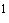 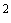 ________________ ФКi  - фактическая концентрация i-го загрязняющего вещества или фактический показатель свойств сточных вод абонента, заявленные абонентом в декларации либо зафиксированные в контрольной пробе сточных вод абонента, отобранной организацией, осуществляющей водоотведение, на конкретном канализационном выпуске (мг/куб.дм). При наличии у абонента нескольких выпусков в систему водоотведения и при отсутствии на них приборов учета сточных вод (за исключением случаев определения объемов сточных вод по данным баланса водопотребления и водоотведения) за величину ФКi принимается усредненное значение концентрации загрязняющего вещества (показателя свойств сточных вод) по выпускам, на которых было зафиксировано превышение максимальных допустимых значений.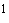 ДКi - максимально допустимое значение концентрации i-го загрязняющего вещества или показателя свойств сточных вод, предусмотренные настоящим приложением (мг/куб.дм).________________ ФКi  - фактическая концентрация i-го загрязняющего вещества или фактический показатель свойств сточных вод абонента, заявленные абонентом в декларации либо зафиксированные в контрольной пробе сточных вод абонента, отобранной организацией, осуществляющей водоотведение, на конкретном канализационном выпуске (мг/куб.дм). При наличии у абонента нескольких выпусков в систему водоотведения и при отсутствии на них приборов учета сточных вод (за исключением случаев определения объемов сточных вод по данным баланса водопотребления и водоотведения) за величину ФКi принимается усредненное значение концентрации загрязняющего вещества (показателя свойств сточных вод) по выпускам, на которых было зафиксировано превышение максимальных допустимых значений.ДКi - максимально допустимое значение концентрации i-го загрязняющего вещества или показателя свойств сточных вод, предусмотренные настоящим приложением (мг/куб.дм).________________ ФКi  - фактическая концентрация i-го загрязняющего вещества или фактический показатель свойств сточных вод абонента, заявленные абонентом в декларации либо зафиксированные в контрольной пробе сточных вод абонента, отобранной организацией, осуществляющей водоотведение, на конкретном канализационном выпуске (мг/куб.дм). При наличии у абонента нескольких выпусков в систему водоотведения и при отсутствии на них приборов учета сточных вод (за исключением случаев определения объемов сточных вод по данным баланса водопотребления и водоотведения) за величину ФКi принимается усредненное значение концентрации загрязняющего вещества (показателя свойств сточных вод) по выпускам, на которых было зафиксировано превышение максимальных допустимых значений.ДКi - максимально допустимое значение концентрации i-го загрязняющего вещества или показателя свойств сточных вод, предусмотренные настоящим приложением (мг/куб.дм).________________ ФКi  - фактическая концентрация i-го загрязняющего вещества или фактический показатель свойств сточных вод абонента, заявленные абонентом в декларации либо зафиксированные в контрольной пробе сточных вод абонента, отобранной организацией, осуществляющей водоотведение, на конкретном канализационном выпуске (мг/куб.дм). При наличии у абонента нескольких выпусков в систему водоотведения и при отсутствии на них приборов учета сточных вод (за исключением случаев определения объемов сточных вод по данным баланса водопотребления и водоотведения) за величину ФКi принимается усредненное значение концентрации загрязняющего вещества (показателя свойств сточных вод) по выпускам, на которых было зафиксировано превышение максимальных допустимых значений.ДКi - максимально допустимое значение концентрации i-го загрязняющего вещества или показателя свойств сточных вод, предусмотренные настоящим приложением (мг/куб.дм).________________ ФКi  - фактическая концентрация i-го загрязняющего вещества или фактический показатель свойств сточных вод абонента, заявленные абонентом в декларации либо зафиксированные в контрольной пробе сточных вод абонента, отобранной организацией, осуществляющей водоотведение, на конкретном канализационном выпуске (мг/куб.дм). При наличии у абонента нескольких выпусков в систему водоотведения и при отсутствии на них приборов учета сточных вод (за исключением случаев определения объемов сточных вод по данным баланса водопотребления и водоотведения) за величину ФКi принимается усредненное значение концентрации загрязняющего вещества (показателя свойств сточных вод) по выпускам, на которых было зафиксировано превышение максимальных допустимых значений.ДКi - максимально допустимое значение концентрации i-го загрязняющего вещества или показателя свойств сточных вод, предусмотренные настоящим приложением (мг/куб.дм).________________ ФКi  - фактическая концентрация i-го загрязняющего вещества или фактический показатель свойств сточных вод абонента, заявленные абонентом в декларации либо зафиксированные в контрольной пробе сточных вод абонента, отобранной организацией, осуществляющей водоотведение, на конкретном канализационном выпуске (мг/куб.дм). При наличии у абонента нескольких выпусков в систему водоотведения и при отсутствии на них приборов учета сточных вод (за исключением случаев определения объемов сточных вод по данным баланса водопотребления и водоотведения) за величину ФКi принимается усредненное значение концентрации загрязняющего вещества (показателя свойств сточных вод) по выпускам, на которых было зафиксировано превышение максимальных допустимых значений.ДКi - максимально допустимое значение концентрации i-го загрязняющего вещества или показателя свойств сточных вод, предусмотренные настоящим приложением (мг/куб.дм).________________ ФКi  - фактическая концентрация i-го загрязняющего вещества или фактический показатель свойств сточных вод абонента, заявленные абонентом в декларации либо зафиксированные в контрольной пробе сточных вод абонента, отобранной организацией, осуществляющей водоотведение, на конкретном канализационном выпуске (мг/куб.дм). При наличии у абонента нескольких выпусков в систему водоотведения и при отсутствии на них приборов учета сточных вод (за исключением случаев определения объемов сточных вод по данным баланса водопотребления и водоотведения) за величину ФКi принимается усредненное значение концентрации загрязняющего вещества (показателя свойств сточных вод) по выпускам, на которых было зафиксировано превышение максимальных допустимых значений.ДКi - максимально допустимое значение концентрации i-го загрязняющего вещества или показателя свойств сточных вод, предусмотренные настоящим приложением (мг/куб.дм).I. Максимальные допустимые значения нормативных показателей общих свойств сточных вод и концентраций загрязняющих веществ в сточных водах, установленные в целях предотвращения негативного воздействия на работу централизованных общесплавных и бытовых систем водоотведения, а также централизованных комбинированных систем водоотведения (применительно к сбросу в общесплавные и бытовые системы водоотведения)I. Максимальные допустимые значения нормативных показателей общих свойств сточных вод и концентраций загрязняющих веществ в сточных водах, установленные в целях предотвращения негативного воздействия на работу централизованных общесплавных и бытовых систем водоотведения, а также централизованных комбинированных систем водоотведения (применительно к сбросу в общесплавные и бытовые системы водоотведения)I. Максимальные допустимые значения нормативных показателей общих свойств сточных вод и концентраций загрязняющих веществ в сточных водах, установленные в целях предотвращения негативного воздействия на работу централизованных общесплавных и бытовых систем водоотведения, а также централизованных комбинированных систем водоотведения (применительно к сбросу в общесплавные и бытовые системы водоотведения)I. Максимальные допустимые значения нормативных показателей общих свойств сточных вод и концентраций загрязняющих веществ в сточных водах, установленные в целях предотвращения негативного воздействия на работу централизованных общесплавных и бытовых систем водоотведения, а также централизованных комбинированных систем водоотведения (применительно к сбросу в общесплавные и бытовые системы водоотведения)I. Максимальные допустимые значения нормативных показателей общих свойств сточных вод и концентраций загрязняющих веществ в сточных водах, установленные в целях предотвращения негативного воздействия на работу централизованных общесплавных и бытовых систем водоотведения, а также централизованных комбинированных систем водоотведения (применительно к сбросу в общесплавные и бытовые системы водоотведения)I. Максимальные допустимые значения нормативных показателей общих свойств сточных вод и концентраций загрязняющих веществ в сточных водах, установленные в целях предотвращения негативного воздействия на работу централизованных общесплавных и бытовых систем водоотведения, а также централизованных комбинированных систем водоотведения (применительно к сбросу в общесплавные и бытовые системы водоотведения)I. Максимальные допустимые значения нормативных показателей общих свойств сточных вод и концентраций загрязняющих веществ в сточных водах, установленные в целях предотвращения негативного воздействия на работу централизованных общесплавных и бытовых систем водоотведения, а также централизованных комбинированных систем водоотведения (применительно к сбросу в общесплавные и бытовые системы водоотведения)1. Взвешенные вещества мг/дм 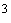 300 1 0,7 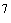 3 ________________ Применяется до 31 декабря 2017 года, с 1 января 2018 года до 31 декабря 2018 года применяется коэффициент воздействия 0,9, с 1 января 2019 года - 1,2.________________ Применяется до 31 декабря 2017 года, с 1 января 2018 года до 31 декабря 2018 года применяется коэффициент воздействия 0,9, с 1 января 2019 года - 1,2.________________ Применяется до 31 декабря 2017 года, с 1 января 2018 года до 31 декабря 2018 года применяется коэффициент воздействия 0,9, с 1 января 2019 года - 1,2.________________ Применяется до 31 декабря 2017 года, с 1 января 2018 года до 31 декабря 2018 года применяется коэффициент воздействия 0,9, с 1 января 2019 года - 1,2.________________ Применяется до 31 декабря 2017 года, с 1 января 2018 года до 31 декабря 2018 года применяется коэффициент воздействия 0,9, с 1 января 2019 года - 1,2.________________ Применяется до 31 декабря 2017 года, с 1 января 2018 года до 31 декабря 2018 года применяется коэффициент воздействия 0,9, с 1 января 2019 года - 1,2.________________ Применяется до 31 декабря 2017 года, с 1 января 2018 года до 31 декабря 2018 года применяется коэффициент воздействия 0,9, с 1 января 2019 года - 1,2.2. БПК5мг/дм 300 (500) 1 0,7 3 ________________ Требования, установленные для сброса в централизованную общесплавную систему водоотведения.Применяется до 31 декабря 2017 года, с 1 января 2018 года до 31 декабря 2018 года применяется коэффициент воздействия 0,9, с 1 января 2019 года - 1,2.________________ Требования, установленные для сброса в централизованную общесплавную систему водоотведения.Применяется до 31 декабря 2017 года, с 1 января 2018 года до 31 декабря 2018 года применяется коэффициент воздействия 0,9, с 1 января 2019 года - 1,2.________________ Требования, установленные для сброса в централизованную общесплавную систему водоотведения.Применяется до 31 декабря 2017 года, с 1 января 2018 года до 31 декабря 2018 года применяется коэффициент воздействия 0,9, с 1 января 2019 года - 1,2.________________ Требования, установленные для сброса в централизованную общесплавную систему водоотведения.Применяется до 31 декабря 2017 года, с 1 января 2018 года до 31 декабря 2018 года применяется коэффициент воздействия 0,9, с 1 января 2019 года - 1,2.________________ Требования, установленные для сброса в централизованную общесплавную систему водоотведения.Применяется до 31 декабря 2017 года, с 1 января 2018 года до 31 декабря 2018 года применяется коэффициент воздействия 0,9, с 1 января 2019 года - 1,2.________________ Требования, установленные для сброса в централизованную общесплавную систему водоотведения.Применяется до 31 декабря 2017 года, с 1 января 2018 года до 31 декабря 2018 года применяется коэффициент воздействия 0,9, с 1 января 2019 года - 1,2.________________ Требования, установленные для сброса в централизованную общесплавную систему водоотведения.Применяется до 31 декабря 2017 года, с 1 января 2018 года до 31 декабря 2018 года применяется коэффициент воздействия 0,9, с 1 января 2019 года - 1,2.3. ХПК мг/дм 500 (700) 1 0,7 3 ________________ Требования, установленные для сброса в централизованную общесплавную систему водоотведения.Применяется до 31 декабря 2017 года, с 1 января 2018 года до 31 декабря 2018 года применяется коэффициент воздействия 0,9, с 1 января 2019 года - 1,2.________________ Требования, установленные для сброса в централизованную общесплавную систему водоотведения.Применяется до 31 декабря 2017 года, с 1 января 2018 года до 31 декабря 2018 года применяется коэффициент воздействия 0,9, с 1 января 2019 года - 1,2.________________ Требования, установленные для сброса в централизованную общесплавную систему водоотведения.Применяется до 31 декабря 2017 года, с 1 января 2018 года до 31 декабря 2018 года применяется коэффициент воздействия 0,9, с 1 января 2019 года - 1,2.________________ Требования, установленные для сброса в централизованную общесплавную систему водоотведения.Применяется до 31 декабря 2017 года, с 1 января 2018 года до 31 декабря 2018 года применяется коэффициент воздействия 0,9, с 1 января 2019 года - 1,2.________________ Требования, установленные для сброса в централизованную общесплавную систему водоотведения.Применяется до 31 декабря 2017 года, с 1 января 2018 года до 31 декабря 2018 года применяется коэффициент воздействия 0,9, с 1 января 2019 года - 1,2.________________ Требования, установленные для сброса в централизованную общесплавную систему водоотведения.Применяется до 31 декабря 2017 года, с 1 января 2018 года до 31 декабря 2018 года применяется коэффициент воздействия 0,9, с 1 января 2019 года - 1,2.________________ Требования, установленные для сброса в централизованную общесплавную систему водоотведения.Применяется до 31 декабря 2017 года, с 1 января 2018 года до 31 декабря 2018 года применяется коэффициент воздействия 0,9, с 1 января 2019 года - 1,2.4. Азот общиймг/дм 50 1 0,7 3 ________________     Применяется до 31 декабря 2017 года, с 1 января 2018 года до 31 декабря 2018 года применяется коэффициент воздействия 0,9, с 1 января 2019 года - 1,2.________________     Применяется до 31 декабря 2017 года, с 1 января 2018 года до 31 декабря 2018 года применяется коэффициент воздействия 0,9, с 1 января 2019 года - 1,2.________________     Применяется до 31 декабря 2017 года, с 1 января 2018 года до 31 декабря 2018 года применяется коэффициент воздействия 0,9, с 1 января 2019 года - 1,2.________________     Применяется до 31 декабря 2017 года, с 1 января 2018 года до 31 декабря 2018 года применяется коэффициент воздействия 0,9, с 1 января 2019 года - 1,2.________________     Применяется до 31 декабря 2017 года, с 1 января 2018 года до 31 декабря 2018 года применяется коэффициент воздействия 0,9, с 1 января 2019 года - 1,2.________________     Применяется до 31 декабря 2017 года, с 1 января 2018 года до 31 декабря 2018 года применяется коэффициент воздействия 0,9, с 1 января 2019 года - 1,2.________________     Применяется до 31 декабря 2017 года, с 1 января 2018 года до 31 декабря 2018 года применяется коэффициент воздействия 0,9, с 1 января 2019 года - 1,2.5. Фосфор общиймг/дм 12 1 0,7 3 ________________     Применяется до 31 декабря 2017 года, с 1 января 2018 года до 31 декабря 2018 года применяется коэффициент воздействия 0,9, с 1 января 2019 года - 1,2. ________________     Применяется до 31 декабря 2017 года, с 1 января 2018 года до 31 декабря 2018 года применяется коэффициент воздействия 0,9, с 1 января 2019 года - 1,2. ________________     Применяется до 31 декабря 2017 года, с 1 января 2018 года до 31 декабря 2018 года применяется коэффициент воздействия 0,9, с 1 января 2019 года - 1,2. ________________     Применяется до 31 декабря 2017 года, с 1 января 2018 года до 31 декабря 2018 года применяется коэффициент воздействия 0,9, с 1 января 2019 года - 1,2. ________________     Применяется до 31 декабря 2017 года, с 1 января 2018 года до 31 декабря 2018 года применяется коэффициент воздействия 0,9, с 1 января 2019 года - 1,2. ________________     Применяется до 31 декабря 2017 года, с 1 января 2018 года до 31 декабря 2018 года применяется коэффициент воздействия 0,9, с 1 января 2019 года - 1,2. ________________     Применяется до 31 декабря 2017 года, с 1 января 2018 года до 31 декабря 2018 года применяется коэффициент воздействия 0,9, с 1 января 2019 года - 1,2. 6. Нефтепродуктымг/дм 10 2 1 3 7. Хлор и хлораминымг/дм 5 2 2 2 8. Соотношение ХПК: БПК5 - 2,5 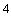 2 0,5 1,3 ________________ Показатель соотношения ХПК:БПК5 применяется при условии превышения уровня ХПК 500 мг/дм. Для сбросов в общесплавную централизованную систему водоотведения показатель соотношения ХПК:БПК5 применяется при условии превышения уровня ХПК 700 мг/дм.     ________________ Показатель соотношения ХПК:БПК5 применяется при условии превышения уровня ХПК 500 мг/дм. Для сбросов в общесплавную централизованную систему водоотведения показатель соотношения ХПК:БПК5 применяется при условии превышения уровня ХПК 700 мг/дм.     ________________ Показатель соотношения ХПК:БПК5 применяется при условии превышения уровня ХПК 500 мг/дм. Для сбросов в общесплавную централизованную систему водоотведения показатель соотношения ХПК:БПК5 применяется при условии превышения уровня ХПК 700 мг/дм.     ________________ Показатель соотношения ХПК:БПК5 применяется при условии превышения уровня ХПК 500 мг/дм. Для сбросов в общесплавную централизованную систему водоотведения показатель соотношения ХПК:БПК5 применяется при условии превышения уровня ХПК 700 мг/дм.     ________________ Показатель соотношения ХПК:БПК5 применяется при условии превышения уровня ХПК 500 мг/дм. Для сбросов в общесплавную централизованную систему водоотведения показатель соотношения ХПК:БПК5 применяется при условии превышения уровня ХПК 700 мг/дм.     ________________ Показатель соотношения ХПК:БПК5 применяется при условии превышения уровня ХПК 500 мг/дм. Для сбросов в общесплавную централизованную систему водоотведения показатель соотношения ХПК:БПК5 применяется при условии превышения уровня ХПК 700 мг/дм.     ________________ Показатель соотношения ХПК:БПК5 применяется при условии превышения уровня ХПК 500 мг/дм. Для сбросов в общесплавную централизованную систему водоотведения показатель соотношения ХПК:БПК5 применяется при условии превышения уровня ХПК 700 мг/дм.     9. Фенолы (сумма)мг/дм 5 2 5 3 10. Сульфиды (S-H2S+S2-) мг/дм 1,5 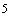 3 2 2 ________________ Требования, установленные в целях предотвращения негативного воздействия на канализационные сети.________________ Требования, установленные в целях предотвращения негативного воздействия на канализационные сети.________________ Требования, установленные в целях предотвращения негативного воздействия на канализационные сети.________________ Требования, установленные в целях предотвращения негативного воздействия на канализационные сети.________________ Требования, установленные в целях предотвращения негативного воздействия на канализационные сети.________________ Требования, установленные в целях предотвращения негативного воздействия на канализационные сети.________________ Требования, установленные в целях предотвращения негативного воздействия на канализационные сети.11. Сульфаты мг/дм 1000 3 2 2 ________________ Требования, установленные в целях предотвращения негативного воздействия на канализационные сети.________________ Требования, установленные в целях предотвращения негативного воздействия на канализационные сети.________________ Требования, установленные в целях предотвращения негативного воздействия на канализационные сети.________________ Требования, установленные в целях предотвращения негативного воздействия на канализационные сети.________________ Требования, установленные в целях предотвращения негативного воздействия на канализационные сети.________________ Требования, установленные в целях предотвращения негативного воздействия на канализационные сети.________________ Требования, установленные в целях предотвращения негативного воздействия на канализационные сети.12. Хлориды мг/дм 1000 3 2 2 ________________ Требования, установленные в целях предотвращения негативного воздействия на канализационные сети.________________ Требования, установленные в целях предотвращения негативного воздействия на канализационные сети.________________ Требования, установленные в целях предотвращения негативного воздействия на канализационные сети.________________ Требования, установленные в целях предотвращения негативного воздействия на канализационные сети.________________ Требования, установленные в целях предотвращения негативного воздействия на канализационные сети.________________ Требования, установленные в целях предотвращения негативного воздействия на канализационные сети.________________ Требования, установленные в целях предотвращения негативного воздействия на канализационные сети.13. Алюминиймг/дм 5 4 2 3 14. Железомг/дм 5 4 2 3 15. Марганецмг/дм 1 4 2 3 16. Медьмг/дм 1 4 2 3 17. Цинкмг/дм 1 4 2 3 18. Хром общиймг/дм 0,5 4 2 3 19. Хром шестивалентный мг/дм 0,05 (0,1) 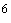 4 2 3 ________________ При применении организацией, осуществляющей водоотведение, термических методов обезвреживания осадка сточных вод.________________ При применении организацией, осуществляющей водоотведение, термических методов обезвреживания осадка сточных вод.________________ При применении организацией, осуществляющей водоотведение, термических методов обезвреживания осадка сточных вод.________________ При применении организацией, осуществляющей водоотведение, термических методов обезвреживания осадка сточных вод.________________ При применении организацией, осуществляющей водоотведение, термических методов обезвреживания осадка сточных вод.________________ При применении организацией, осуществляющей водоотведение, термических методов обезвреживания осадка сточных вод.________________ При применении организацией, осуществляющей водоотведение, термических методов обезвреживания осадка сточных вод.20. Никель мг/дм 0,25 (0,5) 4 2 3 ________________ При применении организацией, осуществляющей водоотведение, термических методов обезвреживания осадка сточных вод.________________ При применении организацией, осуществляющей водоотведение, термических методов обезвреживания осадка сточных вод.________________ При применении организацией, осуществляющей водоотведение, термических методов обезвреживания осадка сточных вод.________________ При применении организацией, осуществляющей водоотведение, термических методов обезвреживания осадка сточных вод.________________ При применении организацией, осуществляющей водоотведение, термических методов обезвреживания осадка сточных вод.________________ При применении организацией, осуществляющей водоотведение, термических методов обезвреживания осадка сточных вод.________________ При применении организацией, осуществляющей водоотведение, термических методов обезвреживания осадка сточных вод.21. Кадмий мг/дм 0,015 (0,1) 4 2 3 ________________ При применении организацией, осуществляющей водоотведение, термических методов обезвреживания осадка сточных вод.________________ При применении организацией, осуществляющей водоотведение, термических методов обезвреживания осадка сточных вод.________________ При применении организацией, осуществляющей водоотведение, термических методов обезвреживания осадка сточных вод.________________ При применении организацией, осуществляющей водоотведение, термических методов обезвреживания осадка сточных вод.________________ При применении организацией, осуществляющей водоотведение, термических методов обезвреживания осадка сточных вод.________________ При применении организацией, осуществляющей водоотведение, термических методов обезвреживания осадка сточных вод.________________ При применении организацией, осуществляющей водоотведение, термических методов обезвреживания осадка сточных вод.22. Свинецмг/дм 0,25 4 2 3 23. Мышьяк мг/дм 0,05 (0,1) 4 2 3 ________________ При применении организацией, осуществляющей водоотведение, термических методов обезвреживания осадка сточных вод.________________ При применении организацией, осуществляющей водоотведение, термических методов обезвреживания осадка сточных вод.________________ При применении организацией, осуществляющей водоотведение, термических методов обезвреживания осадка сточных вод.________________ При применении организацией, осуществляющей водоотведение, термических методов обезвреживания осадка сточных вод.________________ При применении организацией, осуществляющей водоотведение, термических методов обезвреживания осадка сточных вод.________________ При применении организацией, осуществляющей водоотведение, термических методов обезвреживания осадка сточных вод.________________ При применении организацией, осуществляющей водоотведение, термических методов обезвреживания осадка сточных вод.24. Ртутьмг/дм 0,005 4 2 3 25. Водородный показатель (рН) единиц 6-9 - 1 (при 5,5<рН<6 и 9<рН<10),2 (при 10рН<11),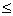 3 (при 5<рН5,5 и11рН12), 5 (при 4,5рН5) значения показателя менее 5 и более 11 ________________ Требования, установленные в целях предотвращения негативного воздействия на канализационные сети.________________ Требования, установленные в целях предотвращения негативного воздействия на канализационные сети.________________ Требования, установленные в целях предотвращения негативного воздействия на канализационные сети.________________ Требования, установленные в целях предотвращения негативного воздействия на канализационные сети.________________ Требования, установленные в целях предотвращения негативного воздействия на канализационные сети.________________ Требования, установленные в целях предотвращения негативного воздействия на канализационные сети.________________ Требования, установленные в целях предотвращения негативного воздействия на канализационные сети.26. Температура °С +40 - 0,5 (+40<ФК<+50),1 (+50ФК<+60),2 (+60ФК<+70),3 (+70ФК<+80) значение показателя +60 и более ________________ Требования, установленные в целях предотвращения негативного воздействия на канализационные сети.________________ Требования, установленные в целях предотвращения негативного воздействия на канализационные сети.________________ Требования, установленные в целях предотвращения негативного воздействия на канализационные сети.________________ Требования, установленные в целях предотвращения негативного воздействия на канализационные сети.________________ Требования, установленные в целях предотвращения негативного воздействия на канализационные сети.________________ Требования, установленные в целях предотвращения негативного воздействия на канализационные сети.________________ Требования, установленные в целях предотвращения негативного воздействия на канализационные сети.27. Жиры мг/дм 50 - 1 3 ________________ Требования, установленные в целях предотвращения негативного воздействия на канализационные сети.________________ Требования, установленные в целях предотвращения негативного воздействия на канализационные сети.________________ Требования, установленные в целях предотвращения негативного воздействия на канализационные сети.________________ Требования, установленные в целях предотвращения негативного воздействия на канализационные сети.________________ Требования, установленные в целях предотвращения негативного воздействия на канализационные сети.________________ Требования, установленные в целях предотвращения негативного воздействия на канализационные сети.________________ Требования, установленные в целях предотвращения негативного воздействия на канализационные сети.28. Летучие органические соединения (ЛОС) (в том числе толуол, бензол, ацетон, метанол, бутанол, пропанол, их изомеры и алкилпроизводные по сумме ЛОС) мг/дм 20 - 1 2 ________________ Требования, установленные в целях предотвращения негативного воздействия на канализационные сети.________________ Требования, установленные в целях предотвращения негативного воздействия на канализационные сети.________________ Требования, установленные в целях предотвращения негативного воздействия на канализационные сети.________________ Требования, установленные в целях предотвращения негативного воздействия на канализационные сети.________________ Требования, установленные в целях предотвращения негативного воздействия на канализационные сети.________________ Требования, установленные в целях предотвращения негативного воздействия на канализационные сети.________________ Требования, установленные в целях предотвращения негативного воздействия на канализационные сети.29. СПАВ неионогенныемг/дм 10 5 0,6 3 30. СПАВ анионныемг/дм 10 5 0,6 3 31. Полихлорированные бифенилы (сумма ПХБ)мг/дм 0,001 - 1 5 II. Максимальные допустимые значения нормативных показателей общих свойств сточных вод и концентраций загрязняющих веществ в сточных водах, установленные в целях предотвращения негативного воздействия на работу централизованных ливневых систем водоотведения, а также централизованных комбинированных систем водоотведения (применительно к сбросу в ливневые системы водоотведения)II. Максимальные допустимые значения нормативных показателей общих свойств сточных вод и концентраций загрязняющих веществ в сточных водах, установленные в целях предотвращения негативного воздействия на работу централизованных ливневых систем водоотведения, а также централизованных комбинированных систем водоотведения (применительно к сбросу в ливневые системы водоотведения)II. Максимальные допустимые значения нормативных показателей общих свойств сточных вод и концентраций загрязняющих веществ в сточных водах, установленные в целях предотвращения негативного воздействия на работу централизованных ливневых систем водоотведения, а также централизованных комбинированных систем водоотведения (применительно к сбросу в ливневые системы водоотведения)II. Максимальные допустимые значения нормативных показателей общих свойств сточных вод и концентраций загрязняющих веществ в сточных водах, установленные в целях предотвращения негативного воздействия на работу централизованных ливневых систем водоотведения, а также централизованных комбинированных систем водоотведения (применительно к сбросу в ливневые системы водоотведения)II. Максимальные допустимые значения нормативных показателей общих свойств сточных вод и концентраций загрязняющих веществ в сточных водах, установленные в целях предотвращения негативного воздействия на работу централизованных ливневых систем водоотведения, а также централизованных комбинированных систем водоотведения (применительно к сбросу в ливневые системы водоотведения)II. Максимальные допустимые значения нормативных показателей общих свойств сточных вод и концентраций загрязняющих веществ в сточных водах, установленные в целях предотвращения негативного воздействия на работу централизованных ливневых систем водоотведения, а также централизованных комбинированных систем водоотведения (применительно к сбросу в ливневые системы водоотведения)II. Максимальные допустимые значения нормативных показателей общих свойств сточных вод и концентраций загрязняющих веществ в сточных водах, установленные в целях предотвращения негативного воздействия на работу централизованных ливневых систем водоотведения, а также централизованных комбинированных систем водоотведения (применительно к сбросу в ливневые системы водоотведения)32. Взвешенные вещества мг/л 300 1 0,7 3 ________________ Применяется до 31 декабря 2017 года, с 1 января 2018 года до 31 декабря 2018 года применяется коэффициент воздействия 0,9, с 1 января 2019 года - 1,2.________________ Применяется до 31 декабря 2017 года, с 1 января 2018 года до 31 декабря 2018 года применяется коэффициент воздействия 0,9, с 1 января 2019 года - 1,2.________________ Применяется до 31 декабря 2017 года, с 1 января 2018 года до 31 декабря 2018 года применяется коэффициент воздействия 0,9, с 1 января 2019 года - 1,2.________________ Применяется до 31 декабря 2017 года, с 1 января 2018 года до 31 декабря 2018 года применяется коэффициент воздействия 0,9, с 1 января 2019 года - 1,2.________________ Применяется до 31 декабря 2017 года, с 1 января 2018 года до 31 декабря 2018 года применяется коэффициент воздействия 0,9, с 1 января 2019 года - 1,2.________________ Применяется до 31 декабря 2017 года, с 1 января 2018 года до 31 декабря 2018 года применяется коэффициент воздействия 0,9, с 1 января 2019 года - 1,2.________________ Применяется до 31 декабря 2017 года, с 1 января 2018 года до 31 декабря 2018 года применяется коэффициент воздействия 0,9, с 1 января 2019 года - 1,2.33. БПК5 мг/л 30 1 0,7 3 ________________ Применяется до 31 декабря 2017 года, с 1 января 2018 года до 31 декабря 2018 года применяется коэффициент воздействия 0,9, с 1 января 2019 года - 1,2.________________ Применяется до 31 декабря 2017 года, с 1 января 2018 года до 31 декабря 2018 года применяется коэффициент воздействия 0,9, с 1 января 2019 года - 1,2.________________ Применяется до 31 декабря 2017 года, с 1 января 2018 года до 31 декабря 2018 года применяется коэффициент воздействия 0,9, с 1 января 2019 года - 1,2.________________ Применяется до 31 декабря 2017 года, с 1 января 2018 года до 31 декабря 2018 года применяется коэффициент воздействия 0,9, с 1 января 2019 года - 1,2.________________ Применяется до 31 декабря 2017 года, с 1 января 2018 года до 31 декабря 2018 года применяется коэффициент воздействия 0,9, с 1 января 2019 года - 1,2.________________ Применяется до 31 декабря 2017 года, с 1 января 2018 года до 31 декабря 2018 года применяется коэффициент воздействия 0,9, с 1 января 2019 года - 1,2.________________ Применяется до 31 декабря 2017 года, с 1 января 2018 года до 31 декабря 2018 года применяется коэффициент воздействия 0,9, с 1 января 2019 года - 1,2.34. Азот аммонийный мг/л 2 1 0,7 3 ________________ Применяется до 31 декабря 2017 года, с 1 января 2018 года до 31 декабря 2018 года применяется коэффициент воздействия 0,9, с 1 января 2019 года - 1,2.________________ Применяется до 31 декабря 2017 года, с 1 января 2018 года до 31 декабря 2018 года применяется коэффициент воздействия 0,9, с 1 января 2019 года - 1,2.________________ Применяется до 31 декабря 2017 года, с 1 января 2018 года до 31 декабря 2018 года применяется коэффициент воздействия 0,9, с 1 января 2019 года - 1,2.________________ Применяется до 31 декабря 2017 года, с 1 января 2018 года до 31 декабря 2018 года применяется коэффициент воздействия 0,9, с 1 января 2019 года - 1,2.________________ Применяется до 31 декабря 2017 года, с 1 января 2018 года до 31 декабря 2018 года применяется коэффициент воздействия 0,9, с 1 января 2019 года - 1,2.________________ Применяется до 31 декабря 2017 года, с 1 января 2018 года до 31 декабря 2018 года применяется коэффициент воздействия 0,9, с 1 января 2019 года - 1,2.________________ Применяется до 31 декабря 2017 года, с 1 января 2018 года до 31 декабря 2018 года применяется коэффициент воздействия 0,9, с 1 января 2019 года - 1,2.35. Нефтепродуктымг/л 8 2 1 3 36. Сульфиды мг/л 1,5 3 2 2 ________________ Требования, установленные в целях предотвращения негативного воздействия на канализационные сети.________________ Требования, установленные в целях предотвращения негативного воздействия на канализационные сети.________________ Требования, установленные в целях предотвращения негативного воздействия на канализационные сети.________________ Требования, установленные в целях предотвращения негативного воздействия на канализационные сети.________________ Требования, установленные в целях предотвращения негативного воздействия на канализационные сети.________________ Требования, установленные в целях предотвращения негативного воздействия на канализационные сети.________________ Требования, установленные в целях предотвращения негативного воздействия на канализационные сети.37. Сульфаты мг/л 500 3 2 2 ________________ Требования, установленные в целях предотвращения негативного воздействия на канализационные сети.________________ Требования, установленные в целях предотвращения негативного воздействия на канализационные сети.________________ Требования, установленные в целях предотвращения негативного воздействия на канализационные сети.________________ Требования, установленные в целях предотвращения негативного воздействия на канализационные сети.________________ Требования, установленные в целях предотвращения негативного воздействия на канализационные сети.________________ Требования, установленные в целях предотвращения негативного воздействия на канализационные сети.________________ Требования, установленные в целях предотвращения негативного воздействия на канализационные сети.38. Хлориды мг/л 1000 3 2 2 ________________ Требования, установленные в целях предотвращения негативного воздействия на канализационные сети.________________ Требования, установленные в целях предотвращения негативного воздействия на канализационные сети.________________ Требования, установленные в целях предотвращения негативного воздействия на канализационные сети.________________ Требования, установленные в целях предотвращения негативного воздействия на канализационные сети.________________ Требования, установленные в целях предотвращения негативного воздействия на канализационные сети.________________ Требования, установленные в целях предотвращения негативного воздействия на канализационные сети.________________ Требования, установленные в целях предотвращения негативного воздействия на канализационные сети.39. Водородный показатель (рН) единиц 6-9 - 1 (при 5,5<рН<6и 9<рН<10),2 (при 10рН<11),3 (при 5<рН5,5и 11рН12), 5 (при 4,5рН5) значения показателя менее 5 и более 11 ________________ Требования, установленные в целях предотвращения негативного воздействия на канализационные сети.________________ Требования, установленные в целях предотвращения негативного воздействия на канализационные сети.________________ Требования, установленные в целях предотвращения негативного воздействия на канализационные сети.________________ Требования, установленные в целях предотвращения негативного воздействия на канализационные сети.________________ Требования, установленные в целях предотвращения негативного воздействия на канализационные сети.________________ Требования, установленные в целях предотвращения негативного воздействия на канализационные сети.________________ Требования, установленные в целях предотвращения негативного воздействия на канализационные сети.40. Температура °С +40 - 0,5 (+40<ФК<+50),1 (+50ФК<+60),2 (+60ФК<+70),3 (+70ФК<+80) значение показателя +60 и более ________________ Требования, установленные в целях предотвращения негативного воздействия на канализационные сети. ________________ Требования, установленные в целях предотвращения негативного воздействия на канализационные сети. ________________ Требования, установленные в целях предотвращения негативного воздействия на канализационные сети. ________________ Требования, установленные в целях предотвращения негативного воздействия на канализационные сети. ________________ Требования, установленные в целях предотвращения негативного воздействия на канализационные сети. ________________ Требования, установленные в целях предотвращения негативного воздействия на канализационные сети. ________________ Требования, установленные в целях предотвращения негативного воздействия на канализационные сети. 